Козелецька гімназія № 1Козелецької селищної ради Козелецького району Чернігівської областіГІМНАЗІЙНИЙ ВІСНИКЗБІРНИК НАУКОВО-МЕТОДИЧНИХ РОЗРОБОКПЕДАГОГІВ КОЗЕЛЕЦЬКОЇ ГІМНАЗІЇ № 1КОЗЕЛЕЦЬКОЇ СЕЛИЩНОЇ РАДИКОЗЕЛЕЦЬКОГО РАЙОНУЧЕРНІГІВСЬКОЇ ОБЛАСТІ  ВИПУСК 4    2018 р.Науково-методичний збірникКозелець - 2018Рекомендовано до друку:Методичною радою Козелецької гімназії № 1Козелецької районної ради Чернігівської області(протокол № 5 від 24 травня 2018 року)Редакційна колегія:Павленко Л. І. – (голова) – директор Козелецької гімназії № 1Сорока В. В. (заступник голови) – заступник директора з навчально-методичної роботиАндряник Т. А. – заступник директора з навчально-виховної роботиПенська І. В. – заступник директора з виховної роботиГімназійний вісник: Збірник науково-методичних розробок педагогів Козелецької    Г 48   гімназії № 1 Козелецької районної ради Чернігівської області. – Вип. 4. – 2018 р.    –Ніжин: Видавець ПП Лисенко М.М., 2018. – 126 с.Науково-методичний вісник розрахований на вчителів загальноосвітніх закладів, а також усіх тих, хто цікавиться проблемами сучасної освітиЗМІСТУПРАВЛІННЯ НАВЧАЛЬНО-ВИХОВНИМ ПРОЦЕСОМПавленко Л. І. Формування медіакультури сучасного школяра …………………………………	5Андряник Т. А. Нова українська школа ………...…………………………………………………  7Сорока В. В. Формування особистості здобувача знань шляхом використання інформаційно-комунікаційних технологій в навчально-виховному процесі……………………………………. 14Павлова А. І.Родинне виховання – перша природна і постійно діюча ланка виховання……… 16ГУМАНІТАРНІ НАУКИПавленко Л. І. Використання інтерактивних методів навчання на уроках української мови та літератури – один із напрямків пізнавальної діяльності учнів ……..………………….…………19  Бурда Т. І. Пісенні обереги. Українські глиняні іграшки та обереги (Бінарне заняття гуртка: музика, декоративно-прикладне та образотворче мистецтво)…………………….……….… 22Вульвач Т. М. Поняття Конституції, як основного закону держави (урок правознавства, 9 клас) ………………………………………………………………………………………………. 26Онішкевич Л. М. Природа і погода. Якою буде погода? (урок англійської мови,  3 клас) …...  30Приліпко Н. М.Уживання паронімів (   готуймося до ЗНО  заздалегідь :  перевір себе сам)… 32Юрченко Т. О. Урок-підсумок (урок української літератури, 6 клас)…………….……………. 34ПРИРОДНИЧО-МАТЕМАТИЧНІ НАУКИГринько Л. М Зміна природи людиною. Охорона природних комплексів Євразії. Найвідоміші об’єкти віднесені до світової спадщини ЮНЕСКО (урок географії, 9 клас) ………..……….. 36Мачача І. М. Лялька з тканини, як самобутнє явище у побуті та мистецтві українців (урок з трудового навчання у 5 класі)………………………………………………………....………….. 44 Німець О. В. Захищений інтернет-меcенджер на мові програмування JavaScript (робота переможця конкурсу-захисту робіт МАН)…......................................................................... 49Пенська І. В. Вода на Землі. Властивості води. Три стани води (урок природознавства, 5 клас) ……………………………………………………………………………………………… 53 Сорока В. В.Розв’язування вправ на додавання та віднімання раціональних чисел (урок математики в 6 класі) …………………………………………………….……………………… 58 Щербина В. С. День китів (Робота фіналіста ІІІ Всеукраїнського Інтернет-конкурсу «Учитель року-2018» за версією науково-популярного природничого журналу «КОЛОСОК»)………………………………………………………………….….………………... 61ПОЧАТКОВЕ НАВЧАННЯГалепа Н. П. Іван Франко «Казки для дітей»(урок позакласного читання в 4 класі) …………. 64            Грицаненко С. М. Час поезії. Складання вірша-сенкана. Ранньоквітучі рослини (інтегрований              урок позакласного читання і природознавства, 2 клас) …………………………………………66           Мироненко Л. П. Лічба в межах 20. Побудова відрізків за даною текстовою умовою. Вправи на             засвоєння таблиць додавання і віднімання (урок математики, 1 клас) ……………………… 73Позня А. І. Ріна мати моя (урок позакласного читання, 3 клас) ..……….……………………… 75Савченко Т. В. Гостює в нас зима (урок позакласного читання, 4 клас) …………………....…. 78Топорець Т. І.  Слова, які називають дії предметів (дієслова)  (урок української мови, 2 клас) ...……………….………..………………………………………………………………….... 80Щербина Т. Л. Знай, пам’ятай, допомагай! (заняття гуртка в групі продовженого дня) ……82СОЦІАЛЬНО-ПСИХОЛОГІЧНА ТА ВИХОВНА РОБОТА       Гринь М. П. Мій настрій (психологічні ігри для дітей молодшого шкільного віку) ……….. 84                   Горбань Н. С.  Моя мама - найкраща!  (сценарій свята до Дня Матері,  3 клас)…………….. 86 Дніпровська С. С. «Весь світ театр, а люди в нім – актори» (сценарій літературно-музичної композиції) …………………………………………………………………………………….……………… 93Лоза Я. Ф. Європейські перегони (гра – вікторина, 8 клас) …………………………………… 94Лоза Я. Ф. Святий Миколай іде — Різдво веде (сценарій свята) …………………………… 98Мачача І. М. День захисника України-День Козацтва (виховна година-змагання у 6 класі)…104Павлова А. І. Україна – країна нескорених (сценарій до Дня гідності і свободи) ………… 107Удовиченко В. М. Інтернет очима дітей (година спілкування, 9 клас) ……………………….. 112Циганенко Т. М. День Матері (виховний захід для учнів 3 класу) …………………………… 118Циганенко Т. М. The ABC-Party(позакласний захід для учнів 1 класу)……………………….. 122Шаляпіна О. Г., Онішкевич Л. М. Brain ring ……………………………………………….. 124Відомості про авторів ………………………………………………………………………...….. 130УПРАВЛІННЯ НАВЧАЛЬНО-ВИХОВНИМ ПРОЦЕСОМПАВЛЕНКО Л. І.ФОРМУВАННЯ МЕДІАКУЛЬТУРИ СУЧАСНОГО ШКОЛЯРА«Щоб бути дійсно освіченою людиною, потрібно бути освіченим у світі медіа…»                                               M. Маклюен /канадський соціолог/	ХХ століття увійшло в історію як століття «інформаційного вибуху» , як століття формування світової інформаційної структури. Поява нових засобів масової інформації дало змогу з’єднати між собою різні види людської діяльності, які були розділені простором та часом. Ми настільки звикли до потоку різної інформації, об’єми якої у ХХІ столітті надзвичайно збільшуються, так що не уявляємо себе у повсякденному житті без газет, журналів, кіно й телебачення, комп’ютерної мережі. Тому особливого значення в суспільстві набуває медіакультура, роль якої важко переоцінити.Взагалі «медіа» (з латинського “media”, “medium” – засіб, посередник) – термін, який виник у XX столітті. Насамперед його запровадили для пояснення прояву феномена “масової культури” (“massculture”, “massmedia”). Що стосується поняття “медіакультура” (“mediaculture”), то цей термін увели для позначення особливого типу культури інформаційного суспільства, що є  посередником між суспільством і державою, соціумом і владою. Медіакультуру визначають як сукупність інформаційно-комунікативних засобів, матеріальних та інтелектуальних цінностей, які відпрацьовані людством у процесі культурно-історичного розвитку, що сприяють формуванню суспільної думки й соціалізації особистості. Медіакультура включає у себе культуру передачі інформації, культуру її сприйняття та може стати системою рівнів розвитку особистості, яка здатна сприймати, аналізувати, оцінювати медіатекст, займатися медіатворчістю, засвоювати нові знання в галузі медіа. Роль медіакультури в суспільстві зростає надзвичайними темпами. Це комплексний засіб освоєння людиною навколишнього світу в його соціальних, інтелектуальних, моральних, художніх, психологічних аспектах.Одним із важливих сучасних напрямків виховання молоді є формування особистісної медіакультури, яка передбачає насамперед актуалізовану здатність до адекватного сприймання, критичного аналізу, обґрунтованого оцінювання різноманітної медіапродукції, а також здатність як до створення власних медіа текстів , так і до творчої інтерпретації, переосмислення існуючих. Головне для загальноосвітнього навчального закладу — підготуватилюдинудо повноцінного влиття її в життя, яке не являє собою низку заводів і фабрик, ряд вузів та технікумів, а перш за все — систему соціальних зв’язків. Значну  роль у ній відіграє масова комунікація. Навчання повноцінному включенню в процес масової комунікаціїі єнадзадача медіаосвіти в школібудь-якого типу, задопомогою якої можнавирішуватирізні поставлені задачі.Медіа з кожним роком відіграють усе більшу роль у житті людей та в освітньому процесі.  Сучасній людині необхідно вміти управляти потоками інформаційних ресурсів, опановувати комунікаційними технологіями та стратегіями їх використання. Тому особливої актуальності набуває проблема становлення медіаосвіти, спрямованої на формування у майбутніх випускників загальноосвітніх навчальних закладів здатності орієнтуватися у сфері сучасних засобів масової інформації і комунікації. Феномен медіакультури інтенсивно досліджується закордонними (Р. Арнхейм, А. Базен, Р. Барт, В. Беньямін, Ж. Дерріда, Ж. Дельоз, Г. Дебор, Г. Маркузе, Л. Мастерман, Т.Дж. Мітчелл, М. Маклюен, С. Жижек, Б. Гройс) і вітчизняними (О. Баранов, І. Дичківська, Л. Зазнобіна, Н. Кирилова, І. Левшин, Г. Онкович, Г. Полічко, Б. Потятинник, В. Робак, А. Спічкін, Ю. Усов, О. Федоров, О. Шаріков) науковцями та теоретиками. За їх переконанням, медіа – це не просто засіб для передачі інформації, це ціле середовище, в якому виробляються, естетизуються і транслюються культурні коди цілих поколінь.Як свідчать результати досліджень багатьох вітчизняних науковців, проблема підготовки підростаючого покоління до життя в епоху інформаційного суспільства слабо актуалізується в контексті шкільної освіти. Відсутня система підготовки  вчителів до реалізації задач медіаосвіти. У зв'язку з цим актуальною стає проблема медіакультури вчителя. Вчитель, крім того, що він сам живе в інформаційному суспільстві і є носієм медіакультури, одночасно повинен ще й закладати медіакультуру своїх учнів. Проте, наукових досліджень, присвячених специфіці медіакультури педагогів і її розвитку, поки що недостатньо.Медіапросвіту необхідно проводити на уроках та у позаурочний час. Учитель повинен навчати учнів використовувати в навчальних цілях всі засоби масової інформації (мас-медіа): радіо, телебачення, газети, журнали та ін. Головне навчити відрізняти корисну, якісну інформацію від небезпечної. Всі джерела мас-медіа потребують критичного відношення.Наша система освіти сьогодні закликає формувати вміння у дітей навчатися здобувати інформацію. Формування медіакультури школярів засноване на кількох основних компонентах. Перший з яких – досвід. Чим більше у нас досвіду контактів з медіа й з реальним світом, ти більший наш потенціал для розвитку вищого рівня. Наступний компонент – активне використання умінь у сфері медіа, але для учнів - під керівництвом учителів. Третій компонент – готовність до самоосвіти. Розглянемо ці компоненти детальніше. Перший компонент – досвід. Максимально досвід контактів з медіа в учнів можна сформувати шляхом активного використання інформаційних технологій як на уроках, так і в позаурочній діяльності. Наприклад, застосування вчителем авторських комп’ютерних презентацій, електронних підручників, інтернет-технологій. Другий компонент – активне використання умінь у медіасфері. Найкраще досягається шляхом проблемного колективного обговорення та рецензуваня медіатекстів (статей, радіопередач, фільмів, телепередач, кліпів, комп’ютерних ігор, сайтів мережі Інтернет та ін.); порівняння і обговорення кінофільмів, статей, книг; підготовка рефератів, присвячених проблемам медіакультури; усні колективні обговорення медіатекстів.Третій компонент – готовність до самоосвіти. Даний компонент проявляється тоді, коли учень активно використовує й об’єктивно оцінює медіа ресурси й готовий самовдосконалюватися, використовуючи їх, наприклад, беручи участь у інтернет-проектах. А взагалі медіакультура учнів залежить від професійної медіа компетентності вчителя. Роль учителя у вирішенні питань полягає у консультаціях з технічних та правових питань. Школа повинна привчати дитину мислити не тільки критично, а й культурно. Дитина може за допомогою комп’ютера або мобільного телефону не лише отримувати інформацію на будь-якій мові і у будь-який час, а й здійснювати реальний діалог з людьми й організаціями різних континентів, розміщати тексти в Інтернеті, створюючи свої сайти. Медіазасоби також збільшують вільний час учня, яке він починає заповнювати такими проявами медіакультури, як комп’ютерні ігри, телешоу, чати Інтернету. Для того, щоб не виникло ситуації, за якої не задумуючись, не аналізуючи, дитина всмоктує інформацію й необхідно формування медіакультури. Учитель може й повинен підтримувати творчі починання учнів, організовувати групи однодумців, не нав’язуючи навчати  своїх учнів медіакультурі, бути посередником між медіасередовищем й  учнями, тим самим допомагати розвитку творчої особистості, яку потребує сучасне суспільство. СПИСОК ВИКОРИСТАНОЇ ЛІТЕРАТУРИ1. Іванов В. Медіаосвіта та медіаграмотність: підручник. – К.: Центр вільної преси , 2012. – 352 с.2. Концепція впровадження медіаосвіти в Україні // Соціальний педагог. – 2011. – № 8 (серпень). – С. 3-7. 3. Стерденко С. У пошуках форм розвитку медіакультури молоді / С. Стерденко // Соціальний педагог. – 2009. – № 10 (жовтень). – С. 34-47.                                                                                                                          АНДРЯНИК Т. А.НОВА УКРАЇНСЬКА ШКОЛАЗа експертними оцінками, найбільш успішними на ринку праці в найближчій перспективі будуть фахівці, які вміють навчатися впродовж життя, критично мислити, ставити цілі та досягати їх, працювати в команді, спілкуватися в багатокультурному середовищі та володіти іншими сучасними вміннями. Але українська школа не готує до цього. Як і 10, 20, 50 років тому, пересічний український школяр здобуває в школі застарілі знання. За останні роки цей обсяг дуже збільшився, як і значно зріс загальний інформаційний потік у світі. Учні спроможні лише відтворювати фрагменти несистематизованих знань, проте часто не вміють застосовувати їх для вирішення життєвих проблем. Спосіб навчання в сучасній українській школі не мотивує дітей до навчання. Матеріал підручників затеоретизований, переобтяжений другорядним фактологічним матеріалом. Учителі використовують переважно застарілі дидактичні засоби. Педагогів деморалізує низький соціальний статус та рівень оплати праці. Учитель не має справжньої мотивації до особистісного та професійного зростання. Збільшується цифровий розрив між учителем і учнем. Багато педагогів ще не вміє досліджувати проблеми за допомогою сучаснихзасобів, працювати з великими масивами даних, робити і презентувати висновки, спільно працювати онлайн у навчальних, соціальних та наукових проектах тощо.В Україні, як і в усьому світі, набирає ваги так зване покоління Y, або “діти тисячоліття”, які народилися між 1990 і 2000 роками. Їхні погляди, спосіб життя кардинально відрізняються від старших поколінь. Досить поглянути на організацію офісів провідних технологічних корпорацій, щоб зрозуміти, на що орієнтується креативний клас, який визначає обличчя сучасної економіки. Для них немає чіткого розмежування між роботою, навчанням і відпочинком. Робота не обов’язково має бути серйозною і нудною. Життя для них – це постійне творення, гармонія між зароблянням коштів, пізнанням нового, самовдосконаленням, грою та розвагою. На підході покоління Z. Сучасні діти значно відрізняються від попередніх поколінь. Вони не обов’язково будуть поділяти погляди старших. Яке життя оберуть сьогоднішніпершокласники? Якою б не була відповідь, маємо запропонувати майбутнім поколінням українців школу, яка будедля них сучасною.Через хронічне недофінансування сектору сьогодні не всі громадяни України мають рівний доступ до якісної освіти, гарантований державою. Школа відтворює бідність: діти з незаможних родин мають гірші шанси здобути гарну освіту і піднятисясоціальною драбиною.Потрібна докорінна реформа, що зупинить негативні тенденції, перетворить українську школу на важіль соціальної рівності та згуртованості, економічного розвитку і конкурентоспроможності України.Центральне місце в системі освіти належить середній школі.На відміну від університету, в школі ще можна вирівняти дисбаланс у розвитку дітей. Світогляд закладається саме в сім’їта школі. У школі формується особистість, її громадянськапозиція та моральні якості. Тут вирішується, чи людиназахоче і чи зможе навчатися впродовж життя.Нова школа буде співпрацювати з позашкільними закладами освіти, враховувати індивідуальні здібності дитини.Міністерка освіти та науки України Лілія Гриневич розповіла:«Ми хочемо перейти від школи, яка напихає дітей знаннями, які дуже швидко застарівають, до школи компетентностей (поінформованість, обізнаність.»ФОРМУЛА НОВОЇ ШКОЛИ СКЛАДАЄТЬСЯ З ДЕВ’ЯТИ КЛЮЧОВИХ КОМПОНЕНТІВ: Новий зміст освіти, заснований на формуванні компетентностей, потрібних для успішної самореалізації в суспільстві.Умотивований учитель, який має свободу творчості й розвивається професійно.Наскрізний процес виховання, який формує цінності.Децентралізація та ефективне управління, що надасть школі реальну автономію.Педагогіка, що ґрунтується на партнерстві між учнем, учителем і батьками.Орієнтація на потреби учня в освітньому процесі, дитиноцентризм.Нова структура школи, яка дає змогу добре засвоїти новий зміст і набути компетентності для життя.Справедливий розподіл публічних коштів, який забезпечує рівний доступ усіх дітей до якісної освіти.Сучасне освітнє середовище, яке забезпечить необхідні умови, засоби і технології для навчання учнів, освітян, батьків не лише в приміщенні навчального закладу.10 КЛЮЧОВИХ КОМПЕТЕНТНОСТЕЙ НОВОЇ УКРАЇНСЬКОЇ   ШКОЛИСпілкування державною (і рідною у разі відмінності) мовами. Це вміння усно і письмово висловлювати й тлумачити поняття, думки, почуття, факти та погляди (через слухання, говоріння, читання, письмо, застосування мультимедійних засобів). Здатність реагувати мовними засобами на повний спектр соціальних і культурних явищ – у навчанні, на роботі, вдома, у вільний час.Усвідомлення ролі ефективного спілкування.• Основні компетентності у природничих науках і технологіях. Наукове розуміння природи і сучасних технологій, а також здатність застосовувати його в практичній діяльності. Уміння застосовувати науковий метод, спостерігати, аналізувати, формулювати гіпотези, збирати дані, проводити експерименти, аналізувати результати.•Інформаційно-цифрова компетентність передбачає впевнене, а водночас критичне застосування інформаційно-комунікаційних технологій (ІКТ) для створення, пошуку, обробки, обміну інформацією на роботі, в публічному просторі та приватному спілкуванні.Інформаційна й медіа-грамотність, основи програмування, алгоритмічне мислення, робота з базами даних, навички безпеки в інтернеті та кібербезпеці. Розуміння етики роботи з інформацією (авторське право, інтелектуальна власність тощо).• Уміння вчитися впродовж життя.Здатність до пошуку та засвоєння нових знань, набуття нових вмінь і навичок, організації навчального процесу (власного і колективного), зокрема через ефективне керування ресурсами та інформаційними потоками, вміння визначати навчальні цілі та способи їх досягнення, вибудовувати свою освітньо-професійну траєкторію, оцінювати власні результати навчання, навчатися впродовж життя.• Спілкування іноземними мовами. Уміння належно розуміти висловлене іноземною мовою, усно і письмово висловлювати і тлумачити поняття, думки, почуття, факти та погляди (через слухання, говоріння, читання і письмо) у широкому діапазоні соціальних і культурних контекстів. Уміння посередницької діяльності та міжкультурного спілкування.• Математична компетентність.Культура логічного і алгоритмічного мислення. Уміння застосовувати математичні (числові та геометричні) методи для вирішення прикладних завдань у різних сферах діяльності. Здатність до розуміння і використання простих математичних моделей. Уміння будувати такі моделі для вирішення проблем.∙Ініціативність і підприємливість.Уміння генерувати нові ідеї й ініціативи та втілювати їх у життя з метою підвищення як власного соціального статусу та добробуту, так і розвитку суспільства і держави. Вміння раціонально вести себе як споживач, ефективно використовувати індивідуальні заощадження, приймати доцільні рішення у сфері зайнятості, фінансів тощо.• Обізнаність та самовираження у сфері культури. Здатність розуміти твори мистецтва, формувати власні мистецькі смаки, самостійно виражати ідеї, досвід та почуття за допомогою мистецтва. Ця компетентність передбачає глибоке розуміння власної національної ідентичності як підґрунтя відкритого ставлення та поваги до розмаїття культурного вираження інших.• Екологічна грамотність і здорове життя. Уміння розумно та раціонально користуватися природними ресурсами в рамках сталого розвитку, усвідомлення ролі навколишнього середовища для життя і здоров’я людини, здатність і бажання дотримуватися здорового способу життя.• Соціальна та громадянська компетентності. Усі форми поведінки, які потрібні для ефективної та конструктивної участі у громадському житті, в сім’ї, на роботі. Уміння працювати з іншими на результат, попереджати і розв’язувати конфлікти, досягати компромісів. Повага до закону, дотримання прав людини і підтримка соціокультурного різноманіття.ПЕДАГОГІКА  ПАРТНЕРСТВА. Кожна дитина – неповторна, наділена від природи унікальними здібностями, талантами та можливостями. Місія нової української школи – допомогти розкрити та розвинути здібності, таланти і можливості кожної дитини на основі партнерства між учителем, учнем і батьками.«Якщо вчитель став другом дитини, якщо ця дружба осяяна благородним захопленням, поривом до чогось світлого, розумного, у серці дитини ніколи не з’явиться зло», – писав Василь Сухомлинський.Нова школа працюватиме на засадах “педагогіки партнерства”.Основні принципи цього підходу:В основі педагогіки партнерства – спілкування, взаємодія та співпраця між учителем, учнем і батьками. Учні, батьки та вчителі,об’єднані спільними цілями та прагненнями, є добровільними тазацікавленими однодумцями, рівноправними учасникамиосвітнього процесу, відповідальними за результат.Школа має ініціювати нову, глибшу залученість родини до побудови освітньо-професійної траєкторії дитини.Нова школа допомагатиме батькам здобувати спеціальні знанняпро стадії розвитку дитини, ефективні способи виховання в дитинісильних сторін характеру і чеснот залежно від її індивідуальнихособливостей.Діалог і багатостороння комунікація між учнями, учителями табатьками змінить односторонню авторитарну комунікацію“вчитель” – “учень”.УМОТИВОВАНИЙ ВЧИТЕЛЬ. Нова школа потребує нового вчителя, який зможе стати агентомзмін. Реформою передбачено низку стимулів для особистого і професійного зростання, з метою залучення до професії найкращих. За словами міністерки освіти, учителям дадуть можливість вибору інституцій для підвищення кваліфікації.«В концепції нової української школи має бути і новий вчитель. Тепер вони матимуть можливість піти в іншу організацію, яка пропонує тренінг про інклюзивну освіту, чи сучасні методики викладання, а не тільки в інститут післядипломної освіти», — каже Лілія Гриневич.Міністерка зауважила, що до 2018 — 2019 навчального року треба перепідготувати 25 тис. вчителів по всій Україні.Насамперед творчому та відповідальному вчителю, який постійно працює над собою, буде надано академічну свободу. Учитель зможе готувати власні авторські навчальні програми, власноруч обирати підручники, методи, стратегії, способи і засоби навчання;активно виражати власну фахову думку. Держава гарантуватиме йому свободу від втручання у професійну діяльність. Велика увага приділяється матеріальному стимулюванню. У проекті Закону “Про освіту” закладено норму про підвищення місця вчителя у єдиній тарифній сітці. Учителі, які пройдуть добровільну незалежну сертифікацію, будуть отримувати надбавку. Суттєвих змін зазнає процес і зміст підготовки вчителя. Учителі вивчатимуть особистісно-орієнтований та компетентнісний підходи до управління освітнім процесом, психологію групової динаміки тощо. У зв’язку з цим варто говорити про нову роль учителя – не як єдиного наставника та джерело знань, а як коуча, фасилітатора, тьютора, модератора в індивідуальній освітній траєкторії дитини.Збільшиться кількість моделей підготовки вчителя. Форми підвищення кваліфікації буде диверсифіковано: курси при ІППО, семінари, вебінари, онлайн-курси, конференції, самоосвіта (визнаннясертифікатів). Учитель отримає право вибору місця і способу підвищення кваліфікації, як передбачено проектом Закону “Про освіту». До роботи в школі будуть залучені найкращі.ОРІЄНТАЦІЯ НА УЧНЯ. Нова українська школа буде працювати на засадах особистісно-орієнтованої моделі освіти. У рамках цієї моделі школа максимально враховує права дитини, її здібності, потреби та інтереси, на практиці реалізуючи принцип дитиноцентризму. «Є необхідність якомога більше наблизити навчання і виховання кожної дитини до її сутності, конкретних здібностей, майбутньої життєвої траєкторії людини. Це явище я називаю дитиноцентризмом в освіті», – стверджує президент Національної академії педагогічних наук Василь Кремінь. Справді, дослідження свідчать, що суттєво покращують результати навчання такі засоби персоналізації навчального досвіду, як робота за індивідуальними планами, окремими навчальним траєкторіями, у рамках індивідуальних дослідницьких проектів. Освітню діяльність буде організовано з урахуванням навичок XXI століття відповідно до індивідуальних стилів, темпу, складності та навчальних траєкторій учнів: від комунікативних типів завдань (знайти спільну мову з друзями, учителями, однокласниками, батьками, незнайомими людьми) до творчих (креативно-інноваційних). У навчанні будуть враховані вікові особливості фізичного, психічного і розумового розвитку дітей. Для цього запроваджується двоциклова організація освітнього процесу на рівнях початкової та базової загальної середньої освіти. Дітей навчатимуть справлятися зі стресом та напругою. Педагогічні задачі вирішуватимуться в атмосфері психологічного комфорту та підтримки. Нова українська школа буде розкривати потенціал кожної дитини. Буде забезпечено неупереджене та справедливе ставлення до кожного учня, подолано будь-яку дискримінацію. Відзначатимуться зусилля й успіхи всіх учнів. Учителів навчатимуть, як плекати в учнів та в собі гідність, оптимізм, сильні риси характеру та чесноти.Учні матимуть свободу вибору предметів та рівня їхньої складності. З’явиться можливість навчання в різновікових предметних або міжпредметних групах.ВИХОВАННЯ НА ЦІННОСТЯХ. Найосвіченіша людина може стати найгіршим злочинцем, якщо не розуміє і не поділяє загальнолюдських цінностей. Нова українська школа буде формувати ціннісні ставлення і судження, які слугують базою для щасливого особистого життя та успішної взаємодії з суспільством. Ми пропонуємо вживати поняття “освіта”, “освітній процес” в їх сучасному розумінні, що охоплює навчання, виховання і розвиток. Виховний процес буде невід’ємною складовою всього освітнього процесу і орієнтуватиметься на загальнолюдські цінності, зокрема морально-етичні (гідність, чесність, справедливість, турбота, повага до життя, повага до себе та інших людей), соціально-політичні (свобода, демократія, культурне різноманіття, повага до рідної мови і культури, патріотизм, шанобливе ставлення до довкілля, повага до  Нова школа буде плекати українську ідентичність. Нова українська школа буде виховувати не лише відповідальність за себе, а й за розвиток і добробут країни та всього людства Виховання не буде зведено лише до окремих “занять із моралі”. Виховання сильних рис характеру та чеснот здійснюватиметься через наскрізний досвід. Усе життя Нової української школи буде організовано за моделлю поваги до прав людини, демократії, підтримки добрих ідей. У формуванні виховного середовища братиме участь увесь колектив школи. У закладах буде створюватися атмосфера довіри, доброзичливості, взаємодопомоги і взаємної підтримки при виникненні труднощів у навчанні та повсякденному житті. Ключовим виховним елементом стане приклад учителя, який покликаний зацікавити дитину. У Новій українській школі будуть виявляти індивідуальні нахили та здібності кожної дитини для цілеспрямованого розвитку і профорієнтації. У цій справі Нова школа буде тісно співпрацювати з позашкільними закладами освіти. Допомагати формувати оптимальну траєкторію розвитку кожної дитини будуть висококваліфіковані психологи та соціальні педагоги.Буде запроваджено програми із запобігання дискримінації, насильства та знущанням у школі. Відносини між учнями, батьками, вчителями, керівництвом школи та іншими учасниками освітнього процесу буде побудовано на взаємній повазі та діалозі.НОВА СТРУКТУРА. Шкільна освіта матиме 3 рівні: початкові класи — з 1 по 4, базова середня школа — 5-9 клас та профільна середня школа, яка передбачає навчання в ліцеї або закладах професійної освіти — 10-12 клас.Такий термін навчання пояснюється тим, що в усіх європейських країнах мінімальна тривалість здобуття повної загальної середньої освіти становить від 12 до 14 років. Саме за цей час дитина зможе засвоїти усі необхідні знання та визначитися щодо майбутньої професії.Тим не менш в Міносвіти кажуть, трирічна старша профільна школа може бути запроваджена тільки тоді, коли буде в країні відповідна мережа закладів та кошти на 12 років навчання.АВТОНОМІЯ ШКОЛИ І ЯКІСТЬ ОСВІТИ. Вільну людину може сформувати лише вільна особистість. Нинішня школа скута кайданами бюрократії та надмірного контролю. Нова школа матиме широку автономію. В умовах децентралізації на державному рівні управління будуть визначатися стандарти освіти та забезпечення моніторингу якості освіти. За дотримання цих стандартів буде відповідати окремий центральний орган виконавчої влади із забезпечення якості освіти із залученням громадськості. Натомість безпосереднє управління школами буде здійснюватися на місцевому рівні. Зросте вплив місцевих громад на формування локальної освітньої політики, з урахуванням місцевих культурних особливостей та особливостей ринку праці, на основі державної освітньої політики.Адміністративні та навчально-методичні повноваження будуть делегуватися на рівень закладу освіти. Школи зможуть самостійно формувати освітні програми, складати навчальні плани і програми з навчальних предметів відповідно до стандартів середньої освіти та досягнень сучасної науки, обирати підручники, методики навчання і виховання, розвивати навчально-матеріальну базу.Автономія передбачає і вищий рівень відповідальності закладу освіти. Засновники школи контролюватимуть освітню та фінансово-господарську діяльність закладу освіти, призначатимуть наумовах контракту керівника школи. “Держава гарантує академічну, організаційну, кадрову та фінансову автономію закладів освіти”.Керівника обиратимуть на конкурсних засадах терміном до п'ятироків. Він зможе обіймати посаду не більше як два терміни поспіль.Колегіальним органом управління школою в Новій українськійшколі є педагогічна рада. Повноваження, порядок формування ірегламент роботи педагогічної ради визначаються установчимидокументами закладу освіти. В управлінні школою братиме участь громадське самоврядування працівників закладу, учнів та їхніх батьків. Колегіальним органом батьківського самоврядування закладу освіти в Новій українській школі є батьківська рада.Наглядова рада школи здійснюватиме громадський нагляд, зокрема зможе брати участь у визначенні стратегії розвитку закладу освіти, аналізувати діяльність закладу освіти та його посадових осіб, контролювати виконання кошторису та/або бюджету закладу освіти, сприяти залученню додаткових джерел фінансування. Разом із запровадженням автономії буде посилено відповідальність школи перед суспільством за якість освіти. При цьому тотальний державний контроль у вигляді інспектування замінить громадсько-державна система забезпечення якості Школи зможуть самостійно формувати освітні програми, складати навчальні плани і програми з навчальних предметів. Керівника школи обиратимуть на конкурсних засадах терміном до п'яти років. Він зможе обіймати посаду не більше як два терміни поспіль.СПРАВЕДЛИВЕ ФІНАНСУВАННЯ  І РІВНИЙ ДОСТУП. Провідні країни розглядають сферу освіти як пріоритетнийнапрям інвестицій, який повертається новими технологіями,знаннями і прибутками від інноваційної діяльності. У Новійукраїнській школі публічні фінанси будуть розподілятисяпрозоро. Держава і суспільство побачать, як витрачаютьсякошти, і будуть відстежувати результат освітніх інвестицій.В умовах децентралізації освітня субвенція з державного рівнябуде покривати передусім видатки на забезпечення педагогічноїскладової навчального процесу (заробітна плата працівниківзакладів освіти, підручники, підвищення кваліфікації вчителівтощо).Державні органи влади і територіальні громади будуть зобов’язані забезпечити необхідні умови навчання і виховання дітеймолодшого шкільного віку за місцем проживання, зокрема уселах. Освітня субвенція буде розраховуватися за справедливою формулою, щоб вирівнювати можливості доступу до якісної освіти врізних регіонах і населених пунктах.Раціональне використання фінансових ресурсів на виконання стандартів освіти дозволить підвищити вчителям заробітну плату.Буде створено нові можливості для розширення державно-громадського партнерства у сфері освіти через нові підходи для співфінансування й управління навчальними закладами.Буде запроваджено принцип “гроші ходять за дитиною”, зокрема для підтримки дітей з особливими потребами, які можуть здобувати освіту інклюзивно поряд з іншими дітьми у пристосованихдля цього школах.Новий базовий Закон “Про освіту” вперше запроваджує на законодавчому рівні розмаїття форм здобуття освіти. Законопроект передбачає дистанційну, мережеву, змішану форми здобуття освіти в інституціях, екстернатну і сімейну (домашню) форми індивідуальної освіти, педагогічний патронат з належним визнаннямрезультатів такого навчання.У регіонах діятимуть опорні школи базового рівня. Кожну опорнушколу буде добре обладнано і зміцнено висококваліфікованимикадрами. Опорні школи слугуватимуть тестовим майданчикомінновацій в окрузі. Збільшення мережі опорних шкіл дасть змогудітям із сільської місцевості на рівні базової і старшої профільноїшколи здобувати справді якісну освіту.СУЧАСНЕ ОСВІТНЄ СЕРЕДОВИЩЕ.Вільному розвитку сприяє творче середовище. Таке середовище буде організовано в Новій українській школі. Зміні підлягають фізичне просторово-предметне оточення, програми та засоби навчання. У Новій школі зросте частка проектної, командної, групової діяльності у педагогічному процесі. Відповідно буде урізноманітненоваріанти організації навчального простору в класі. Крім класичних варіантів, буде використано новітні, наприклад, мобільні робочі місця, які легко трансформувати для групової роботи. Виділятимуться окремі приміщення з відкритим освітнім простором.Планування і дизайн освітнього простору школи буде спрямований на розвиток дитини і мотивації її до навчання. Освітній простір Нової української школи не обмежуватиметься питаннямиергономіки. Організація нового освітнього середовища потребуєширокого використання нових ІТ-технологій, нових мультимедійних засобів навчання, оновлення лабораторної бази для вивченняпредметів природничо-математичного циклу Запровадження ІКТ в освітній галузі перейде від одноразових проектів до системного процесу, що охоплює всі види діяльності. ІКТ суттєво розширять можливості педагога, оптимізують управлінські процеси, таким чином формуючи в учня важливі для нашого сторіччя технологічні компетентності. Розвиватиметься інфраструктура для забезпечення різних форм навчання. Зокрема буде створено освітню онлайн платформу з навчальними і методичними матеріалами для учнів, учителів, батьків і керівників навчальних закладів. Освітній простір Нової української школи не обмежуватиметься будівлею школи. Розвиватиметься інфраструктура для забезпечення різних форм навчання учнів, учителів, батьків і керівників навчальних закладів.Формуванню навичок наукової діяльності та винахідництва слугуватимуть сучасні лабораторії, а також програми доступу дітейдо наукових музеїв, обсерваторій, відкритих навчальних курсів таінших ресурсів. Кожна школа матиме у своїй структурі сучасну бібліотеку, яка стане ресурсним осередком і експериментальним майданчиком для учнів і вчителів, забезпечить вільний доступ до якісних електронних підручників, енциклопедій, бібліотек, лабораторій. У Новій школі буде заохочуватися інклюзивна освіта. Для учнів з особливими потребами буде створено умови для навчання спільно з однолітками. Для таких дітей буде запроваджено індивідуальні програми розвитку, зокрема корекційно-реабілітаційнізаходи, психолого-педагогічний супровід і необхідні засоби навчання. РЕФОРМА НА ДЕСЯТИРІЧЧЯ. Розбудова Нової української школи – це довготермінова реформа, яка  передбачає наступність дій і відповідне ресурсне забезпечення на кожному етапі, а також враховує загальний контекст суспільних змін.Сьогоднішні школярі також повинні відчути зміни й отримати кращу якість освіти. Саме тому вже до початку 2016/2017 н. р. булооновлено програми початкової школи. Паралельно зі структурними змінами будуть удосконалюватися методи навчання в школі,підвищуватиметься кваліфікація вчителів, педагогічна освіта переорієнтовуватиметься на компетентнісні засади, педагогіку партнерства, індивідуальний підхід. 
СОРОКА В. В.Формування особистості ЗДОБУВАЧА ЗНАНЬ шляхом Використання інформаційно-комунікаційних технологій в навчально-виховному процесі                                                                                    Найбільше значення має не те, що учень використовує новітні технології,                                                                   а те, як це використання сприяє                                                                         підвищенню рівня його освіченості.                                                                                                                           С.Ерманн             В сучасному світі вчитель займає далеко не останнє місце в  житті та здоров'ю учня, адже основну частину свого дня вони проводять в школі.Ще В.О.Сухомлинський запитував: «Що означає хороший учитель?»Це насамперед людина, яка любить дітей, знаходить радість у спілкуванні з ними.       Хороший вчитель – це, по-друге, людина, що добре знає науку, на основі якої побудований предмет… Хороший учитель знає набагато більше, ніж передбачає програма… Для вчителя важлива не тільки всебічна освіта, а й особливий інтерес до якоїсь певної науки, галузі знань.        Хороший учитель – це, по-третє, людина, яка знає психологію і педагогіку, розуміє і відчуває, що без знання науки про виховання працювати з дітьми неможливо.             Хороший учитель – це, по-четверте, людина, яка досконало володіє вміннями в тій чи іншій трудовій діяльності, майстер своєї справи".Змінилися вимоги до освіти. Сучасне і майбутні покоління потребують динамічної системи освіти, яка була б тісніше пов`язана з їхнім життям, з тими проблемами, які це життя у всезростаючому темпі ставить перед людиною.Звичайно, використання інформаційних технологій не вирішить всіх питань як у освіті, так і в повсякденному житті. Але вони можуть допомогти вчителю найбільш ефективно використати навчальний час занять та час підготовки до уроку.              Впровадження в практику роботи з учнями ІКТ, дає змогу зацікавити учнів  самостійним пошуком різних джерел інформації, розвивати їх творчі здібності, критичне мислення,   вміння аргументовано, розлого й образно висловлювати свої думки, судження, оцінки. Адже у сучасному інформаційному просторі дана технологія є актуальною. Ця ідея допомагає підняти  на   новий рівень освоєння навчального матеріалу.                   Вчитель має готувати людину, органічно адаптовану до життя у світі багатоманітних зв'язків - від контактів із найближчим оточенням до глобальних зв'язків. Середовище електронного навчання – це освітній простір, у якому відбувається формування якостей і вмінь необхідних сучасній людині ХХІ століття, таких, як медіаграмотність, критичне мислення, здатність до рішення творчих завдань, уміння мислити глобально, готовність працювати в команді й громадянська свідомість. Знання й уміння ХХІ століття сприяють формуванню в учнів самостійності й розвитку в них громадянських, професійних і лідерських якостей.		Освіта XXI  ст. – освіта для людини. Її мета – виховання відповідальної особистості , яка здатна до самоосвіти і саморозвитку. Вміє  критично мислити, опрацьовувати  набуті знання і вміння для творчого  розв’язання проблем, тобто підвищення  життєвих компетентностей  учнів.            Компетентність  базується на знаннях, досвіді, цінностях, набутих завдяки  навчанню, пов’язана із загальною здатністю людини оперувати у певній ситуації  набутими знаннями та практичним досвідом і є показником успішності школярів.
За допомогою інформаційних технологій вчитель може подати інформації про об’єкти або закономірності явищ більш наочною, візуально легшою до сприйняття. Значно вирішується проблема методичного забезпечення педагога, адже крім відкритого доступу до передового досвіду колег в Інтернеті,  можна легко накопичувати та систематизувати власні досягнення, постійно їх корегуючи та доповнюючи.              Використання інформаційно-комунікаційних технологій у вихованні молоді є не менш важливим (а то й більше), ніж в інших сферах діяльності людини. Проте впровадження таких можливостей проходить не завжди легко. Причин тут кілька: і недостатня забезпеченість потреби в комп’ютерному обладнанні та програмних засобах, і обмежений доступ учнів та вчителів до мережі Інтернет, а про використання сучасних мультимедійних комплексів, до складу яких входять інтерактивна дошка, мультимедійний проектор та  комп'ютер, багатьом педагогічним колективам доводиться тільки мріяти.                 Важливу роль у зазначених процесах відіграє професійна майстерність вчителя, його особиста фахова підготовка, вміння користуватися комп’ютером.Вчителі-предметники надають перевагу впровадженню таких технологій: мультимедіа (проекти, презентації); ППЗ (електронні підручники); окремі типи файлів (зображення, відео-, аудіо-, анімації).Електронні презентації дають можливість вчителю при мінімальній підготовці і незначних витратах часу підготувати наочність до уроку. Уроки, складені за допомогою PowerPoint видовищні і ефективні в роботі над інформацією. Більшість педагогів використовують ІКТ на уроці під час викладання нового матеріалу та як засіб визначення рівня навчальних досягнень учнівВикористання мультимедійних технологій підвищує ефективність засвоєння матеріалу, інтенсифікує процес навчання, стимулює інтерес учнів як до знань, так і до процесу їх отримання, дає можливість відтворити за короткий час значний за обсягом матеріал; викликати в учнів нові образи;  поглибилює здобуті знання.           Презентація допомагає організувати пояснення нового матеріалу, доповнюючи розповідь, евристичну бесіду, діалог, вирішення проблемної ситуації.          Електронні підручники мають ряд переваг перед традиційними: дають можливість продемонструвати процеси, явища, події; на будь якому етапі уроку можна легко повернутися до попереднього моменту (уроку), повторити певний епізод; більшість ППЗ містять іменні покажчики та словники; яскраві образи без надмірних зусиль надовго запам’ятовуються; використання ППЗ дає можливість синтезувати вербальну, візуальну, звукову та рухову інформацію, поєднувати абстрактно-логічні та предметно-образні форми наочності, підвищувати мотивацію навчання за рахунок єдності пізнання та розваги, емоційності та образності форми викладу навчального матеріалу.Можливості використання мережі Інтернет на уроках полягають в наступному: вільний пошук Інтернет-ресурсів по заданій темі; вивчення конкретного Інтернет-ресурсу по методичним вказівкам вчителя; використання Інтернет-ресурсу в якості дидактичного засобу на уроці; пошук інформації в Інтернеті може супроводжувати такі види навчальної роботи, як: написання рефератів, збір матеріалу по темі, ілюстрування своїх текстів матеріалами з Інтернету.       Творчий підхід дозволяє педагогу максимально ефективно використовувати у своїй роботі багатий інструментарій, що представляється сучасними комп'ютерними технологіями. Уроки з використанням ІКТ підвищують навчальну мотивацію, а, отже, і інтерес до предмету.Усі перелічені перешкоди на шляху застосування ІКТ, звичайно,  мають місце, але вже доведено часом, якщо людина сама не прагне долати перешкоди, то вони самі собою зненацька не зникають. Тому не варто сподіватися, що життя буде створювати усі умови для  так званої «безпроблемної» роботи, коли усі проблемні питання кимось будуть вирішуватися. І не треба забувати, що одним із головних критеріїв  оцінювання навчального закладу батьками, перевіряючими є компетентний педагог, що не тільки володіє питаннями педагогіки та психології, а втілює в свою практичну діяльність прогресивні технології, в тому числі й ІКТ-технологіїАктуальність використання ІКТ у навчально-виховному процесі обумовлено тим, що в комп'ютерних технологіях закладені невичерпні можливості для навчання учнів на якісно новому рівні. Вони надають широкі можливості для розвитку особи учнів і реалізації їх здібностей.Використання анімації і звукового супроводу в повчальних програмах впливають на декілька каналів сприйняття навчаного (аудіальний, кинестетічеській, візуальний), що дозволяє при навчанні враховувати особливості кожного учня. Комп'ютерні технології істотно підсилюють мотивацію до навчання, підвищують рівень індивідуалізації навчання, інтенсифікують процес навчання і т.д.                Сьогодні затребувані ті вчителі-предметники, які володіють педагогічною технологією та крокують в ногу з сучасністю. Як говорив А.Дістєрверг : «…Учитель повинен свідомо йти в ногу з сучасністю, пройматися і надихатися силами, що пробудилися в ній». 	Отже, сучасний учитель - це творча особистість. Він повинен бути активним, комунікабельним, динамічним, працездатним, вольовим, впевненим у собі, толерантним, висококомпетентним.А. І. ПАВЛОВАРОДИННЕ ВИХОВАННЯ – ПЕРША ПРИРОДНА І ПОСТІЙНО ДІЮЧА ЛАНКА ВИХОВАННЯ«У сім’ї шліфуються найтонші грані людини-громадянина,                                                людини-трудівника, людини-культурної особистості.                              Сім’я – це джерело, водами якого живиться               повноводна річка нашої держави»                                                                        В. О. СухомлинськийРодина є основою держави. З перших днів появи дитини на світ родина покликана готувати її до життя та практичної діяльності, в домашніх умовах забезпечити розумну організацію її життя, допомогти засвоїти позитивний досвід старших поколінь, набути власного досвіду поведінки й діяльності.Родина, рід, родовід, народ - поняття, що розкривають моральну й духовну сутність, природну послідовність основних етапів формування людини як особистості: від роду до народу, до нації - такий природний шлях розвитку кожної дитини, формування її національної свідомості, громадянської зрілості.Основними завданнями родинного виховання в сьогоднішніх умовах є:― виховання фізично й морально здорової дитини;― створення атмосфери емоційної захищеності: тепла, любові, умов длярозвитку почуттів і сприймань дитини;― засвоєння моральних цінностей, ідеалів, культурних традицій:виховання культури поведінки, правдивості, справедливості, людяності,честі, милосердя;― включення дитини в спільну з дорослими діяльність, вихованняпрацелюбності;― забезпечення духовної єдності поколінь.В сім’ї дитині передається ставлення батьків та членів родини до національних цінностей через спілкування та споглядання.Народ здавна сповідує істину: батьки – головні природні вихователі й особистим прикладом роблять найбільший виховний вплив на дітей. Добре виховати своїх дітей – це моральний та конституційний обов’язок батька і матері. За це вони відповідають перед своїм сумлінням і суспільством.Виходячи з цього, в Козелецькій гімназії №1 приділяється велика увага роботі з батьками. І розпочинаємо цю роботу із планування виховної роботи гімназії та класних керівників.Педагогічна практика переконує, що робота з батьками насамперед починається зі збору відомостей про сім’ю від учня та їхніх батьків. Особливо актуальною ця робота є для класних керівників 1, 5 та 10 класів. Тому що саме ці класи поповнюються новими учнями.Дитині більше потрібен емоційний зв'язок саме з батьками, їхня безпосередня участь у житті дитини важливіша, ніж машина, охорона і прислуга. Діти мають відчувати, що для батька і матері вони не менш важливі, ніж робота. У таких сім'ях слід заохочувати інтерес дітей до навчання, а не переконувати їх у тому, що навчальний заклад і робота їм забезпечені незалежно від гімназійних успіхів. Треба також вести розмову про те, що відгородження дитини від однолітків звужує коло її спілкування, вона не навчиться будувати свої стосунки з різними людьми, дружити й любити за покликом душі.У роботі з батьками учнів вчителі використовують різноманітні її види й методи. Наведу основні з них.Відвідування батьків удома. Це допомагає встановити зв'язок з усією сім'єю, з'ясувати її загальну та педагогічну культуру, умови життя учня, його місце в сім'ї і ставлення до нього старших, ознайомитися з досвідом батьківського виховання, дати поради і домовитися про єдині вимоги до гімназиста. Безумовно, з батьками учнів, які створюють найбільше проблем у гімназії, слід встановити тісний контакт, проте відвідувати бажано сім'ї всіх учнів.Запрошення батьків до гімназії. У разі необхідності вчителі запрошують батьків окремих учнів до гімназії на розмову. Під час бесіди з ними стараються дотримуватися педагогічного такту, створити атмосферу доброзичливості, довір'я. Щоб викликати батьків на відвертість, розмовляють з ними про учня наодинці, переконують їх в конфіденційності розмови.День відкритих дверей для батьків у гімназії. Цей вид роботи потребує єдності гімназії, батьків, учнів, сприяє згуртуванню гімназійного колективу. Цього дня у гімназії проводять батьківські збори, лекції, консультації, екскурсії по гімназії та організовують виставки. Хоч би якою була програма, батьки отримують вичерпні відомості про своїх дітей і мають можливість поговорити з директором, його заступниками, учителями, класними керівниками, психологом.Класні батьківські збори є важливим колективним видом роботи класного керівника з батьками учнів, їх проводять 2 рази на семестр. Такі збори сприяють формуванню громадської думки батьків, об'єднанню їх в єдиний колектив. Тематика зборів визначається загальними завданнями виховання, умовами навчально-виховної роботи в класі, рівнем загальної культури та педагогічного кругозору батьків. Збори можуть відбуватися у вигляді лекцій або доповідей класних керівників, виступів самих батьків та обміну досвідом виховної роботи з дітьми, із залученням учнів, показом їхніх класних робіт і художньої самодіяльності.В гімназії стало традицією проводити на початку навчального року загальногімназійні батьківські збори. Після загальногімназійних зборів батьки мають можливість поспілкуватися з класними керівниками, індивідуально отримати інформацію про навчання та виховання своїх дітей. Насамперед слід сказати, що свято Першого та Останнього дзвоника в гімназії проходить урочисто, святково і з великою кількістю батьків. Це свідчить, що батьки наших вихованців не байдужі до гімназії та розділяють разом з вчителями радість свята.Крім того, проводимо бесіди з батьками «важковиховуваних» учнів. Ми добре розуміємо, що такі зустрічі з батьками не є великою приємністю, але необхідність в цьому є.Ми маємо на обліку неблагонадійні сім’ї. Кожен учитель знає, що дуже складно спілкуватися з батьками в таких випадках, а залучити їх до співпраці ще складніше. Під час спілкування  потрібно намагатися мовчки вислухати й залишися спокійним, упевненим у собі, не втрачаючи ввічливої доброзичливості. Новий час приносить нові проблеми. З’являється група дітей і батьків, які потребують  зовсім іншого ставлення до себе – бездоглядні діти. Рано чи пізно у дітей з таких сімей виникає почуття самотності, а після тривалої розлуки – непорозуміння з батьками.          Тому постійно тримаємо на контролі таких дітей: вчителі телефонують додому у вечірній час, стежать за відвідуванням дитиною гуртків, секцій, розмовляють з батьками, перевіряють виконання домашніх завдань з усіх предметів, спілкуються індивідуально. А в роботі з батьками завжди ведуть мову про спілкування з дитиною, мікроклімат у сім’ї, розуміння проблем дитини. Уваги, підтримки потребують усі діти. Своєрідний підхід потрібно виявити під час роботи з дітьми з особливими потребами. Адже дитину постійно необхідно тримати в полі зору, але так, щоб не образити надмірною увагою. Тут на допомогу приходить психолог, класні керівники.          Є батьки, діти, сім’ї, з якими педагогічний колектив стикається частіше, ніж з іншими – це багатодітні сім’ї .Результати всіх досліджень, спостережень опрацьовує педагогічний колектив. Це допомагає  вчителям, класним керівникам спланувати роботу не тільки з класом, а й з окремими учнями та іншими батьками.Велику увагу приділено груповим та індивідуальним консультаціям, педагогічним практикумам, батьківським загальногімназійним і класним зборам. Педагоги активно залучають батьків до участі у виховній роботі з класом, виконання доручень батьківського комітету. Завдяки груповим та індивідуальним заняттям батьки отримують поради, обмінюються досвідом з питань родинно – сімейного виховання, адже в гімназії навчаються діти з різних сімей.Враховуючи вік батьків, склад сім’ї, забезпеченість дітей, ставлення до дитини і взаємини між членами сім’ї , роботу проводимо диференційовано. Особливу підтримку надаємо молодим сім’ям, які привели в гімназію свою першу дитину.Значну увагу приділяємо співпраці з неповними сім’ями, адже діти, які в домашніх умовах спілкуються лише з одним із батьків, значною мірою знають надмірного піклування й опіки. Тому в роботі з батьками педагоги радять поєднати почуття любові до дитини і справедливої вимогливості. Співбесіди з батьками допомагають і класним керівникам, і педагогам відшукати «ключ», щоб побачити, відчути дитину.        Успішно проводиться в гімназії свято до Міжнародного жіночого дня,  посвята учнів 5-их класів в гімназисти, бесіди і години спілкування «Моя родина – моя сім’я», «Мої обов’язки в сім’ї», «Праця – основа успіху» та інші. На високому рівні були проведені показові години спілкування: «Професії моїх батьків» (1 – А клас, класний керівник Мироненко Л.П.), «Мій клас – моя родина» (2 – Б клас, класний керівник Грицаненко С.М.), «Моя мама найкраща» (3 – Б клас, класний керівник Горбань Н.С.), «В мого роду – сто доріг, сто століть у мого роду..» (7 – Б клас, класний керівник Юрченко Т.О.), «Я вірю всі жінки прекрасні» (11 клас, класний керівник Дніпровська С.С.).         Учні гімназії під керівництвом вчителів фізичного виховання Шудри О.В. та Рака М.О. брали активну участь у спортивних змаганнях. В рамках проходження тижня олімпійського руху було проведено спортивне свято «Тато, мама і я – спортивна сім’я»для учнів 1 – 4 класів.         У гімназії налагоджена робота з батьками. Батьки учнів беруть активну участь у організації екскурсій за межами району.Отож, успішний розвиток дітей значною мірою залежить від дружньої і погодженої виховної роботи гімназії і сім’ї. Цю істину повинні добре засвоїти не тільки вчителі, а й батьки. Так само як і діти, батьки повинні жити гімназійним життям, регулярно відвідувати батьківські збори, обмінюватися своїми думками і спостереженнями з класоводами. Особливо це стосується батьків невстигаючих учнів. Гімназія ж повинна прагнути до об’єднання зусиль щодо успішного навчання, виховання та розвитку гімназистів. Тому що не тільки навчальний заклад допомагає сім’ї у вихованні дітей, а й батьки повинні допомагати також. Саме такі завдання і намагаються реалізувати у Козелецькій гімназії №1.ГУМАНІТАРНІ НАУКИПАВЛЕНКО  Л. І.ВИКОРИСТАННЯ ІНТЕРАКТИВНИХ МЕТОДІВ НАВЧАННЯ НА УРОКАХ УКРАЇНСЬКОЇ МОВИ ТА ЛІТЕРАТУРИ – ОДИН ІЗ НАПРЯМКІВ ПІЗНАВАЛЬНОЇ ДІЯЛЬНОСТІ УЧНІВФормування пізнавальної діяльності учнів можливе тільки через вирішення різноманітних творчих, проблемних, нестандартних завдань. Творчість містить новизну, яка передбачає значні зусилля, спеціальний пошук знаходження нового способу вирішення. Але, щоб спрямувати дитину до творчої діяльності, необхідні не лише суперечності, а й так звані «потреби на творення». Я маю на увазі емоційний настрій, мотивацію, настанови, ступінь власної активної особистості. Якщо ми прагнемо розвивати творчу обдарованість дитини, то маємо відповідно організувати її діяльність. І саме тут великого значення набуває система завдань (творчих, пізнавальних, пошукових, дослідницьких, самостійних, різнорівневих, диференційованих), що поступово ускладнюються. Складність творчих завдань і ступінь самостійного пошуку слід підвищувати відповідно до наявних знань і досвіду, до оволодіння прийомами творчої діяльності, розвитку здібностей, творчого мислення. Отже, щоб розвинути творчі здібності дитини, учитель має організувати діяльність, створити таку навчальну ситуацію, опинившись у якій, дитина повинна шукати сенс, вибрати творчий момент, дати критичну оцінку. Учитель при цьому повинен:максимально використати досвід дитини;розвивати пізнавальні здібності учня;допомогти дитині самоствердитися і самореалізуватися;сформувати в особистості потребу до життєдіяльності, життєтворчості;сформувати освічену творчу особистість;створити умови для саморозвитку дитини.Переконана, що навчально-виховний процес є процесом спільної творчості педагога та учнів. Адже діти потребують навчання, яке забезпечує розвиток творчого мислення, самостійність у навчальній діяльності, уміння повсякчас набувати нові знання.У роботі з дітьми варто використовувати сучасні технології (форми, методи і прийоми навчання), а саме:уроки-спостереження, дослідження, консультації;практичні роботи;опорні конспекти, схеми, робочі сторінки, таблиці, матриці; проблемно-пошуковий метод, створення проблемних ситуацій;диференційоване навчання;різнорівневий індивідуальний підхід;алгоритми;самостійну роботу;ускладнення змісту навчального матеріалу;індивідуальні завдання «олімпіадного резерву»;впровадження науково-дослідницької, пошукової, експерименталь-ної, проектної діяльності;вивчення теоретичного матеріалу укрупненими частинами;завдання на застосування гіпотези;завдання на проведення лінгвістичного експерименту (див додатки).Завжди варто пам’ятати, що з кожним учнем необхідно організовувати роботу на уроці, адже це сприяє формуванню інтелектуальних і творчих здібностей. Роботу організовувати так, щоб учні засвоювали основні інтелектуальні операції в навчальній діяльності, які виявляються в умінні визначати головне, порівнювати, класифікувати, узагальнювати, синтезувати, аналізувати, проектувати. Можна використовувати такі ключові слова і фрази, що стимулюють розумові процеси в обдарованих дітей: пізнання – порівняй, перерахуй, сформулюй, встанови, опиши, назви;розуміння – підсумуй, поясни;застосування – продемонструй, скористайся;аналіз – порівняй, поясни, класифікуй;синтез – розроби, створи, придумай;оцінювання – відбери, вибери, зваж, вислови критичні зауваження, що ти думаєш про...Під час розгляду теоретичних питань надавати перевагу спостереженням над мовними чи літературними фактами і явищами з їх подальшим аналізом, класифікацією, встановленням певних закономірностей. Розвиваючи мовне чуття, асоціативне мислення, образну пам’ять, створювати сприятливі умови для мовленнєвої самореалізації здібних учнів через впровадження в практику творчих вправ, дослідницьких завдань, проблемних питань.Завдяки використанню різних видів творчих завдань можна істотно вплинути на розвиток творчих здібностей дитини. Спонукати учнів до виконання різного роду творчих робіт (написання есе, етюдів, мініатюр, новел, вільних творів). Можна запропонувати такі творчі завдання:1. На формування допитливості.Сформулюйте питання до теми, на які б ви хотіли отримати відповідь.Яку проблему намагається розв’язати автор?На формування гіпотетичності мислення.Передбачте результати діяльності героя твору.Знайдіть інший спосіб розв’язання конфлікту чи проблеми.3. На розвиток уяви, фантазії.Опишіть створені в уяві об’єкти навколишньої дійсності, події, персонажі твору.На розвиток здібності передавати думки, почуття, мотиви вчинків героя твору.Запишіть думки, які б могли виникнути у вас у такій життєвій ситуації...Розвиток творчого мислення учнів забезпечується комплексом вправ, різних видів завдань, що розхитують психологічну інерцію, ламають стереотипи. У ході занять учні вчаться користуватися методами генерації ідей: «мозкового штурму», вільного діалогу, сократівської бесіди, екскурсійного навчального дослідження, асоціативного куща. У структурі занять доцільно використовувати розділи: «Технологія творчості», «Знайомся – суперечність», «Методи пошуку нового», «Типові прийоми фантазування».Звертати увагу на формування навичок зв’язного висловлювання думок (скласти лінгвістичну розповідь у науковому та художньому стилях мовлення з будь-якої теми). Важливе місце потрібно відводити дослідженню текстового матеріалу (виконання практичних робіт), моделюванню тем (своя опора), захисту сторінок міні-підручника, науково-пошуковій роботі на задану тему, захисту альтернативних думок.Наприклад, інтерактивна технологія «Аналіз ситуації».1. Якими є факти?2. У чому проблема ситуації?3. Якими можуть бути аргументи?4. У чому полягає рішення?5. Чи є в даній ситуації критерії новизни, оригінальності, унікальності ?Інтерактивні технології «Синтез думок» і «Дерево рішень».1. Запишіть 5 факторів, які допомагають .... у процесі ....., які перешкоджають ... у процесі.... .Виберіть найважливіші фактори, які сприяють процесу ... і гальмують його.Узагальніть інформацію та створіть «дерево рішень».Організація парної, групової роботи відкриває для дітей можливості співпраці, пізнання довкілля, дозволяє реалізувати природне прагнення до спілкування, взаємодопомоги. У парній, груповій навчальній діяльності учні показують високі результати засвоєння знань, формування вмінь і навичок .Для відображення діяльності роботи в парах можна запропонувати:1. Помінятися зошитами і перевірити якість виконання домашнього завдання.2. Чи правильно виконане спостереження «Фізичний стан героя» – «Психологічний і моральний стан героя» (І.Багряний. «Тигролови»)?3. Чи правильно оформлені цитати?4. Чи відповідають вибрані уривки темі спостереження?Індивідуалізація завдань дає змогу учневі працювати самостійно, темп його роботи визначається ступенем цілеспрямованості, розвитку інтересів, нахилів, а також навчальними можливостями.Намалюй словами портрет героя .Виправ помилку «деформованого» тексту літературного твору.З чим ти не можеш погодитися, прочитавши твір ? Чому?«Нагороди» героя твору епітетами, порівняннями.Склади словничок афоризмів автора .Пофантазуй про дитинство та юність персонажа твору.Різнорівневі завдання дають змогу виявити рівень навчальних досягнень учнів. Завдання достатнього та високого рівнів активізують пошукову діяльність, розвивають творчі задатки школярів. Варто зазначити, що сучасна молодь прагне навчитися розв’язувати складні проблеми, критично ставитися до обставин, порівнювати альтернативні погляди та приймати виважені рішення.ЛітератураДичківська І. Інноваційні педагогічні технології: Навчальний посібник. – К.: Академвидав, 2004.2. Пометун О.І. та ін. Сучасний урок. Інтерактивні технології навчання: Наук.-метод. посібник / О.І.Пометун, Л.В.Пироженко. За ред. О.І. Пометун. – К.: А.С.К., 2004.3.Психологічна підтримка творчості учня / Упоряд. О. Главник, В Зоц. – К.: Редакції загальнопедагогічних газет, 2003.БУРДА Т. І. ПІСЕННІ ОБЕРЕГИ. УКРАЇНСЬКІ ГЛИНЯНІ ІГРАШКИ ТА ОБЕРЕГИ  (бінарне заняття гуртка: музика, декоративно-прикладне та образотворче мистецтво)Мета заняття: вміння вчитися організовувати своє робоче місце, планувати свої дії, доводити заплановану роботу до кінця; аналізувати і оцінювати досягнення української культури; продуктивно співпрацювати з партнерами в групі, проявляти ініціативу, керувати власними взаєминами з іншими; безпечна поведінка .вчити дітей встановлювати міжпредметні зв'язки, розвивати вміння узагальнювати, співставляти навчальний матеріал, отриманий з різних навчальних предметів, виховувати цілісність естетичного зв'язку. Тип заняття: бінарний. Обладнання: для керівника - оформлена дошка з темою, метою заняття та основними термінами; зразки українського декоративно-прикладного мистецтва (вишивані рушники, обереги, посуд та іграшки), опорні схеми для аналізу музичних творів, магнітофон, аудіо записи українських народних пісень; для вихованців - тексти нової пісні; шаблони підков, глина, стеки, стакани з водою, палички, клей ПВА. ХІД ЗАНЯТТЯІ. Організаційний момент Вихованці входять до класу під музику, роздивляються зразки декоративно-прикладного мистецтва, якими прикрашений кабінет. Лунає пісня про Україну «Розкажи про Україну» (співають усі вихованці вокального гуртка).ІІ. Повідомлення теми і мети заняттяНа занятті ми створимо гарний настрій для всіх учасників, пригадаємо звичаї і традиції українського народу, розповідаємо про обереги. Пригадаємо пісні; створимо виробидекоративно-прикладного мистецтва, використовуючи символіку; створимо простір для діалогу різних поколінь. Керівник образотворчого мистецтва: 1.Як ви думаєте, з якого предмету буде заняття? ( декоративно-прикладне мистецтво).2.Про що вам нагадують речі, які ви побачили? (про родину, про нашу історію, обереги).3.А чим сьогодні на занятті ми будемо займатися? (ми будемо займатися глиною, виготовляти підкову-оберіг).Вихованцівідповідають. Сьогодні на занятті ми поговоримо про декоративно-прикладне мистецтво (на дошці написаний термін «декоративно-прикладне мистецтво»). - А що це таке? До нього відносяться речі, які можна застосувати для оздоблення оселі, приміщення або носити. ІІІ. Вивчення нового навчального матеріалу В кабінеті ви побачили різноманітні вишиті рушники та вироби. Група наших дослідників, готувала повідомлення про них (фоном тихо лунає пісня про рушник).1-й вихованець. Рушник - це декоративна тканина з вишитим орнаментом, що використовувався для прикрашання житла. Це символ краси і злагоди в сім'ї. Це національний оберіг. З давніх-давен за красою і кількістю рушників судили і про господиню, і про її дочок. З вишиваним рушником ішли в дім. Дорогих гостей вітали хлібом і сіллю на рушнику. Рушником пов'язували молодих на весіллі. Рушник супроводжував людину від народження до смерті. А тому був у великій пошані в наших предків. Лунає пісня «Батьківський поріг» яку виконує вихованець музичного гуртка.2-й вихованець. Споконвіку в народі жила і не затухала радість від краси життя. Тяжіння до всього прекрасного. За допомогою лише голки та нитки на простому полотні народжувалися неперевершені узори вишивок. Людині важливо було не просто мати чисту білу сорочку. Кожну річ вона оздоблювала. Перетворювала у високомистецькі витвори і відтак залишала після себе чудові зразки вишивального ремесла. 3-й вихованець.Працелюбність жінки визначалась кількістю вишитих нею рушників та сорочок. У вишивці, як і в народній пісні, майстрині відображали свої заповітні мрії про краще майбутнє, своє споконвічне прагнення до прекрасного. Тому є вишивки сумні і замріяні, а є радісні і веселі, в яких барви та узори бринять, як жартівлива співаночка. Вступне слово керівника музичного гуртка. Складовою частиною мистецтва Русі було музичне, співоче мистецтво. У «Слові о полку Ігоревім» згадується легендарний оповідач - співак Боян, що «напускав» свої пальці на живі струни і вони «самі князям славу рокотали». На фресках Софійського собору ми можемо бачити зображення музикантів, що грають на  лютні і гуслях. У деяких церковних творах, спрямованих проти слов'янського мистецтва, згадуються вуличні блазні, співаки, танцюристи; існував і народний ляльковий театр. Відомо, що при дворі князя Володимира та інших дворах видних руських владарів під час бенкетів присутніх розважали співаки, розповідачі казок, виконавці на струнних інструментах. І, звичайно, важливим елементом усієї староруської культури був фольклор: пісні, сказання, билини, прислів'я, приказки, афоризми. У весільних, застільних. похоронних піснях відбивалися багато рис життя людей того часу. На другу половину XIII - XV ст. припадає подальший розвиток мистецтва скоморохів - народних лицедіїв, співаків, музикантів, танцюристів. При князівських дворах концентрувалися співаки, які складали "хвалу" на честь бойових подвигів князя і його дружини. У народному середовищі були поширені ігрові, обрядові і трудові пісні. Кобзарі виконували думи в супроводі гри на кобзі-бандурі або лірі. Історія зберегла тільки окремі імена придворних поетів та співців.А які у вас музичні асоціації з рушниками? 3. Чи знаєте ви пісні про рушник, або про Україну? Вихованець гуртка виконує пісню «Україно, моя Україно!». 4-й вихованець.Засоби виразності музичного та образотворчого видів мистецтв мають спільні точки зіткнення: в образотворчому мистецтві вживають вираз «кольорова гама», а в музичному - «звукова палітра»; силу голосу (динаміку) в музиці іноді називають «яскравим звуком», а в живописі є «звучний колір». Також спільними є поняття «ритм», «композиція», тощо. Живопис, як і музика, був і залишається незмінним супутником духовного життя людини. Музичні та живописні твори насамперед впливають на емоції, пробуджують спогади і почуття, розвивають уяву. Образ, створений художником на полотні, хвилює і захоплює, як акорд у музиці. І картина починає «звучати».Великий італійський живописець, скульптор, архітектор і вчений Леонардо да Вінчі називав музику «сестрою живопису». Музика, як натхненний художник, може «намалювати» те, що ми бачимо в навколишньому світі. Іноді музичний твір народжується під враженням від справжнього живописного пейзажу. Тоді у звуковому полотні оживають не лише картини природи, ай настрій, думки, почуття художника. Сполучення кольорів у творах образотворчого мистецтва — один з найважливіших засобів виразності.Керівник образотворчого мистецтва: 1. А чи помітили ви, що в нашому кабінеті  крім рушників ще є  українські вишиті сорочки? Команда дослідників коротко нам розкаже про цей особливий український одяг. 5-й вихованець. Основною функцією вишивки є оздоблення одягу й тканин (рушник, скатерті, простинні, наволочки для подушок). Також це мистецтво мало ритуальне значення, використовувалися символи-обереги. Найпопулярнішим було оздоблення сорочок, зокрема рукавів, горловин, пазух, манжетів. Щоб зло не приставало до тіла, до душі, то першу сорочку із нового полотна одягали на збитий із двох кілків хрест, бо щось могло погане до ниток, до прядива, до полотна пристати. Отже, вишиванка теж є оберегом, (на дошці терміни: рушник, вишиванка, оберег). Керівник музики: 1. А чи знаєте ви якусь пісню про вишиванку?.. Виконавець музичного гуртка виконує пісню«Бабусина вишиванка».Керівник образотворчого мистецтва: - Ми поговорили про рушники, вишиванки. Що ще ви бачите в кабінеті? Дійсно, це глиняні вироби та інші обереги. Історична довідка Керівник образотворчого мистецтва : одним із видів декоративно-прикладного мистецтва євироби з глини.6-й вихованець.Вироби виліплені з глини і випалені у вогні називаються керамічними. Перші керамічні речі на території нашої держави з'явилися в ІІ-ІІІ тисячолітті до нашої ери у так званих трипільських племен.Людина за природою своєю - створіння допитливе, тому, ймовірно, одного разу вона помітила, що шматочок глини, випадково опинившись у багатті, затвердіває до міцності каменя. Це і стало поштовхом для подальшого бурхливого розвитку керамічного виробництва.Глина й сьогодні значить багато в житті людини. Чому? Передусім це - надзвичайно слухняний матеріал, і з нього легко виліпити будь-яку форму. Вироби з глини гігієнічні,красиві, міцні. А головне, цієї речовини у нас в Україні - величезні поклади, ще й найрізноманітніших сортів.Так, з білої, скажімо, глини виготовляють фарфоровий та фаянцевий посуд, реактивні двигуни, різноманітні технічні деталі. Глини жовтого, сірого, рожевого, червоного, зеленого кольорів залежно від їх властивостей їдуть на виготовлення цегли,черепиці,облицювальної плитки, домашніх прикрас (декоративних статуеток, вазонів для квітів), гончарного посуду. А ще глина використовується в медицині (з неї роблять деякі ліки), застосовують у виробництві паперу, фарб, гуми,мила, цементу, алюмінію.Їсти з керамічного посуду, як свідчить тисячолітній досвід, дуже корисно. Він не псує смаку їжі (на відміну металевого та пластмасового), гаряча страва в глиняному посуді довго зберігає тепло, а холодна - холод. При смаженні страва непригорає.Професія гончара в Україні завжди була шанованою. До нас дожила навіть назва місцевості Гончарі, що в Києві, в багатьох селах є вулиці Гончарні, та й прізвище Гончар - досить поширене у нашого народу. Багато прекрасних речей створювали українські гончарі зі звичайної глини, яку зони називали святою землицею. Деякі з робіт зараз можна побачити у музеях.Найвідоміші гончари родом з Потавщини.ІV. Виконання практичного завдання Керівник образотворчого мистецтва:Кераміка - це і мистецтво (скульптура, вази, іграшки, сувеніри, мозаїка, ліпні декоративні вставки, панно та ін.);Кераміка - це і наш побут, повсякденний посуд (майоліковий, порцеляновий, фаянсовий);Кераміка - це і дорожні вироби (мостовий клінкер), і санітарно-будівельні, і ще чимало інших важливих речей.Кераміка – неоціненний помічник у вивченні стародавньої історії. На відміну від дерева, тканини, кості, паперу випалена глина не боїтьсявогню, вологи, атмосферних впливів. На противагу золоту, сріблу та іншим металам випалену глину не можна перетопити. Ось чому старожитностей з випаленої глини, з кераміки, дійшло до нашого часу незрівнянно більше, ніж з інших матеріалів. Перші ж керамічні вироби виготовлені ще за неоліту (близько 8 тис. років тому), коли люди не знали ні металу, ні скла, ні тканини, ні паперу. Отож тільки кераміка постає перед ученими як «свідок» людського життя в найдавніші часи.Прадавні люди були спостережливі. Придивлялися до життя птахів, тварин, до форми рослин. Напевно, й підгледіли, як птахи мостять гнізда, а потім обмазують їх глиною, і самі почали заліплювати нею щілини плетеного з лози й трави посуду. Відтоді в такому посуді можна було зберігати сипкі продукти, наприклад, зерно. Тоді ж почали обмазувати й плетені з гілок житла, щоб не дошкуляв вітер.А коли люди спробували розім'яти в руках глиняне тісто, аби надати йому форми? Можливо, як помітили, що після дощу на глинястих грунтах лишаються сліди. Вони завважили піддатливість вологої глини, її здатність набувати будь-якої форми. А з того моменту, як шматочок глини (а може, й рукотворний глиняний виріб) випадково опинився в багатті й став міцним як камінь - і це було оцінено - починається історія кераміки, з якою в людське життя увійшло безліч корисних речей.Перше надбання людства в освоєнні нового матеріалу - посуд.Спочатку, мабуть, первісна людина спробувала, перш ніж запікати дичину в багатті, обмазати її глиною. У такому «панцері» м'ясо зберегло свій сік, лишилося м'яким, не підгоріло. Це надихнуло нашого прапращура шукати форму «панцера» для інших продуктів. Поза сумнівом, рука була першим «інструментом» стародавнього гончаря. Форма її повторювала форму кулака, отвір дорівнював величині його.Є й така версія щодо походження глиняного посуду. Посудини зі шкур, міхурів тварин, зі скойок, панцерів черепах, шкаралупи, бананового листя, гарбузів, кокосових горіхів, яєць великих птахів, а також видовбані з дерева, у формі рогів, черепних і тазових кісток тварин - як і всі інші первісні види посуду - боялися вогню. Щоб страву нагріти, в наповнену посудину кидали розпечене каміння, але щоб при цьому не пропалити посудини, внутрішні стінки її перед цим обмащували глиною. Стикаючись з гарячим камінням (або вогнем), органічна оболонка частково або повністю згоряла. А глина, навпаки, міцнішала. Цю властивість її використали, створюючи посуд.Значення винайдення керамічного посуду важко переоцінити. Це відкриття пов'язане з початком переходу людини до осілого способу життя, а відтак - з розвитком рільництва, скотарства, що своєю чергою сприяло усталенню побуту. Потрібний був досконалий посуд. Докерамічні його види стримували господарський розвій через обмеженість форм і розмірів, невелику місткість, нетермостійкість.Керамічний посуд - перший вид посуду, в якому відбилась діяльність людини. Дякую, а тепер ми спробуємо створити вироби на шаблонах. Я хочу звернути увагу на декілька цікавих фактів:глиняний виріб повинен підсохнути на повітрі, а тільки після повного висихання – фарбувати,колір глини натуральний той, що набуває після опалювання (колір змінюється),перед початком роботи, глину замочують на три дні.Практична частина. Керівники музичного та образотворчого гуртків проводять інструктаж з техніки безпеки. Творча група сидить за одним довгим столом, на якому знаходяться всі необхідні матеріали, інструменти і шаблони підков. Ми будемо ліпити рельєфний виріб (невеликими шматочками глини наліплювати на основну форму).Під час самостійної роботи фоном звучать українські народні пісні. Керівник контролює роботу дітей і надає індивідуальні консультації. V. Підсумок заняття. Самооцінювання Керівник гуртка образотворчого мистецтва Отже, давайте подивимось на дошку, де записані завдання сьогоднішнього заняття, і визначимо чи все нам вдалося. Діти роблять висновки, що на занятті ми створили приємний настрій для всіх учасників заняття, пригадали звичаї і традиції українського народу, розповідали про обереги, пригадали відомі пісні, створили простір для діалогу різних поколінь, створили виріб декоративно-прикладного мистецтва.Керівник гуртка музичого мистецтва Так як наближаються зимові свята, ми завершуємо наш бінарний урок привітальними піснями. («Зимонька-Зима», «Нічка-Новорічка», «Новий рік», «Рік новий», «Ніч новорічна», «Новорічна»).Оцініть свою роботу на занятті ви самостійно за допомогою листів самооцінювання.ВУЛЬВАЧ Т. М.ПОНЯТТЯ КОНСТИТУЦІЇ, ЯК ОСНОВНОГО ЗАКОНУ ДЕРЖАВИ(урок правознавства, 9 клас)
Мета:    сформувати поняття « конституційного права», «Конституція України», «Конституційний Суд» розкрити процес прийняття Конституції України, розвивати вміння працювати з юридичними документами, схемами, характеризувати Конституцію як Основний закон держави, складати схеми, виховувати повагу до Конституції держави.
Основні поняття:Конституція, конституційне право, Конституційний Суд
Тип уроку: вивчення нового матеріалу.Обладнання:Підручник з правознавства, Конституція України, роздатковий матеріал, проекційна система.
                                                              ХІД УРОКУ
І.ОРГАНІЗАЦІЙНИЙ МОМЕНТ
ІІ. АКТУАЛІЗАЦІЯ ОПОРНИХ ЗНАНЬ І ВМІНЬ УЧНІВ
1. Бесіда.
   - Що таке право?
   - Дайте визначення поняття «галузі права».
   - Дайте визначення поняття «нормативно-правовий акт».
   - Укажіть відомі вам види нормативно-правових актів.2.Відобразити схеми: «Система права», «Види нормативно-правових актів» або «Система законодавства» ( 2 учні біля дошки)ІІІ. Мотивація навчальної діяльностіВступне словоПригадайте, де і коли в курсі історії вам траплялося поняття «конституція»? Латинське слово конституція означає «устрій»- так називали важливі державні акти часів Римської республіки. У Середньовіччя так називали привілеї феодалів. У1710 р. гетьман П.Орлик на своє обрання гетьманом написав договір з козаками і назвав його Конституцією прав і вольностей запорожців-це перша українська конституція досить демократична для свого часу, але недіюча адже П.Орлик був гетьманом у вигнанні.Перегляд відеоролика «П. Орлик і його Конституція»Ви починаєте вивчати окремі галузі права і ті нормативно-правові акти, на яких ці галузі базуються. І першим Конституційне право. Сьогодні ми з`ясуємо, що таке Конституція, які її особливості, які повноваження має такий орган влади, як Конституційний Суд. План1.Поняття «конституція»2.Конституція України – Основний Закон держави.3.Повноваження Конституційного Суду України.ІУ. ВИВЧЕННЯ НОВОГО МАТЕРІАЛУ
1. Поняття «конституція».
Робота з поняттями  Конституційне право — це система норм, що врегульовують найважливіші суспільні відносини, які складаються в процесі організації та здійснення державної влади.Основним джерелом конституційного права є конституція,  пригадайте визначення поняття «конституція» яке ви знаєте з початкових класів.
Конституція — це Основний Закон держави, що  установлює основи життя суспільства і державний устрій.(Закріплює суспільний і державний лад, систему порядок утворення й компетенцію органів державної влади, виборчу систему, основні права, свободи та обов'язки громадян та , визначає принципи регулювання суспільних відносин.)Конституцію в багатьох державах світу називають Основним законом держави, бо цей закон відрізняється від інших нпа і має свої особливості: Найвищу юридичну силу - норми Конституції є головними серед норм ін.. нормативно-правових актів.Особливий порядок прийняття-навіть зміни до конституції вносяться не конституційною більшістю депутатів, а двома третинами.Самостійна робота з історичною довідкою (Сторінка 65)- Хто може прийняти Конституцію? Які Конституції найдавніші? (США 1787р.)3) Підвищена стабільність -  зміни до конституції вносяться не конституційною більшістю депутатів, а двома третинами, або на референдумі який проголошує Президент.4) Установчий характер - на основі її норм приймаються інші закони,5) Норми Конституції мають пряму дію, якщо вони порушуються можна звертатися до суду посилаючись на Конституцію.Робота зі схемою 21 с.64 «Особливості Конституції»Робота з документом «Конституція України» - коментовано у парахЗавданняВизначте норми в Конституції України, які закріплюють ознаки Основного ЗаконуВідповіді:Ст.8- найвища юридична силаСт.154- особливий характер прийняттяСт.156 ,159– підвищена стабільність і особливий характер внесення змін.2. Конституція України – Основний закон держави-Хто і коли приймав нашу Конституцію? Конституцію України було прийнято Верховною Радою України від імені українського народу 28 червня 1996 р.– тому наша Конституція є писаною і народною.Завдання учням: Учні на основі розповіді вчителя або повідомлення чи перегляду відеоролика  визначають основні етапи процесу прийняття Конституції 1996 р.     Перегляд відеоролика «Прийняття Конституції України»
Розповідь.Незважаючи на те, що з 1991 р. Україна була незалежною державою, певний час на її території була чинною Конституція УРСР. Щоправда, до її змісту були внесені деякі зміни і доповнення, зокрема вилучено преамбулу про будівництво комунізму і положення про керівну роль КПРС, зупинена дія глави другої «Економічна система», засновані такі інститути, як Президент, Кабінет Міністрів, Конституційний Суд, зафіксовано положення про АРК. Всі ці зміни і доповнення все ж не були спроможні вирішити всіх проблем конституційного регулювання України. Виникла необхідність прийняття нової конституції, яка б не тільки відповідала існуючому рівневі суспільних відносин, але й сприяла б їх подальшому розвитку. З цією метою була створена конституційна комісія. Вона розробила проект нової конституції, який був винесений на всенародне обговорення,після чого повернений на доопрацювання.
Затягування конституційного процесу призвело до поглиблення суперечностей між Верховною Радою та Президентом. З метою їх залагодження 8 червня 1995 р. між ними був укладений Конституційний договір «Про основні засади організації та функціонування державної влади та місцевого самоврядування в Україні на період до прийняття нової Конституції України».Цей договір згодом склав основу нової Конституції України.
Запитання:Коли була проголошена незалежність України?Коли була прийнята нова Конституція УкраїниЗміни до Конституції України, вносилися Верховною Радою у 2004 році, 2010 та у 2014 році – змінювалася форма правління (президентська, парламентсько-президентська, президентсько-парламентська  і парламентсько-президентська республіка).Робота з документом Конституцією УкраїниЗнайомство зі структурою.Якби вас запросили створити конституцію нової держави, щоб ви до неї записали?Складається з Преамбули-вступу та 14 розділів (Р.7 «Прокуратура» виключений законом 2016 р.)- 161ст. і «Перехідні положення». Найдовший розділ «Верховна Рада України».Цікаво!Існує спеціальний екземпляр КУ, на якому дають клятву Президенти під час інавгурації з 2004 р.. Кожна його стаття на окремому аркуші тиснена золотом. Вартість книги 140 тис. дол..(Див фото с.67)Важливим є І Розділ Конституції «Загальні засади», бо в ньому закріплені основні засади існування та побудови нашої держави: суверенітет, незалежність, недоторканість території, верховенство права, пріоритет прав і свобод людини в діяльності держави. Подано характеристику сучасної Української держави.Робота з Конституцією України Ст.1 Україна є суверенна і незалежна, демократична, соціальна і правова держава.
ЗавданняДайте пояснення кожній з характеристик держави.ЗразокСуверенна- самостійно вирішує питання свого внутрішнього і зовнішнього життя (правосуддя, прийняття законів)Демократична – влада належить народу, усі люди рівні перед законом.Соціальна–забезпечує добробут громадян, їх гідний рівень життя, охорону здоровя, соціальне забезпечення.Правова– це держава в якій забезпечено верховенство права, права і свободи людини, поділ  державної влади Існує взаємовідповідальність між державою і людиною.ЗавданняЗнайдіть статті в Конституції,  які закріплюють зазначені характеристики нашої державиЗразок
           Ст.3 – людина найвища цінністьСт.2 –суверенітет поширюється на всю територію (24області і АРК )Ст. 5 – народ джерело владиСт. 6 – державна влада поділяється на законодавчу виконавчу і судову.  - Що таке форма держави? Які її складові?
Визначте форму держави Україна? (Ст.5 - Форма правління-парламентсько.-президентська. республіка.  Ст. 2 - Форма устрою-унітарна. Ст. 3,5,6 – демократичний устрій.)3. Повноваження Конституційного Суду УкраїниРобота з Конституцією України Р.ХІІ Важлива роль у державі належить Конституційному Суду України. Діє з 1992р. в Україні.Ст.147- КС - це єдиний орган конституційної юрисдикції в Україні, що вирішує питання про відповідність законів та ін..Склад – 18 суддів, яких по 6 призначають ВРУ, Президент , з’їзд суддів.Вимоги до судді: вік не менш 40р., вища освіта, стаж 15р., володіє укр. мовою, проживає 20 ост. років в Україні. Призначається на 9 років,не може обиратися повторно. Голова обирається на 3р. Зараз Кривенко Віктор Васильович з 2017р.Повноваження КС: визначення відповідності Конституції України:Законів і постанов ВРУказів і постанов ПрезидентаНаказів КабмінуНормативно- правових актів ВР АРК-Тлумачить Конституцію та закони України видає рішенняВизначає відповідність міжнародних договорів Конституції дає висновокПеревіряє процедуру імпічменту і дає висновокПодавати звернення можуть: Президент, 45 нардепів, ВСУ, Уповноважений з прав людини, ВР АРК, будь який громадянин так і особа без громадянства.V. ЗАКРІПЛЕННЯ НОВИХ ЗНАНЬ І ВМІНЬ УЧНІВ
Правовий диктант 
 1.Назвіть основні складові Конституції України.
 2.Укажіть назву 12  розділу.
 3.Укажіть загальну кількість статей.
4. Який розділ Конституції України є найбільшим за обсягом?
5. Як називається вступ до Конституції?6.Єдиний орган конституційної юрисдикції в Україні?7.Скільки суддів КС?8.Яким повинен бути вік судді КС?9.На скільки років обирається суддя КС?10.Коли прийнята Конституція України?БесідаЗавдання сторінка70-1-3,6.
VІ. ПІДСУМКИ УРОКУ
Заключне слово вчителя.
 Конституція України- це Основний закон тому важливо та необхідно її дотримуватись.-Що нового ви дізналися на уроці?VІІ. ДОМАШНЄ ЗАВДАННЯ Читати § 9, вивчити терміни, читати Р.І та ХІІ КУ. Знайдіть повідомлення про останні рішення КС.ОНІШКЕВИЧ Л. М.ПРИРОДА І ПОГОДА. ЯКОЮ БУДЕ ПОГОДА?(конспект уроку англійської мови,3 клас)МетаНавчальна: повторити вивчену ЛО, увести модальне дієслово should та навчити вживати у реченнях.Розвиваюча: розвивати граматичні навички, навички читання, письма та усного мовлення. Розвивати пам’ять, увагу та логічне мислення.Виховна: виховувати організованість, любов до природи і навколишнього середовища.Хід урокуI.Підготовка до сприйняття іншомовного мовлення1. Організаційний момент- Goodmorning, pupils. How are you?-Who is on duty today?-What date is it today?-Who is absent? 2. Мовна зарядкаWhethertheweatherbefineOr whether the weather be not.Whether the weather be coldOr whether the weather be hot.We’ll weather the weatherWhatever the weatherWhether we like it or not.T. This is the rhyme about the weather, but first let`s check our homework.3.Перевірка домашнього завдання1. What was your home task for today? Let`s check it.Ex.4-5 p.106-107II.Основна частина уроку1. Повідомлення теми та мети урокуT.  So, today we`ll continue speaking about seasons and weather, and what is more, we`ll improve our grammar skills. We`ll find out what  a modal verb «should» mean.2. Мотивація навчальної діяльностіT. It`s necessary to know…..3. Розвиток навичок усного мовлення.How many seasons are there in the year? What are they?What season is it? What is the weather like today?What is the temperature like today?4. Розвиток навичок читання.- етап підготовки до читанняT. look at the picture and guess what season do the children mean?At dialogue 2 find what do the children want to do in the park?- етап читання- етап розуміння прочитаного.5. Розвиток навичок письма.Ex. 3 p.108Розвиток граматичних навичок.Модальне дієслово should.Therulesofusingmodalverbp. 1091.Вживання модального дієслова.Ex. 4 p.109Розвиток навичок усного мовленняНа дошці:It`s fun to walk in the rain……to stay at home.to wear a raincoat.The sun is shining now……… to wear a hat.It`s warm outside…….             to wear a T-shirt.It`s snowy today………to put on a warm sweater.It`s very hot today…….to take your glasses.III. Закріплення вивченого матеріалуT. Translate my sentences.1. Зараз дощить, вам слід залишитись вдома і подивитись телевізор.2. Навесні тепло, тобі слід перебувати  на свіжому повітрі, катаючись на велосипеді.3.Зараз нам слід піти порибалити.IV. Підсумки урокуWhathaveyoulearnedtoday?IV. Виставлення оцінокта їх мотиваціяThere were some mistakes in your writing/ speaking/, that’s why you receive…Good job, ……... Your mark is….Hometask: Ex.6 p.110. Learn the rule.ПРИЛІПКО Н. М.	УЖИВАННЯ ПАРОНІМІВ(Готуймося до ЗНО  заздалегідь :  перевір себе сам)Знайдіть і позначте рядок з однією правильною відповіддю1. Пароніми – це:                                                                                                               А  багатозначні слова        Б   слова, що подібні за звучанням, але різні за значенням і написанням          В  слова з протилежним значенням        Г  слова близькі за значенням.                                                                                               2. Словник, який  пояснює  значення слова-пароніма, називається:      А   лексичний                                   Б  орфографічний                           В  тлумачний       Г  етимологічний   3. Слово бережливий  (-а, -е ) поєднується з усіма словами, ОКРІМ:       А  господар            Б витрачання         В керівник        Гставлення                                                                                                                                                                          4. Слово болотний  (-а) поєднується з усіма словами, ОКРІМ:                   А газ            Б вода            В туман          Гмісцевість                                                                                                                                                                          5. Слово болотистий   поєднується з усіма словами, ОКРІМ:                    А край             Б берег                    В  птах                    Г район                            6.  Слово булатний  (-а, ) поєднується з усіма словами, ОКРІМ:                        А меч      Б ніж     В сталь            Г кінь     7.  Слово вид поєднується з усіма словами, ОКРІМ:        А праці            Б  мистецтва            В схвильований               Г продукції 8.  Слово водний  (-а, -і ) поєднується з усіма словами, ОКРІМ:             А порт         Б знак     В простір                                     Г ресурси                                                                                                                        9. Слово газовий  ( -е) поєднується з усіма словами, ОКРІМ:      А лічильник               Б напій            В балон         Г родовище      10. Слово гарантійний   поєднується з усіма словами, ОКРІМ:                 А заробіток          Б талон           В лист                     Г ремонт     11.  Слово глиняний  (-а ) поєднується з усіма словами, ОКРІМ:           А хата           Б земля        В піч         Г посуд      12. Слово громадянський  (-а) поєднується з усіма словами, ОКРІМ:                 А позиція             Б обов’язок        В організація       Г кодекс                   13. Слово дослідницький   (-а) поєднується з усіма словами, ОКРІМ:            А  план         Б центр        В діяльність                 Г підхід   14.   Слово гончарний   (-а, -е) поєднується з усіма словами, ОКРІМ:         А виріб            Б талант                В майстерня       Г виробництво 15.  Слово   книжковий (-а, -е)   поєднується з усіма словами, ОКРІМ:        А вислів       Б справа       В виробництво       Г кіоск    16. Слово  корисливий (-а, -е)   поєднується з усіма словами, ОКРІМ:        А міркування           Б людина          В мета         Г рослина          17.  Слово   нормативний (-а )   поєднується з усіма словами, ОКРІМ:       А словник       Б наголос       В праця           Г документ                                                                                                               18 . Слово  професійний  (-а, -е)   поєднується з усіма словами, ОКРІМ:        А актор     Б рівень              В досвід              Г освіта           19.     Слово  рибний  (-а, -е)   поєднується з усіма словами, ОКРІМ:            А фарш                        Б магазин            В жир         Г продукція      20.  Слово   сусідній  (-я, -є)   поєднується з усіма словами, ОКРІМ:    А село     Б вулиця       В країна         Г собака                21.  Доберіть до кожного слова, позначеного цифрою, потрібне за змістом слово, позначене буквою.1 деревинний                          А плід    2 деревний                              Б будинок      3 дерев'яний                            В спирт       4 дерев'янистий                       Г відходи  22.  Доберіть до кожного слова, позначеного цифрою, потрібне за змістом слово, позначене буквою.     1 дипломний                           А лікар  2 дипломований                      Б проект                                        3 дипломатичний                    В талант   4 дипломатський                     Г корпус 23.  Доберіть до кожного слова, позначеного цифрою, потрібне за змістом слово, позначене буквою.         1 Лікарняний                        А препарат                                    2 Лі́карський                            Б центр     3 Ліка́рський                            В режим     4Лікувальний                       Г діагноз                                                                                                                Відповіді: 1б, 2в, 3г (ставлення бережне), 4г (місцевість болотиста), 5в (птах болотяний) , 6г (кінь буланий), 7в (вигляд схвильований), 8б (знак водяний), 9б (напій газований), 10а (заробіток гарантований), 11б (земля глиняста), 12в (організація громадська), 13б (центр дослідний), 14 б (талант гончарський), 15а (мова книжна), 16 г (рослина корисна),  17(праця нормована),18а (актор професіональний), 19 в (жир риб'ячий), 20 г (собака сусідський), 21 1Г, 2В, 3Б, 4а; 22 1Б, 2А, 3В, 4Г; 23 1В, 2Г, 3А, 4Б.ЮРЧЕНКО Т. О.Урок-підсумок(урок української літератури, 6 клас) Мета: узагальнити вивчений учнями впродовж навчального року учбовий матеріал, який стосувався знань про життєвий і творчий шлях письменників, зміст їх творів, понять з літератури; розвивати читацькі навички; формувати естетичні смаки, світогляд; виховувати почуття любові до книг, рідної мови, культури українців, їх звичаїв та обрядів.  Тип уроку: закріплення набутих знань, вмінь та навичок учнів, урок-гра «КВК».Обладнання: виставка художніх творів та портретів письменників, творчість яких вивчалася впродовж навчального року, малюнки учнів.Хід урокуІ. Організаційний момент    Емоційна готовність учнів до урокуІІ. Підготовка до гри     Клас поділяється на дві команди, кожна з яких обирає капітана і при- думує назву. Визначається журі, його склад. З’ясування порядку участі у змаганнях (проводиться жеребкування). ІІІ. Оголошення теми, мети уроку Мотивація навчальної діяльності IV. Основний зміст уроку 1. Розминка (беруть участь усі гравці команд) 1) Хто з письменників знав  понад десять іноземних мов, любив музику і грав на фортепіано (Леся Українка) 2) Майстер пригодницького жанру, його твори перекладено багатьма мовами світу (Всеволод Нестайко) 3) Сином  відомого українського письменника був… (Ярослав Стельмах) 4) Хто є автором твору «Конотопська відьма»? (Г. Квітка-Основ’яненко) 5) До історичнихтворів художньої літератури належить ( П. Куліша «Чорна рада») 6) Хто з письменників  любить рослини, особливо квіти, щедро описує їх у своїх віршах (Ірина Жиленко)  7) Відомий байкар (написав 107 байок), також писав загадки, вірші (Леонід Глібов)   8) В українській літературі прославився  як гуморист і сатирик. Надзвичайно цікавий його посібник «Сміхологія» (Павло Глазовий)  9) ) У чиїх творах розповідається про видатних діячів культури, видатних письменників, зокрема про І.Федорова (Оксана Іваненко)Примітка. За кожну правильну відповідь установлюється 1бал. 2 . Конкурс (Кожна правильна відповідь — 2 б.)На дошці висять шість портретів письменників закриті папером. На основі кількох підказок учні повинні вгадати, кого на них зображено та стисло прокоментувати.Для І команди. 1. Портрет № 1. (С.Руданський) Він народився в сім’ї священика, навчався в Кам’янець-Подільській духовній семінарії. Прославився як автор так званих співомовок. 2. Портрет № 2. (Е.Андієвська) Незвичайна письменниця й художниця, зараз мешкає в Німеччині. Працює в різних літературних жанрах. 3. Портрет № 3. (Л. Глібов) Працював учителем історії повітового дворянського училища на Поділлі.Для ІІ команди.1. Портрет № 1. (П. Куліш). Перший український літературний критик, перекладач Біблії, творів В. Шекспіра, Й. Гете;автор першого україномовного історичного роману.2. Портрет № 2. (Г. Сковорода). Філософ, просвітитель, поет. Дотримувався християнських морально-етичних ідеалів. Більшість його творів містить біблійну основу та вчення про самопізнання і «сродний труд».3. Портрет № 3. (І. Котляревський). Драматург і театральний діяч. «Копернік українського слова» (М. Рильський). Він перший в українській літературі взяв усе краще, життєздатне з книжної мови і поєднав це з багатством народної мови. Удосконалив техніку вірша і п’єси.3. Конкурс «Пантоміма» Один учень з команди повинен пантомімою показати дійову особу тво- ру, ім’я якої витягнув, а команда має вгадати про кого йдеться.  Примітка. За кожну правильну відповідь установлюється 2 бали. 4. Конкурс розумних! Питання для І команди 1. Прізвище автора твору «Найважча роль» (Глазовий) 2. Жанр гумористичного твору (Усмішка)   3. Висновок байки (Мораль)  4.Героїня байки Л.Глібова (Бджола) 5. Художній троп, який виражає глузливо-критичне ставлення до предмета зображення (Іронія) Питання для  ІІ команди1. Головний герой трилогії В.Нестайка “Тореадори з Васюківки” (Павло) 2. У якій п’єсі брали участь Ява і Павло? (Ревізор) 3. Як звали діда з твору Я.Стельмаха “Химера лісового озера…”? (Трохим) 4. Епізод твору (Фрагмент) 5. Жанр твору В.Нестайка “Тореадори з Васюківки” (Повість).Примітка. За кожну правильну відповідь установлюється 1бал. 5. Конкурс «Питання для соперника» Кожна команда підготувала для суперників по два «важких» запитання 6. Конкурс капітанів Розказати  будь-яку поезії напам’ять за шкільною програмою. V. Підбиття підсумків гри. Визначення переможцівVI.Домашнє завданняОпрацювання списку літератури для читання влітку. І.Франко «Захар Беркут» М.Стельмах «Гуси- лебеді летять» Г.Тютюнник «Климко»ПРИРОДНИЧО-МАТЕМАТИЧНІ НАУКИГРИНЬКО Л. М.ЗМІНА ПРИРОДИ ЛЮДИНОЮ. ОХОРОНА ПРИРОДНИХ КОМПЛЕКСІВ ЄВРАЗІЇ. НАЙВІДОМІШІ ОБ’ЄКТИ, ВІДНЕСЕНІ ДО СВІТОВОЇ СПАДЩИНИ ЮНЕСКО(урок географії, 9 клас)Мета: повторити та систематизувати знання про особливості природи Євразії;
            формувати знання про найбільш відомі природоохоронні території,     
            вдосконалювати вміння та навички; визначити наслідки впливу 
            господарської діяльності людини на природу материка.Розвивати: геопросторове мислення та вміння логічно викладати свої думки, 
                     що співвідносяться з реально пізнавальними географічними
                     об’єктами; користуватися джерелами географічної інформації,       
                     самостійно шукати, аналізувати і передавати її.Виховувати: гуманістів та природолюбів.Тип уроку: комбінований.Обладнання: фізична карта світу, презентація, атласи, підручники.Хід урокуОрганізаційний моментПеревірка домашнього завдання1. Перевірка географічної номенклатури2. Робота в парах3.Визначити географічний об’єкт4. Географічний крос1. Назвати ґрунти, які характерні для зони тундри? (тундро-глеєві)2. Назвати дерево, яке скидає хвою на зиму, дуже невибагливе до ґрунтів, не гниє у воді, витримує морози до – 65оС, а спеку понад +30оС, і є найбільшим поширеним у зоні тайги. (модрина)3. Вказати тварини зони тундри. (лемінги, зайці, вівцебики, північний олень)4. Які пустелі є найбільшими у помірному поясі Євразії? (Каракум, Кизилкум, Такла-Макан, Гобі)5. Назвати типові рослини степу. (ковила, типчак, тонконіг, бородач, полин, дикий тюльпан, ірис, фіалки, перекотиполе)6. Назвати типові рослини пустель помірного поясу. (курай, солянка, полин, чагарник – саксаул)7. Назвати найбільші пустелі тропічного поясу. (Руб-ель-Халі, Аравійський п-ів)8. Гірські бики, які живуть у високогірних пустелях Тибету. (яки)9. Які ґрунти поширені у зоні твердолистих вічнозелених лісів та чагарників? (коричневі)10. Яка єдина мавпа живе в Європі і де? (безхвостий макак магот – Гібралтар, південь Піренейського п-ів)11. Як називається тип рослинності, що поширений у зоні твердолистих лісів та чагарників, що представлений невисокими деревами та чагарниками? (маквіс)12. Вказати тварин пустель помірного поясу. (дикий кінь Пржевальського, дикі віслюки онагри, сайгаки, джейрани, верблюди, змії – гюрза, ефа, кобра).Мотивація навчальної та пізнавальної діяльності учнівЗавершуючи роботу над вивченням природи материків, ви завжди визначали ступінь змін природних комплексів та компонентів під впливом господарської  діяльності людини. В Євразії такі зміни набули гігантських масштабів адже на території материка проживає більше 3/4  населення Землі. Господарська діяльність людей, безумовно, призводить до загострення екологічних проблем. Дізнаємося про головні причини виникнення екологічних проблем та шляхи їх розв’язання.Вивчення нового матеріалу Складаємо опорну схему «Екологічні проблеми Євразії»Екологічні проблеми – це складні ситуації, які виникають у зв’язку з втручанням людини в природні процеси, що призводять до порушення рівноваги природних комплексів, тягне за собою зміну  цих комплексів, або повне зникнення.Наслідки:Докорінні зміни у природіПосилення проявів несприятливих явищ.Підвищення температури повітряВиникнення нових хвороб та їх значне поширення.Загострення проблем забезпечення населення продуктами харчування та природними ресурсамиВиснаження природних ресурсів.Робота з термінамиПриродні ресурси – це природні об’єкти і явища, які за даного рівня розвитку продуктивних сил використовуються або можуть бути використані для потреб людини.Вичерпні відновлювальні – біологічні ресурси, здатні до самовідновлення, або відтворення за допомогою людини.Вичерпні невідновлювані – ресурси мінеральної сировини, поклади якої утворювалися в земній корі протягом багатьох мільйонів років, а добуваються і витрачаються впродовж сотень років.Невичерпні – ресурси (енергія сонця, води, повітря), які за раціонального їх використання здатні задовольнити будь-який обсяг потреб.Сьогодні з надр землі щорічно видобуваються 120 млрд. тонн корисних копалин. Але лише від 2% - 5% мінеральної сировини використовується для виробництва продукції. Решта 95% - йде на відвали та відходи. Зменшується кількість розвіданих мінеральних ресурсів.Гостро стоїть проблема у забезпеченні людства мінеральними ресурсами. Відносна обмеженість розвіданих запасів нафти, природного газу, палива та сировини, виснаження давно експлуатованих родовищ природних ресурсів, наприклад у розвинутих країнах світу: Німеччина, США, Велика Британія, Франція і інших країнах. Отже, в наш час потрібно раціонально використовувати мінеральні ресурси.Учень 3. Забруднення поверхневих вод і підземних вод.Каспійське море – найбільше у світі за площею озеро.  Дно Каспійського моря багате на нафту. Через її інтенсивний видобуток вода забруднюється. Від цього потерпають промислово цінні види риб.Аральське море – озеро, що знаходиться на кордоні Казахстану та Узбекистану. Воно пересихає, тому – що в нього впадають дві річки: Сидар’я та Амудар’я, води яких використовуються на зрошення полів бавовника Узбекистану. Це район екологічної катастрофи. З 1960р. площа Аральського моря приблизно скоротилася на 80%. Колишнє дно моря перетворилося в соляну пустелю. Сіль перевіює вітер. Дихати таким повітрям неможливо. Прилеглі до Аралу території поступово перетворилися на пустелі непридатні для сільського господарства. Люди залишають ці місця. Пониження рівня води спричинило вимирання більшості видів риб, що згубно позначилося на рибальстві й економіці району.Озеро Байкал – найглибше озеро у світі. Розташоване на території Росії. В нього скидають відходи збудованого на його берегах целюлозно-паперового комбінату.Учень 4. Забруднення повітряВ атмосферу щорічно викидається понад 20 млрд. т. пилогазових відходів, у яких міститься близько 140 шкідливих для людини речовин. Особливо їх багато утворюється при спалюванні великої кількості вугілля. У вугіллі крім вуглеводів завжди є домішки сірки, фосфору та багатьох інших елементів. При спалюванні ці елементи, так само, як і азот, що міститься в повітрі, утворюються окиси. У результаті фізико-хімічних процесів окиси сірки, азоту перетворюються на кислоти, які разом з атмосферними опадами потрапляють на поверхню землі. Тобто результати такого забруднення стали так звані кислотні дощі. Потрапляючи в ґрунти, вони зменшують кількість поживних  сумішей, пригнічуючи ріст рослин, а інколи призводять до повної їх загибелі. Кислотні дощі негативно впливають на хвойні ліси Західної та Центральної Європи, США.Також вони впливають на водойми спричиняють загибель риби, ракоподібних, молюсків. Кислотні дощі посилюють корозію чорних та кольорових металів, мармуру, вапняку. Явища парникового ефекту.Внаслідок згорання палива вміст вуглекислого газу (СО2) у повітрі підвищений. Завдяки збільшення СО2 в повітрі і виникло явище парниковий ефект. Наслідком парникового ефекту є загальне потепління клімату.
За оцінками експертів, подвоєння вмісту СО2 у повітрі може призвести до підвищення середньої температури на планеті на 2-4оС.
         Сприяє потеплінню клімату й безпосереднє теплове забруднення повітря, зумовлене низьким коефіцієнтом корисної дії більшості машин і механізмів. Це вже яскраво помітно над великими агломераціями, мікроклімат яких значно тепліший, ніж на навколишніх територіях. Зміна клімату впливатиме, зокрема на стан здоров’я людей, а також санітарії.
       Потепління вже призвело до збільшення показника смертності на 150 тис. осіб за рік  в країнах з низьким рівнем доходу. Вважається, що показники виживання та відтворення бактерій, що заражають харчові продукти і джерела води під впливом підвищення температури збільшуються, посилюючи тим самим негативний вплив на стан здоров’я населення. Проблема руйнування озонового шаруЗменшення концентрації озону (О3) у стратосфері, особливо над полярними та приполярними районами, призвело до утворення озонових дір. Через які проникає надмірна кількість ультрафіолетового проміння, яке є шкідливим для живих організмів, зокрема збільшує ризик ракових захворювань населення.Знищення ґрунтівУ результаті господарської діяльності людини за останні 50 років втрачено 1/5 верхнього родючого шару гранту в районах його обробітку.Учень 5. Вирубування лісів. Зменшення кількості видів рослин та тварин.Знищення лісів тайги, перемінно-вологих лісів Китаю, мішаних та широколистяних, вологих екваторіальних в результаті надмірної заготівлі деревини. Якщо 150-200 років тому ліси займали майже 50% площі суходолу, то нині лісами вкрито менше 30 % площі материків і островів. Знищується степова рослинність, в результаті розорення територій. В результаті знищення лісів постраждали і тварини. Зникли колись численні копитні, хижаки, птахи. Бурих ведмедем, рисей, росомах, вовків, лисиць тепер можна побачити лише на природоохоронних територіях. Зовсім зникли леви, великі європейські бики – тури, дикі коні-тарпани. На межі вимирання зубри, великі панди, або бамбукові ведмеді, які водяться в лісах Західного Китаю. Їх налічується менше 1500 особин. Живляться вони пагонами і коріннями бамбука, поживність яких невисока, тому їм потрібно їсти 16 годин на добу.Учень 6. Збільшення територій, які займають пустеліПустеля Гобі, що займає північну частину Центрального Китаю і близько 27% площі країни. Ця велика пустеля розширюється зі швидкістю близько 1550 км2 на рік через інтенсивне вирубування лісів і активне використання сухих ґрунтів на кордоні з пустелею для потреб землеробства. Північні вітри піднімають грандіозні піщані бурі, які обрушуються на міста і села, перешкоджають транспортним перевезенням, завдаючи великих збитків сільському господарству. Зупинити подальше розширення пустелі покликаний проект «Велика Зелена стіна», яка передбачає висадження мільйонів дерев уздовж південної межі Гобі. Проект розрахований на 70 років.Учень 7. Техногенні аварії. Аварія на Чорнобильській АЕСПлоща небезпечної зони, яка постраждала від Чорнобильської катастрофи складає 54,6 тис.км2. Чорнобильську катастрофу справедливо називають найбільшою техногенною катастрофою в історії людства. Радіонуклідами забруднено 5 млн. гектарів ґрунтів та 1.5 млн. гектарів лісу, значна площа водойм. Дуже постраждали люди, які  й дотепер проживають на забруднених територіях. Стан здоров’я людей, які отримали опромінення, є незадовільним. Зростає частота захворювання їх на рак щитоподібної залози. Для збереження природи створюються різноманітні природоохоронні об'єкти.Робота з термінами        Заповідник – вища форма охорони природних територій, еталон незайманої природи, природна лабораторія, у якій здійснюються різноманітні комплексні наукові дослідження, які назавжди вилучені з господарського користування.
        Біосферні заповідники – природоохоронна територія, на якій зберігаються в природному стані найхарактерніші природні  комплекси, здійснюються екологічні спостереження та контроль за станом навколишнього середовища.
Національні природні парки – природоохоронні, рекреаційні, науково-дослідні, культурно-освітні установи загальнодержавного збереження, поновлення та ефективного використання природних комплексів, які мають особливу природоохоронну, оздоровчу, історико-культурну, наукову й естетичну цінність.
- Проблемне запитання. Чим відрізняється функції заповідника від національного парку?Учень 8. ООН та ЮНЕСКОЗвичайно, розв’язати всі проблеми охорони природи не в змозі окремо взята країна. Це під силу міжнародним організаціям,  передусім Організації Об’єднаних Націй (ООН), яка була створена 24 жовтня 1945 року. Зараз вона об’єднує 192 країни. Також до її складу входить і Україна. Штаб-квартира розташована в Нью-Йорку. ООН створена спеціальна програма щодо використання природних багатств. 
          При ООН працює спеціальна установа ЮНЕСКО - з питань освіти, науки і культури. Вона об’єднує 192 країни, виникла в 1945р., штаб-квартира перебуває в Парижі. ЮНЕСКО займається вивченням природних та природно-культурних об’єктів світу. З огляду на велику цінність цих пам’яток для всіх людей, їх вважають загальним надбанням людства. Вона включає до свого списку об’єкти Світової спадщини ЮНЕСКО найцінніші культурні, природні та культурно-природні об’єкти.         ЮНЕСКО допомогло захистити багато таких пам’яток у 80 країнах світу.Учень 9. Найвідоміші об’єкти Світової спадщини ЮНЕСКО, національні парки, заповідники Азії і Європи.Батхизький заповідник в Туркменістані охороняються кулани.
Заповідник «Біловезька Пуща» віднесений до спадщини ЮНЕСКО з 1992 року. Найбільший за площею залишок первісного рівнинного лісу Європи. Розташований на території Білорусі та Польщі. Близько 60% займають соснові ліси. За кількістю видів флори та фауни регіон не має аналогів у Європі. Назва «Біловезька Пуща» походить від збудованої тут у 13 столітті Білої вежі.
 	У Байкальському заповіднику  (Росія), крім охорони багатьох природних об’єктів, займаються розведенням собляУ заповіднику Читауен у Неаполі – площа 932 км2, охороняються величезні череди носорогів. Тут також велика кількість мальовничих річок і невеликих озер. У парку мешкає 150 видів ссавців, більше 400 видів птахів. Національний парк Фудзі-Хаконе-Ідзу в Японії найбільш відвіданий туристами. Тут охороняються вулкани,  озера, джерела, водоспади, реліктова священна ялина, чорний ведмідь, японський олень. 
         Природний національний парк – Пірін розташований у Болгарії. Занесений до світової спадщини ЮНЕСКО. Флора налічує 1300 видів рослин. Тут знаходиться одне з найстаріших дерев Болгарії – сосна Байкушева – вона перевищує вік 1300 років. Фауна складає 2090 видів.Карпатський біосферний заповідник – площа 57,9 тис.га, розташований у різних гірських регіонах Українських Карпат, який оголошений ЮНЕСКО світовою спадщиною. До його складу входять такі масиви: Чорногорський, Мармароський з унікальними для Європи буково-ялицевими пралісами, Угольсько-Широколужанський масив з найбільшим у Європі масивом букових пралісів, Кузійський, де охороняється гірські масиви мішаних лісів. Особливою територією заповідника є Долина нарцисів 1257 га поблизу м. Хуста, єдина у своєму роді у світіРезервати гігантської панди – внесений до списку ЮНЕСКО у 2006 році – комплекс з 7 резерватів (заповідників) і 9 природних парків в китайській провінції Сичуань. Комплекс територій площею понад 900 тис. га на південному заході Китаю, де мешкає третина малочисельної світової популяції гігантської панди. У резерватах та парках поширено близько 6 тис. видів рослин та інші рідкісні види тварин.
          Підземна річка Пуерто- Принцеса – внесена до списку 1999р. Річка протікає під землею, у карстовій печері на Філіппінському острові Палаван. Її загальна довжина 8 км. За цим показником вона є однією з найдовших у світі серед підземних річок.
         Дорога гігантів  внесена до списку ЮНЕСКО з 1986 року. Це узбережжя на північному сході Ірландії, що являє собою верхівки близько 40 тис. базальтових стовпів – залишків давніх магматичних процесів. Найвищі мають висоту до близько 12 м. Вони поступаються від скель під поверхню моря. Це найпопулярніша туристична пам’ятка Північної Ірландії.
В Україні у Костопільському районі Рівненської області на правому березі річки Горинь залягають верхньопротерозойські базальти – чорні кристалічні породи, що утворюють призматичні стовпи заввишки разом. Вивержена з вулканічного жерла базальтова лава при застиганні стискається і тріскається, утворюючи призматичні стовпи.Лаврові ліси острова Мадейра – внесені до списку ЮНЕСКО. Незмінені праліси, що утворилися 20 млн. років тому. Це єдиний значний масив лаврових лісів півдня Європи й Північної Африки, що зберігся після останнього льодовикового періоду.Природний заповідник Сребирна – віднесений до спадщини ЮНЕСКО з 1983 року. Розташований на північному сході Болгарії неподалік Дунаю, практично на кордоні з Румунією. Площа 540 га. Центром заповідника є неглибоке, часткове заболочене озеро Сребирна. Зона є складовою головного коридору міграції птахів між Європою та Африкою. Тут постійно гніздиться 100 видів птахів і ще 80 видів прилітає. Тут зустрічаються кілька видів чапель, коровайки, гусі, лебеді, баклани, чорні крячки і кучеряві пелікани. Мальовничий вид відкривається на озеро і навколишню його рівнину в будь-який час року і доби. Особливо красиво вночі, коли відбивається в озері місяць створює ілюзію розлитого по поверхні води срібла. Цим і пояснюється його назва Сребирна – «Срібне». Існують ще і інші версії.
Винодільний регіон Токай – віднесений до списку ЮНЕСКО з 2002 року. Район Угорщини, де на схилах гір утворюються умови для розвитку благородної плісняви на виноградних лозах. Вона сприяє підвищенню цукроносності ягід, з яких виготовляють всесвітньовідомі винаЮнгфрау – Алеч – Бічхорн – внесений до списку ЮНЕСКО з 2001 року. Швейцарський регіон Високих Альп заввишки понад 4 тис.м., площею 800 км2. Він є зразком геологічних процесів утворення Альп – стискання підйому пластів гірських порід регіону.
          Сокотра – віднесений до списку ЮНЕСКО у 2008р. – невеликий архіпелаг з чотирьох островів і двох скель. Площа островів 3,6 тис.км2. Архіпелаг материкового походження, що віддалився від Африки близько 6 млн. років тому в Індійському океані. Унікальні кліматичні особливості, ізольоване положення протягом тривалого часу спричинило високу ендемічність (понад третину) організмів на острові.
         Сундарбан – внесений до списку ЮНЕСКО у 1997 р. Найбільший за площею (10 тис.км2) мангровий ліс на Землі, що на віддалених від океану ділянках переходить у сезонно-затоплювані прісноводні болотні ліси. Розташований у дельті Гангу і Брахмапутри.
          Національний парк Дурмітор – віднесений до спадщини ЮНЕСКО з 1980 року, одне з перлин Чорногорії. Містить однойменний гірський масив Дурмітор та каньйон річок Тара, Сулиця й Драга загальною площею 390 км2. Каньйон річки Тара завглибшки 1300 м і 80 м завдовжки – найбільший каньйон Європи.
Ієраполіс Помуккале – внесений до списку ЮНЕСКО у 1988р. Тут охороняються руїни античного міста та унікальні білосніжні травертинові тераси розташовані на південному заході Туреччини. Місцевість використовують, як курорт з античних часів. Головним скульптором цієї краси є гідротермальні джерела.
Асканія-Нова – найстаріший біосферний заповідник України створений 1898 року. Тут охороняється природні комплекси цілинного степу, представники тваринного світу: зубр, бізон, кінь Пржевальського, лами, муфлони, зебри, рожевий фламінго, страуси, фазани, лебеді. Головна його цінність – наявність єдиної в Європі ділянки цілинного типчаково-ковиливого степу площею понад 11тис. га. У ньому налічується 450 видів квіткових рослин, 40 видів рослин-ендеміків півдня  України. Переважають злаки – пір’яста ковила, типчак, тонконіг. Цей заповідник був фактично заснований, як зоопарк на землях і за кошти великого природолюба Ф. Е. Фальца-ФайнаУзагальнення й закріплення знань.1. Вправа «ти – мені, я – тобі»
Клас ділимо на 2 групи. Одна група задає питання по вивченому матеріалу іншій групі.2. Тестові завдання.
1. Популяція зубрів охороняється у 
А) Великому Арктичному заповіднику
Б) Національному парку «Вірунга»
В) Заповіднику «Біловезька Пуща»
Г) Біосферному заповіднику «Асканія Нова».
2. Установіть послідовність розташування заповідників і національних парків світу з півночі на південь.
А) Біловезька Пуща
Б) Ігуасу
В) Серенгетті
Г) Чорноморський.3. Назвати національний парк, де охороняється найглибший каньйон Європи, розташований на річці Тара.
А) Дурмітор
Б) Сребирна
В) Байкальський
Г) Казиранг.3. Робота з картою.
         Фізична карта Євразії. Цифрами нанесені національні парки, заповідники і об’єкти Світової спадщини ЮНЕСКО Євразії. Учитель називає цифру, учні географічний об’єкт.Оцінювання.Домашнє завдання: записи в зошиті; параграф 49: с. 249-250.
Підготувати коротке повідомлення на тему: Росія, Китай, Німеччина, Франція, Велика Британія, сторінка 250-251; повторити географічну номенклатуру.МАЧАЧА  І. М.ЛЯЛЬКА З ТКАНИНИ, ЯК САМОБУТНЄ ЯВИЩЕ У ПОБУТІ ТА МИСТЕЦТВІ УКРАЇНЦІВ  (урок  трудового навчання у 5 класі)Мета:навчальна:навчити конкретним трудовим навикам при роботі з тканиною, нитками, на прикладі виготовлення ляльки – мотанки;виховна:познайомити учнів із історією появи народної ляльки, з обрядами і традиціями, пов'язаними з виготовленням ляльок; прищепити інтерес до культури своєї Батьківщини, до витоків джерел народної творчості;розвиваюча: розвивати творчі здібності учнів та їх образне мислення, творчі здібності.Дидактичні засоби:зразки ілюстрації; фотографії національних костюмів, інструкційні картки по виготовленню ляльки.Інструменти та матеріали: клапті  білої та різнокольорової тканини, нитки різнокольорові, тасьма, ножиці.Тип уроку: комбінований.Хід урокуІ. Організаційний момент.II.  Актуалізаціяопорнихзнань.- Діти, скажіть, будь-ласка, а чи вважаєте ви себе дорослими людьми? А  чим ви гралися, коли були маленькими і хто з вас знає,що означає слово «лялька»?Ля́лька — дитяча іграшка у вигляді людини або тварини.Прийом  "Мозковий штурм":   Яка у вас найулюбленіша іграшка?    Як вона до вас потрапила?    Де раніше діти брали іграшки?Кожен із нас пам’ятає себе маленькою дитиною, і свою улюблену ляльку. Яку годували і вкладали спати, були їй власне мамою.ІІІ. Мотивація навчальної діяльності учнів.У кожного народу звісно є свої особливі ляльки. Нажаль у нашому сучасному світі діти граються якими завгодно іграшками, лише не своїми. Наприклад, всім відома лялька-барбі вже існує понад 50 років. Ці ляльки заполонили весь ринок. Всі діти, дорослі так захопилися цими ляльками, що вже самі забулися що таке українська лялька. А особливо яка наша Сумська, Слобожанська. Чому ми так мало знаємо про українську ляльку? Власне як і про інші національні атрибути. Це питання сьогодення - найболючіше! Тому саме сьогодні ми з вами і дізнаємось про особливості стародавньої української ляльки. Навчимосяконкретнимтрудовиминавикам при роботі з тканиною, нитками, на прикладівиготовленнялялки – мотанки;познайомимосьізісторієюпоявинародної ляльки, з обрядами і традиціями, пов'язаними з виготовленнямляльок. «Моя лялька-мотанкаНиточкою змотана,Оберіг мій на землі,Талісман мені в житті!»Вправа «Мої очікування»У кожного знаходиться аркуш з намальованою квіткою. Уважно розгляньте та виберіть:Ваш настрій до початку уроку – поставте на пелюстці -  І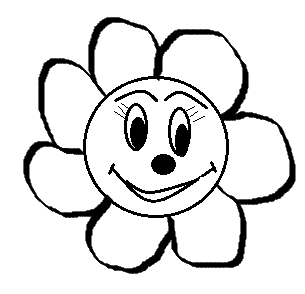 Під кінець уроку -  ІІФіолетова пелюстка - піднесений настрійчервоний - захоплений настрійпомаранчевий - бадьорий настрійжовтий - приємний настрійзелений - спокійний настрійблакитний - сумний настрійчорний - поганий настрійІV. Викладення нового навчального матеріалу.Та насамперед не потрібно забувати, що лялька-мотанка прадавній слов’янський оберіг. Тож до її виготовлення треба ставитися з великою відповідальністю. Без спеціальних знань не обійтись.Лялька-мотанка (або вузликова лялька) є прадавнім сакральним оберегом. Їй вже майже 5000 років, вона з'явилася з тих пір, як почали вирощувати льон. Перша лялька-мотанка була виготовлена більше 5 тисяч років тому. Такі ляльки можна знайти в будь-якій країні. Це була не просто іграшка. Вважалося, що вона захищала людину від неприємностей та бід. Ляльку часто використовували у ритуалах. При виготовленні ритуальної ляльки в неї вплітали все те, від чого людина хотіла позбутися (біди, хвороби), і спалювали на вогнищі, або топили у воді. При розкопках Помпей були виявлені численні лялькові лавки із збереженим товаром. Ляльковим ремеслом займалися не тільки гончарі, але й знамениті скульптори й різьбярі по дереву. У Єгипті знайдена римська ганчір'яна набивна лялька: виконана з грубого полотна та набита клаптиками і папірусом. Дітки часів Римської імперії грали не тільки ляльками. Достеменно відомо, що в Древньому Римі були лялькові будиночки з мініатюрними меблями, іграшкові звірики, солдатики, вовчки (дзига по-нашому), кульки і холо-хупи... Виготовлялися ляльки з обпаленої глини (найдешевший варіант), а також з кістки, дерева, воску, бурштину, бронзи, міді і навіть срібла з золотом. Подібно грецьким лялькам, римські робилися голенькими, без одягу. Дана ганчір'яна лялька чудово складена - подивіться на пропорції! Руки зроблені з скрученого лляного полотна (нагадує стародавні слов'янські), кольорова вовняна тканина, нині майже втрачена, покривала обличчя і тіло. До кінця не ясно, жінка це або чоловік. Лялька збереглася тільки завдяки посушливому єгипетському клімату, на підставі єгипетських знахідок епохи Стародавнього Риму ми можемо зробити висновок, що лялька була дуже популярна, ця популярність притаманна їй до сих пір на території сучасної Італії. Ляльок можна було бачити в будь-якій селянській  хаті. Вони виконували різні функції: охороняли житло, дітей, сон, берегли господарство. Діти любили ними бавитися. Мотанка відрізняється від звичайної іграшки відсутністю обличчя. За уявленнями язичників через обличчя в ляльку вселяється душа. А душа буває доброю чи поганою. Матеріалами для виготовлення служать натуральні матеріали (сіно, солома, дерево, трави, сухе листя, насіння, зерна). Прикрашали мотанку народними орнаментами та вишивкою. Народ вірив, що в мотанці знаходиться дух предків і що вона може передавати досвід з покоління в покоління. Українці вважали, що цей символ приносить їм багатство та успіх. Секрети виготовлення ляльок передавалися в родині від матері до дочки. Коли дівчина виходила заміж, мати дарувала їй ляльку-мотанку, як оберіг для нової домівки. Хворій дитині давали пограти з лялькою. Після чого її знищували. У народі вірили, що вона вбере в себе її недугу. Коли дитина виростала, її місце в колисці займала лялька. Вона охороняла це місце від нечистої сили до народження наступної дитини. На Різдво виготовляли спеціальних ляльок із зерна. Вони символізували добрий урожай. Існувало три типии ляльок-мотанок: немовля, баба-берегиня, наречена. При народженні дитини українці виготовляли ляльку-немовляти. Лялька виконана у вигляді немовляти в пелюшках. Її укладали в ліжечко поряд з дитиною для охорони її сну та здоров'я. Баба-берегиня допомагала оберігати достаток сім'ї. Усередину ляльки вкладали монети, зерно, вовну для збереження домашнього тепла, отримання хорошої вовни овець та грошового достатку. Лялька-наречена захищала дівчат від пристріту і підтримувала їх. Цю ляльку багато одягали і прикрашали, так як вона символізувала придане нареченої і привертала багатого нареченого. Мотанку пов'язують з уявленнями про життя і небуття, з досвідом минулих поколінь та їх зв'язком з майбутніми поколіннями. Мотанка пов'язана з усіма аграрними святами. Їїроблять на Колодія, наприкінці Масниці (як уособлення зими, яку спалюють), на Івана Купала (лялька Марена).Її сакральне значення збереглося. Зараз і ознайомимося. Які  ще бувають види ляльок-мотанок. (Повідомлення учнів супроводжується ілюстраціями)Учень 1. Мотанка-матусяМотанка - матуся – одна з найдобріших і найулюбленіших майстринями ляльок.   Вона символізує головне призначенняжінки - датижиттяновійлюдині, піклуватися, захищати та оберігатималюка  все своєжиття.Лялька з діточками нагадує іконописний образ Богородиці. Її дарують новоствореним сім'ям. Ганчіркову ляльку – берегиню, вироблену власними руками, мати дарувала донечці перед весіллям, благословляючи таким чином на щасливе заміжжя. Гості теж дарували ляльок з побажанням, щоб в них народилося багато діточок.Учень 2. Лялька-багаторучицяСвою назву лялька отримала за наявністьвеликоїкількості рук (п`ять пар рук).Таку ляльку полюблялигосподині, їїпідвішували над прялкоючипіччю для того, щобгосподинявстигаларобити всю хатню роботу. А лялькадопомагалаїй у ційсправі.Учень 3. НерозлучникиОбрядова вузлова лялькаВ деяких регіонах України таку ляльку дарували молодим під час весілля з побажаннями любові та злагоди, а ще звичайно, щоб молоді завжди були в парі і міцно тримались один одного все своє життя. В тому місті, де з’єднуються дві ручки, примотаний зроблений з ниток кутасик (переважно червонного кольору), який символізує кохання молодят та їхню майбутню дитину.Учень 4. Весільна. Найретельніше готували ляльку для нареченої та напередодні народження дитини. Таку мотанку вбирали дуже гарно. Іноді українці вірили, якщо дітки у великій родинідовгий час бавлятьсямотанкою, треба чекатилелеку…Якщо для шлюбу, то ляльки виготовляли дуже ретельно. Ляльку вбирали в український стиль, як молоду, робили великий віночок, чи корону, на голову також до ляльки – молодої обов’язково робили пару – молодого, і що ж за весілля без дружб… Також дівчата часто разом з рушниками та сорочками в скриню робили ляльКоли ж дівчина виходила заміж, то в родині чоловіка дозволялось, допоки в молодят немає діток, гратись лялькою, і чим більше, тим швидше, і тим здоровіші будуть діти. А коли вже народжувалась дітвора, то, звісно, лялька віддавалась їй.Учитель.Майстерно зроблена, пишно вдягнена лялька є цінним предметом домашнього майна, разом з тим виступаючи посередницею між старшим і молодшим поколіннями, запорукою добробуту, щасливого родинного життя, й захисту від злих сил! І сьогодні серед розмаїття сучасних ляльок народні ляльки з тканини є особливим видом з неосяжною енергетикою, які цілюще впливають на психіку й здоровий розвиток дитини. Саме тому в наші дні вони стають все більш і більш популярними!VІ. Закріплення нових знань Виготовлення| ляльки – мотанки| «Пеленашка». Технологічна карта.4.1. Вступний інструктаж:Організація робочого місця, підбір інструментів та матеріалів для  виготовлення  народної ляльки;Правила безпечної  праці з інструментами;3. Алгоритм виконання роботи (звернути увагу на послідовність виконання виробу)         4. Демонстрування прийомів роботи.4.2. Самостійна робота учнів.4.3. Поточний інструктаж4.4.Заключний інструктаж (короткий аналіз виконуваних робіт,аналіз характерних помилок, які допускали).VІІ. Підведення підсумків Вправа «Мої очікування»	У Вас на робочих столах у кожного знаходиться аркуш з намальованою квіткою. Уважно розгляньте та виберіть:Під кінець уроку -  ІІФіолетова пелюстка - піднесений настрій,  червоний - захоплений настрій, помаранчевий - бадьорий настрій, жовтий - приємний настрій, зелений - спокійний настрій, блакитний - сумний настрій, чорний - поганий настрійНа сьогоднішньому уроці ви ознайомились із різними, але між собою подібними,  техніками виготовлення ляльок. Всі гарно попрацювали практично і теоретично  отримаєте різні оцінки за активність.1) Аналіз результатів діяльності.2) Аналіз характерних помилок, які допускали.3) Виставлення вмотивованих  оцінок.VІІІ. Домашнє завдання: Опрацювати теоретичний матеріал. Замалювати ескіз ляльки, підготувати повідомлення на тему: «Лялька моя перша іграшка»Технологічнакартка|виготовлення|ляльки – мотанки|«Пеленашка»НІМЕЦЬ О. В.ЗАХИЩЕНИЙ ІНТЕРНЕТ-МЕСЕНДЖЕР НА МОВІ JAVASCRIPT(робота переможця конкурсу-захисту робіт МАН)Відділення: комп’ютерних наук Секція: технології програмуванняІнтернет-месенджери це засоби миттєвого обміну повідомленнями. Instant messenger, IM — спосіб обміну повідомленнями в мережі Інтернет у реальному часі за допомогою служб миттєвих повідомлень, використовуючи програми-клієнти. З їх допомогою можна передавати текстові повідомлення, звукові сигнали, зображення або відео. Багато з таких програм можуть застосовуватися для організації групових текстових чатів або відеоконференцій.Сьогодні існують десятки подібних програм. Проаналізувавши переваги і недоліки найбільш популярних Інтернет-месенджерів, мистворили власну програму, яка б задовольняла більшість вимог щодо зручного спілкування в мережі Інтернет.Мета роботи – дослідити можливості найбільш популярних клієнтських програм систем миттєвих повідомлень (месенджерів), створити нову клієнтську програму з урахуванням переваг і недоліків існуючих Інтернет-месенджерів.Об’єкт дослідження – Інтернет-комунікація.Предмет дослідження – система обміну миттєвими повідомленнями.Завдання дослідження:ознайомитись і ретельно вивчити літературу з даної проблеми;знайти програмне середовище для створення клієнтської програми;опанувати засоби обраного програмного середовища;проаналізувати можливості створеного меседжера, як отриманий програмний продукт може вплинути на процес Інтернет-комунікації.Методи дослідження:емпіричні (практичні):опрацювання та систематизація отриманої інформації;практичне створення програмного продукту.теоретичні:встановлення зв’язку теоретичного матеріалу з практичною роботою;систематизація й узагальнення результатів роботи.Наукова новизна роботи. Використання месенджерівнадає додаткові можливості для Інтернетспілкування. Завдяки цим клієнтським програмам здійснюється постійний зв’язок між користувачами. Водночас система доставки повідомлень відбувається через комп’ютерну мережу з використанням серверів, що викликає деякі незручності під час користування ( наприклад зловживання службовим становищем з боку адміністрації), можливість перегляду спілкування третьою особою. Саме цю прогалину ми спробували заповнити, створивши власну програму-меcенджер, яка передбачає дворівневе шифрування інформації, що відрізняє її від більшості подібних програм, в яких реалізований тільки один рівень.За метрикою Informa, у 2012 році користувачі в усьому світі в середньому передавали по 19 млрд. коротких повідомлень через Інтернет-месенджери, тоді як через sms передавалося лише 17,6 млрд. повідомлень на добу. І з кожним роком популярність цих програм серед користувачів зростає. Одна з основних вимог до Інтернет-месенджера на сьогодні — це захищеність інформації, якою обмінюються.  Існує дві можливості для отримання доступу третьою особою  до повідомлень, що передаються:На шляху транспортування, коли пакети проходять через певну кількість інтернет-провайдерів. Тут для захисту використовується принцип шифрування трафіка. Я у своїй програмі планую теж шифрувати повідомлення, Інформація може бути взята з сервера, якщо він використовується для передачі даних. Тут може бути декілька факторів – недобросовісність адміністрації сервера, незахищений сервер (просто може не витримати хакерської  атаки), або людський фактор (підкуп персоналу тощо).Тому найзахищеніший месенджер це той, що взагалі не використовує сервер для передачі даних, або шифрує інформацію не тільки під час транспортування а й від компрометації сервера. Захист інформації і безпека передавання повідомлень завжди, і сьогодні теж, є актуальною і не вирішеною проблемою.  Тому створення і використання Інтернет-месенджера, що реалізує  два рівня шифрування - шифрування транспортного рівня (HTTPS) і асиметричне шифрування ключем отримувача, є актуальним. Основна програма написана мовою  JavaScript , вона описує логіку програмного продукту  і лежить у файлі  main.jsДруга часина  описує інтерфейс програмного продукту .  Вона написана  мовою   НТМL . Як правило, запити передаються за допомогою звичайного HTTP, в якому і запит клієнта, і відповідь сервера передаються у відкритому вигляді. І є безліч вагомих аргументів, чому HTTP не використовує шифрування за умовчанням:• Для цього потрібно більше обчислювальних потужностей• Передається більше даних• Не можна використовувати хешуванняАле в деяких випадках, коли по каналу зв'язку передається виключно важлива інформація, необхідно забезпечити додаткові заходи, що запобігають прослуховування таких з'єднань.У своїй програмі перший рівень(рівень повідомлення)використане асиметричне шифрування, PGP(RSA).PGP ( PrettyGoodPrivacy) — комп'ютерна програма, також бібліотека функцій, що дозволяє виконувати операції шифрування і цифрового підпису повідомлень, файлів та іншої інформації, поданої в електронному вигляді, у тому числі прозоре шифрування даних на запам'ятовуючих пристроях, наприклад, на твердому диску. Програма була написана Пилипом Цимерманом в 1991 році Асиметричні алгоритми шифрування - це різновид криптографічного системи, коли у кожної сторони є і відкритий, і закритий ключ, математично пов'язані між собою. Відкритий ключ використовується для шифрування тексту повідомлення в "тарабарщину", в той час як закритий ключ використовується для дешифрування і отримання початкового тексту.З тих пір як повідомлення було зашифровано за допомогою відкритого ключа, воно може бути розшифровано тільки відповідним йому закритим ключем. Жоден з ключів не може виконувати обидві функції. Відкритий ключ публікується у відкритому доступі без ризику піддати систему загрозам, але закритий ключ не повинен потрапити до будь-кого, не має прав на дешифрування даних. Отже, ми маємо ключі - відкритий і закритий. Одним з найбільш вражаючих переваг асиметричного шифрування є те, що дві сторони, раніше абсолютно не знають один одного, можуть встановити захищене з'єднання, спочатку обмінюючись даними з відкритого, незахищеному з'єднанню.Клієнт і сервер використовують свої власні закриті ключі (кожен - свій) і опублікований відкритий ключ для створення загального секретного ключа на сесію.Це означає, що якщо хто-небудь знаходиться між клієнтом і сервером і спостерігає за з'єднанням - він все одно не зможе дізнатися ні закритий ключ клієнта, ні закритий ключ сервера.RSA — криптографічна система з відкритим ключем. 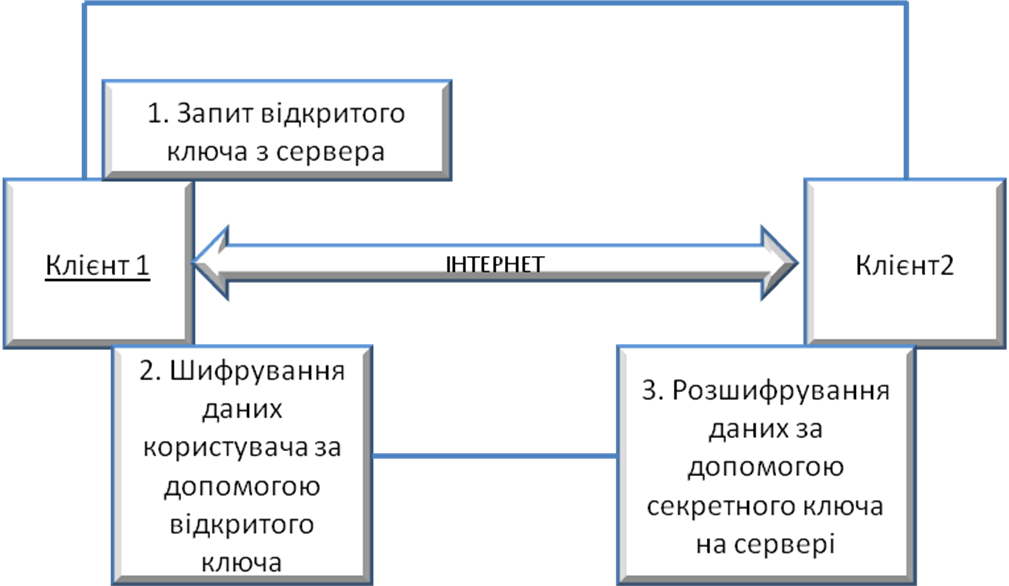 Другий рівень шифрування (транспортний рівень) відбувається за допомогою протоколу HTTPS.TLS - спадкоємець SSL - це такий протокол, найбільш часто застосовується для забезпечення безпечного HTTP з'єднання (так званого HTTPS). TLS розташований на рівень нижче протоколу HTTP в моделі OSI. Пояснюючи на пальцях, це означає, що в процесі виконання запиту спершу відбуваються всі "речі", пов'язані з TLS-з'єднанням і вже потім, все що пов'язано з HTTP-з'єднанням.TLS - гібридна криптографічний система. Це означає, що вона використовує кілька криптографічних підходів, які ми і розглянемо далі:1) асиметричний шифрування (асиметричні алгоритми шифрування) для генерації загального секретного ключа і аутентифікації (тобто посвідчення в тому, що ви - той за кого себе видаєте).2) Симетричне шифрування, що використовує секретний ключ для подальшого шифрування запитів і відповідей.Ми використали алгоритм обміну ключами Діффі - Хеллмана (DH). Цей алгоритм дозволяє клієнту і серверу домовитися з приводу загального секретного ключа, без необхідності передачі секретного ключа по з'єднанню. Таким чином, зловмисники, що прослуховують канал, не зможу визначити секретний ключ, навіть якщо вони будуть перехоплювати всі пакети даних без винятку.Як тільки відбувся обмін ключами по DH-алгоритму, отриманий секретний ключ може використовуватися для шифрування подальшого з'єднання в рамках даної сесії, використовуючи набагато простіше симетричне шифрування.Математичні функції, що лежать в основі цього алгоритму, мають важливу відмінну рису - вони відносно просто обчислюються в прямому напрямку, але практично не обчислюються в зворотному. Алгоритм Діффі-Хеллмана дозволяє двом сторонам отримати закритий секретний ключ. Але звідки обидві сторони можуть впевнені, що розмовляють дійсно один з одним? Ми ще не говорили про аутентифікації.Що якщо я подзвоню своєму приятелеві, ми здійснимо DH-обмін ключами, але раптом виявиться, що мій дзвінок був перехоплений і насправді я спілкувався з кимось іншим?! Я як і раніше зможу безпечно спілкуватися з цією людиною - ніхто більше не зможе нас прослухати - але це буде зовсім не той, з ким я думаю, що спілкуюся. Це не дуже безпечно!Для вирішення проблеми аутентифікації, нам потрібна Інфраструктура відкритих ключів, що дозволяє бути впевненим, що суб'єкти є тими за кого себе видають. Ця інфраструктура створена для створення, управління, поширення та відкликання цифрових сертифікатів. У самому грубому наближенні, цифровий сертифікат - це файл, який використовує електронну-цифровий підпис і зв'язує відкритий (публічний) ключ комп'ютера з його приналежністю. Цифровий підпис на сертифікаті означає, що хтось засвідчує той факт, що даний відкритий ключ належить певній особі або організації.По суті, сертифікати пов'язують доменні імена з певним публічним ключем. Це запобігає можливості того, що зловмисник надасть свій публічний ключ, видаючи себе за сервер, до якого звертається клієнт.У нашого сервера є такий сертифікат.Але навіть таке шифрування не є надійним, в разі атаки man-in-the-midle, якщо зловмисником, буде замінено відкритий ключ і повідомлення буде зашифроване його ключем. Третій рівень захисту – хешування.Геш-функція (Хеш-функція) — функція, що перетворює вхідні дані будь-якого (як правило великого) розміру в дані фіксованого розміру.Гешування — перетворення вхідного масиву даних довільної довжини у вихідний бітовий рядок фіксованої довжини. Такі перетворення також називаються геш-функціями або функціями згортки, а їх результати називають гешем, геш-кодом, геш-сумою, або дайджестом повідомлення.Геш-функція використовується зокрема у структурах даних — геш-таблицях, широко використовується у програмному забезпеченні для швидкого пошуку даних. Геш-функції використовуються для оптимізації таблиць та баз даних за рахунок того, що у однакових записів однакові значення геш-функції. Такий підхід пошуку дублікатів ефективний у файлах великого розміру. Прикладом цього буде знаходження подібних ділянок у послідовностях ДНК. Криптографічна геш-функція дозволяє легко перевірити, що деякі вхідні дані зіставляються із заданим значенням гешу, але, якщо вхідні дані невідомі, то навмисно важко відновити вхідне значення (або еквівалентну альтернативу), знаючи збережене значення геш-функції. Це використовується для забезпечення цілісності переданих даних, і є будівельним блоком для HMACs, які забезпечують аутентифікацію повідомлень В програмі використано метод хешування SHA-256, котрий належить до сім’ї SHA-2SHA-2 (SecureHashAlgorithmVersion 2 — безпечний алгоритм гешування, версія 2) — збірна назва односторонніх геш-функцій SHA-224, SHA-256, SHA-384 і SHA-512. Геш-функції призначені для створення «відбитків» або «дайджестів» повідомлень довільної бітової довжини. Застосовуються в різних додатках або компонентах, пов'язаних із захистом інформації [2].Геш-функції сімейства SHA-2 побудовані на основі структури Меркла-Демґарда.Початкове повідомлення після доповнення розбивається на блоки, кожен блок — на 16 слів. Алгоритм пропускає кожен блок повідомлення через цикл з 64-ма чи 80-ма ітераціями (раундами). На кожній ітерації 2 слова перетворюються, функцію перетворення задають інші слова. Результати обробки кожного блоку складаються, сума є значенням геш-функції.Пароль буде хешуватисядля захисту від злому сервера і спроби ввести дані, що зберігаються на ньому.Кожен при реєстрації отримає хеш свого відкритого ключа, який зробиться на стороні клієнта, цей хеш буде десь зберігатись, і якщо, хтось захоче додати до друзів даного клієнта, то він повинен буде отримати від нього хеш відкритого ключа по якомусь іншому шляху (смс, літачок з написом, розповісти при зустрічі), при додаванні в друзі треба буде ввести даний хеш, прохешувати ключ, що прийшов з сервера, звірити обидва хеша і в разі удачі зберегти публічний ключ друга у себе, інакше – ви отримали ключ не вашого другаМесенджер TimMessenger надаєгарантію недоторканності інформації, за допомогою об’єднання RSA, HTTPS, SHA-256:HTTPS –гарантує, що інформація не може бути перехопленоюPGP – гарантує, що інформацію не прочитає серверхешування – гарантує, що дані будуть зашифровані потрібним способом.Тому він може застосовуватись в тих ситуаціях, де важливо зберегти таємницю спілкування :- по – перше, цю програму можна використовувати українським воїнам в зоні АТО для спілкування між собою і з командуванням. Страшно, навіть подумати, скільки життів ми втратили саме через витік інформації під час спілкування тим чи іншим способом;- по - друге, мою програму можна використати для обміну інформацією, не боячись, що її заблокує адміністрація серверу (наприклад з політичних причин), не використають спецслужби;- по – третє, Tim Messenger можна використовувати для приватного спілкування, не боячись, що хтось чужий поширить інформацію , яка призначалась тільки для однієї людини, а не для поширення мережею Інтернет.Програма, представлена у даній роботі надає можливість передавати не тільки текстова повідомлення а й прикріплені файли, підтримує різні платформи.Прототип даної програми був представлений до участі в конкурсі «Intel-Техно Україна 2016-2017» і був відмічений дипломом і спеціальним призом від CREDIT AGRICOLE  банку.ПЕНСЬКА І. В.ВОДА НА ЗЕМЛІ. ВЛАСТИВОСТІ ВОДИ. ТРИ СТАНИ ВОДИ(урок природознавства, 5 клас)Мета:  Формувати поняття "вода ", сформувати уявлення про роль води в природі, три стани води, властивості води;  розвивати вміння аналізувати, робити висновки; вчити працювати дружньо в групах, правильно і охайно проводити досліди; виховувати товариські стосунки, економне використовування води.Обладнання: декілька склянок, 2 ложки, презентація ,підручник, зошит, кросворд.Тип уроку: комбінований.Хід урокуЕпіграф до уроку  «Водиця—всьому цариця»І. Організаційний момент. На уроці вас вітаю,Доброго настрою всім бажаю.Все сьогодні щоб вдалосяЙ до душі вам всім прийшлося.     Таємниці  щоб відкрили     І знання щоб збагатили.Будьте впевненими в силі,Дійте в згоді з колективом!ІІ. Актуалізація опорних знань.Синоптики. Хвилинка спостереження ( написати на дошці)Перевірка домашнього завдання.  ( роздати бланки відповідей та пояснити виконання)ІІІ. Мотивація навчальної діяльності.Розгадування та обговорення загадок.— Відома з віку рідина,  Усяк її вживає, Буває маркою вона, Сніжинкою буває, Бува, як скло, Крихка, тверда — Звичайна, підкажіть,... (вода).— Мене частенько просять, ждуть, а тільки покажусь — ховатися почнуть. (Дощ)— Білим килимом все поле вкрило. (Сніг) — Ніжна зірка сніжно-біла на рукав згори злетіла. Поки ніс її сюди, стала краплею води. (Сніжинка)— Я вода і на воді плаваю. (Лід)— Вночі спить на землі, а вранці висихає. (Роса)—Ви відгадували загадки. Давайте ще раз скажемо, про що вони. (Дощ, сніжинка, лід, роса, вода... )А давайте подумаємо і скажемо одним словом: це все... (Вода)А тепер нам залишилося визначити тему уроку. Хто здогадався, про що йтиме мова?(Про воду) Оголосититему і мету уроку,записати в зошити)Оголосити тему уроку. ІV. Вивчення нового матеріалу.Складання «асоціативного куща»  Які уявлення у вас викликає слово «вода»?Колодязь             озеро             море                         Дощ                                                                  рідина                        Річка                        ВОДА                              прання                        Посуд                                                                хмара                                      Пара                  лід              океанПрийом «Мікрофон»Чи доводилося вам бачити воду в природі?Де вона знаходиться?В яких станах може перебувати вода?Чому говорять «Без води не було б життя на Землі?Як ви думаєте, що означає епіграф нашого уроку?Слово вчителя.  Вода — багатство Землі. Вона необхідна для життя всіх живих організмів. Кількість її на планеті зазначено на діаграмі.Вода настільки міцно увійшла в наше життя, що ми і не мислимо своє існування без неї. Цю речовину справедливо називають колискою життя. Адже перші живі істоти, що з’явилися на нашій планеті мільйони років тому, мешкали у воді.    Сучасний світ рослин і тварин, сама людина завдячують своїм існуванням воді. Рослинам вона потрібна, щоб розчиняти і транспортувати поживні речовини по всьому тілу. Вода підтримує форму та пружність рослин. Зелені  рослини на світлі з води та вуглекислого газу утворюють органічні речовини. Для багатьох тварин і рослин вода є рідною домівкою—місцем їхнього оселення.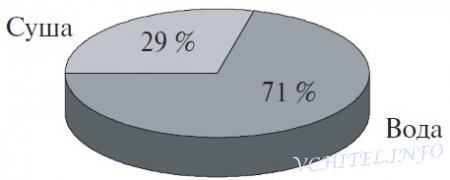 Серед речовин, що входять до складу тіла тварин і людини, воді належить перше місце. Навіть кістки та зуби мають у своєму складі воду. Не говорячи про кров, піт і слину. Яку роль відіграє вода у тілі людини? Насамперед роль розчинника. Тисячі хімічних реакцій, що відбуваються в живому організмі з їжею, без води були б просто неможливі. Поживні речовини, які утворюються при цьому, та речовини, що підлягають видаленню з організму, переносяться кров’ю.  А в складі крові  багато води. Улітку ми споживаємо води більше, ніж узимку. Це зумовлено ще однією важливою її роллю—захищати тіло людини і тварин від перегрівання. Як саме? Під час перегрівання виділяється багато поту. Він випаровується, і шкіра охолоджується. Завдяки цьому навіть за найбільшої спеки температура тіла людини залишається постійною.Перегляд відеоЗверніть увагу на слайд у природі вода перебуває у трьох станах: рідкому (дощ, туман, роса, вода), твердому(сніг, лід, іній, крига, бурульки), газоподібному (водяна пара).2.	Проведення бесіди та дослідів, у ході яких на основі спостережень учні усвідомлюють властивості води-рідини.На дошці схема, яку заповнюють діти:Дослід 1. Налити воду в склянку, вилити на стіл. Що з нею сталося? Чи має вода форму? (текуча вода) (не має форми)Дослід 2. Опустіть ложку в склянку з водою. Чи добре її видно? (вода прозора)Дослід 3. Подивіться, чи має вода колір?(безбарвна)Дослід 4. Визначте, чи має вода запах?(без запаху)Разом з учнями на дошці складаємо схемустискається при охолодженнібезбарвна	прозора  водабез запаху	не має формитекучаОтже, Вода — прозора, безбарвна рідина, яка знаходиться в ріках, озерах, морях, океанах, і в чистому вигляді не має запаху та смаку.Фізхвилинка. Робота з підручником Користуючись текстом в підручнику ст. 136 мал.121 складіть план колообігу води в природі.Екологічна казкаТекла по рівнині річка чиста-чистенька, прозора. Побудували на березі завод іграшок. Став він брати чисту воду, а випускати в річку—брудну, червоного кольору. Нижче по течії побудували іще один завод—резинових чобіт.  Брав він чисту воду, а випускав брудну, чорного кольору. Була наша річечка прозорою, а стала—кольоровою. Було в річки багато води, а стало мало—заводи багато п’ють. Люди сердяться: ні попрати, ні вмитися, ні напитися, ні риби наловити. Риба в річці захворіла, пташки і звірі до річки не підходять.    І ось одного разу на берег річки прийшов самий головний Санітар і дуже обурився. Іграшки і чоботи—це добре, але і про людей, і про природу забувати не можна. І наказав: — Якнайшвидше збудувати на заводах «водоочисні споруди» і нехай брудна вода на заводі «чиститься»  і знову за діло береться. І так без кінця. Послухалися доброї поради на заводі і стала річка знову чистою і прозорою.Бесіда.Назвіть основний тип забруднення річок? (викиди погано очищених стічних вод промислових підприємств)Хто ще може забруднювати водойми? ( людина, транспорт і т.д.)Що забруднює воду? (сміття, нафта, бензин)Що відбудеться, якщо одного разу не стане води? (все живе помре)Що ми можемо зробити, щоб не забруднювати водойми?Екологічна хвилинка.А тепер скажіть, чи можна прожити без води?Доведіть свою точку зору.(Ви довели, що життя без води не існує. Вода—це один з найголовніших багатств Землі. Космонавти розповідають, що з космосу нашу Землю доцільніше було б назвати Океанією.    Тож не дивно, що з давніх-давен люди вчилися дружити з водою. Ще в давнину люди розуміли, що запобігти хворобі легше, ніж її вилікувати. Через те ми з вами, турбуючись про власне здоров'я, повинні так само піклуватись про стан води.)     Кожна людина повинна берегти воду.Як треба берегти воду?Слово вчителя. А чи знаєте ви, що прісної води на нашій планеті в річках, озерах та під землею всього 0,6 %. Це дуже мало, тому ми з вами повинні не тільки любити воду, а й оберігати її. Вода звертається до нас вустами нашого земляка, поета з Миколаївщини Степана Крижанівського:Монолог води.Я — вода. І я родилась чистою.Не для себе ллюся, а для вас.Озиваюсь мовою врочистоюІ лише за правду без прикрас.Я—вода. Я чиста й чесна вітаЯ течу, журчу, туди й сюди.Чи ти бачиш, окаяний світе,Що все більше мертвої води?Хочеш ти ковток водиці чистої,Щоб була я вічно молода?Чоловіче, я сама не вистою,Ти рятуй мене, Бо Я—ВОДА! V. Закріплення вивченого матеріалу.1. Експрес-тест.Який стан води під час дощу?а) рідкий             б) твердий              в) газоподібнийДо твердого стану води відносяться:а) пара          б) лід           в) росаДо газоподібного стану води відносяться:а) сніг            б) пара        в) град Які властивості води-рідини?а) білого кольору, з запахом    б) холодна, смачна       в) текуча, прозора, без запаху, безбарвна2. Розгадування кросворду1. Червоне коромисло через річку повисло. (Веселка)2. З малої хмари великий…    (Дощ)3. Річки взимку вкриває…  (Лід)4. Під час кипіння з чайника йде… (Пара)Гра «Добери антоніми»Вода        —  …    (лід)Розчинена речовина –    …         (не розчинена)Прісна вода        —    …             (солона вода) Прийом «Мікрофон»1. Чи однаковий смак має різна вода (наприклад, з крану, моря, річки, джерела)?     (відповіді дітей)2. А чому в морі вода солона?    (тому що в ній розчинено багато інших речовин, зокрема і сіль)3. Ми з вами споживаємо яку воду?   (прісну)VІ. Підсумок уроку.Епіграфом нашого уроку був такий вислів «Вода—усьому цариця». Скажіть, мені, будь ласка, а чи дійсно це так?   (Відповіді учнів)Що ми вивчили на сьогоднішньому уроці?Про що вам було цікаво дізнатись?Що ви не зрозуміли з теми уроку?Чи змінився ваш настрій під кінець уроку? Яким він був? Яким він став?Що ви розкажете своїм батькам з того, що вивчили на уроці, коли прийдете додому?VІІ. Домашнє завдання. Опрацювати текст підручника.СОРОКА  В. В.Розв’язування вправ на додавання та віднімання раціональних чисел(урок математики в 6 класі)Мета уроку: Застосовувати знання і вміння учнів при розв’язуванні завдань  і вправ на додавання та віднімання раціональних чисел розвивати цікавість до математики, прагнення краще вчити предмет; виховувати допитливість, уважність, натхнення, любов до навчання Тип уроку: урок узагальнення та систематизації знаньХід урокуІ. Організаційна частинаЩоб урок цікаво розпочати,Загадку дам вам відгадати:Наук цариця недосяжна,Могутня, щедра і прекраснаБлискуче розум розвиває,Мислити правильно навчає.Неперевершена її краса,Чудова логіка струнка.Ну, друзі, хто ж вона така?Звичайно …….МатематикаРоздати листки самоконтролю та пояснити як з ними працюватиІІ. Перевірка домашнього завдання(взаємоперевірка)ІІІ. Актуалізація опорних знань та навичок  учнів (8 хвилин)Учитель Скажіть мені, будь ласка, які ключові поняття математики знадобилися вам для того, щоб добре виконати домашнє завдання?Семантична карта. На дошці з’являється слайд «Ключові поняття». Діти називають поняття, а учитель їх вписує маркером у пусті еліпси, після чого обираються лише ті, які є ключовими саме на сьогоднішньому уроці. Тобто «дія», «додавання», «віднімання», «рівняння», «числа».ІV.  Оперування знаннями та використання умінь і навичок.
Знайдіть суму першого рядка;Знайдіть суму другого стовпця;Знайдіть суму третього рядка;Знайдіть суму четвертого стовпця;Знайдіть суму чисел по діагоналях.№ 2 На дошці записані три стовпчики прикладів. По черзі учасники команд розв’язують по одному прикладу. Та команда, яка першою і без помилок виконає завдання, перемагає в конкурсі       1-й варіант                         2-й варіант                              3-а команда1,9 + (-4,2);                    1) 3,8 + (-7,3);                         1) – 9,4 +6,8;- 4,5+7,1;                        2) -4,6 + (-5,9);                        2) -2,8 + (-7,6);;              3)                    3) -10,7+10,7;                     4) -7,6 + 7,6;                            4) 4,7 + (- 4,7);6,4- (- 3,5);                     5) 2,8 - 5,3;                               5) 3,8- 4,4;2,6 – 7,2;                         6) -19,6 – 4,6;                           6) -16,7 – 5,5;-5,5- (-7);                        7) -6,6 – (-12,13);                     7) – 2,2 – (-15,1); .                        8) .                       8) Розв’язки– 2,3                             1) – 3,52, 6                                2) – 10,5                             3)                                      4) 09,9                                   5) – 2,5-4,6                                  6) – 24,21, 5                                  7) 5,53                                  8)  №2. Виконайте дії, обравши зручний порядок дій:1) 3,67 - 7,32 – (-1,05) + (-1,05) +7,32 – 2,76 2) - 19,3 + 11,7+ (-18,72) – 20,7- (-18,72) + 19,3 Фізкультхвилинка№ 3. Розшифруй рівняння х+9=3;   (М)х+ 20 = - 14; (Е)х-0,8=-1,2; (А)12 – х=17; (К)-1,5 – х = 4;(Т)10 – х= - 2;(И)у -  ; (А)8,96 +х = 4,18; (Т); (М). (А) 24 - = -5             =29                  =35                 немає коренів=- 352) 35= -24=11 або =6                =6                     немає коренів=-63) =9 ,  =- 5, Ігровий момент «Найрозумніший»Тестові запитанняНа дошці записані два різних числа, наприклад -11 та 3. Учень швидко відповідає на запитання, які учитель ставить у короткій формі.Модулі.Яке з чисел більше?Два цілих числа між ними.Два числа, менші за обидва.Два числа, більші за обидва.Сума чисел.Різниця.Сума першого і числа, протилежного другому.VІ. Домашнє завдання. Виконати домашню самостійну роботу № 7VІІ.  Оцінювання учнів.VІІІ. Підсумки урокуЩЕРБИНА В. С.ДЕНЬ КИТІВРобота фіналіста ІІІ Всеукраїнського Інтернет-конкурсу«Учитель року-2018» за версією науково-популярного природничого журналу «КОЛОСОК»19 лютого людство відзначає Всесвітній день захисту морських ссавців або День китів.Це цілком у дусі Homo sapiens: спочатку майже повністю знищити когось або щось, а потім запровадити день на його честь. Адже саме так сталося з найбільшими мешканцями нашої планети. Колись океани борознили величезні стада китів, що об’єднували тисячі особин. Сьогодні деякі види цих морських гігантів перебувають на межі вимирання. Наприклад, синіх китів залишилося менше як п'ять тисяч, хоча до початку китобійного промислу їх було близько 300 тисяч! Тож пропоную вашій увазі найцікавіші факти з життя китів.НАЙБІЛЬШІ ТА НАЙГОЛОСНІШІСиній (або блакитний) кит – найбільша тварина, що коли-небудь існувала на нашій планеті. Навіть величезні динозаври і нігтя його не варті. У середньому кит сягає 22 – 27 м завдовжки, до того ж самки більші за самців. Найбільшого синього кита було спіймано 1926 року: він був 33 м завдовжки, а важив не менше як 150 т. Утім, існує думка, що сині кити стали дещо меншими внаслідок варварського промислу, але в минулому, коли їхня популяція була численнішою, серед них траплялися особини до 37 м завдовжки. Для порівняння: середньостатистичний кит важить стільки, скільки 35-40 слонів або 200 биків. Серце кита завбільшки з легковий автомобіль  важить 600 – 700 кг і переганяє близько восьми тисяч літрів крові. Тому й не дивно, що вчені, які працюють на кораблях, можуть чути за допомогою спеціальних приладів стукіт «мотора» океанського велетня, що пропливає неподалік.Окрім того, блакитний кит здатний видавати найгучніший звук серед усіх живих істот – інші кити можуть почути його низькі частоти на відстані понад 16 тисяч кілометрів!ВОСЬМИМІСЯЧНИЙ ПІСТБільшу частину року кити майже нічого не їдять і виживають завдяки накопиченому жиру. Зате все літо вони харчуються практично без упину, поглинаючи до трьох тонн їжі на день – приблизно мільйон калорій. До раціону кита переважно входять водорості й дрібні ракоподібні, хоча іноді він може закусити також невеликою рибкою. Блакитний кит (як і решта представників підряду вусатих китів) замість зубів у роті має кілька сотень рогових пластинок, які називають китовими вусами. Щоб пообідати, тварині достатньо розкрити пащу й проплисти через скупчення молюсків, креветок або дрібних риб. Потім кит закриває пащу і з силою виштовхує воду, проціджуючи її через китові вуса, як крізь сито, а здобич залишається всередині. «ЧУЮТЬ»... ГОРЛОМ Цікаво, що кити не мають зовнішніх вух – традиційних для наземних ссавців органів слуху. Вони чують нижньою щелепою, від якої звук потрапляє до середнього та внутрішнього вух. Оскільки зір у цих тварин слабкий, а нюху вони не мають зовсім, слух для них – головне чуття, що дає змогу орієнтуватися під водою, спілкуватись і добувати їжу. Кити постійно зайняті аналізом підводних звуків, тому кораблі та інший шум, який люди створюють у світовому океані, спричиняють китам багато незручностей, адже бути насторожі необхідно весь час.РОДИЧІ ПАРНОКОПИТНИХМолекулярно-генетичні дані свідчать про те, що всі китоподібні, включаючи китів, дельфінів, косаток і кашалотів, є нащадками ссавців ряду парнокопитних, зокрема гіпопотамів, які колись покинули сушу й пішли в море. Тож далекі предки китів були сухопутними тваринами, що пересувалися на чотирьох лапах. Спочатку їхні пращури – пакіцети, полювали на рибу на мілководді, а для відпочинку поверталися на берег. Проте конкуренція змушувала тварин запливати чимдалі, вглиб прадавнього океану, і можливість повернутися на сушу поступово зникла. Тож недарма плавники кита за будовою нагадують руку з п'ятьма пальцями, а деякі особини мають кістки на «місці задніх лап». Ну, а хвіст китів можна порівняти з відбитками пальців людини. Розрізи-борозни разом зі шрамами та плямами бурих водоростей створюють на їхніх хвостах неповторні малюнки. НЕ СПЛЯТЬ МІСЯЦЯМИЗа потреби кити можуть не спати три місяці. А коли засинають, то тільки на малій глибині біля самої поверхні води. Їхня вага завдяки високому вмісту в тілі легкої жирової тканини тільки трохи перевершує питому вагу води. Тому сплячий кит дуже повільно опускається вниз. Час від часу тварина уві сні вдаряє хвостом і піднімається на поверхню. Потім, вдихнувши повітря, повільно й пасивно занурюється до наступного удару хвостом. Приспаний наркотиками кит або тоне, або припиняє дихати і гине.ВДИХАЮТЬ І ВИДИХАЮТЬ ОДНОЧАСНОСиній кит у спокійному стані вдихає і видихає один – чотири рази на хвилину, але може обійтися без кисню протягом двох годин. Молоді кити дихають набагато частіше за дорослих. Вдих і видих ці ссавці здійснюють дуже швидко, практично одночасно — через особливу будову дихальних шляхів. За одну секунду синій кит вдихає приблизно дві тисячі літрів повітря, а загалом у легенях цього гіганта може вміститися до 14 кубометрів повітря. Під час перебування під водою дихало щільно закрите клапаном.Кити не страждають від кесонної хвороби٭ занурюючись на глибину близько кілометра, перепад тиску при цьому складає майже 1000 атмосфер. Оскільки на відміну від аквалангіста, що дихає газовою сумішшю, яка знаходиться під тиском, що відповідає глибині занурення, кит робить вдих при атмосферному тиску. Тому в його крові і тканинах розчиняється лише незначна кількість азоту.ГУСТЕ МОЛОКОДитинча блакитного кита після народження може досягати дев'ять метрів завдовжки. Материнське молоко містить до 50% жиру, до того ж воно багате на білок. Порівняйте: молоко свійської вівці містить 6,5 % жиру, молоко кози та корови – приблизно 4%, жіноче молоко – 3,5%. Тобто молоко самки синього кита в 12 разів жирніше ніж коров’яче. Жир і білок становлять половину ваги молока, тому воно дуже густе – приблизно як сметана чи зубна паста. Протягом доби дитинча отримує до 600 л молока. У китоподібних немає губ, тому вони не можуть смоктати. Коли дитинча голодне, сосок висувається зі складки шкіри, де звичайно захований, і молоко впорскується в рот маляти. До півтора року воно виростає до 20 м завдовжки й набирає 45 – 50 т ваги.ІМІТУЮТЬ ЛЮДСЬКУ МОВУ І СПІВАЮТЬКити, які довго живуть у неволі, можуть «розмовляти» людською мовою. Тривалий час це вважали міфом, але потім вчені поставили експеримент над білухою — білим дельфіном. Тварину натренували «говорити» за командою, наділи на неї збрую з датчиків і з'ясували, що кит імітує людську «мову», різко підвищуючи тиск у своїх носових порожнинах і змушуючи вібрувати звукові губи (спеціальні утворення в носоглотці, за допомогою яких багато китоподібних видають звуки). Крім того, кити – єдині ссавці на планеті, крім людини, що співають. Їхні «пісні» – це повторювані та мелодійні звуки, які тварини видають під час спілкування. Найкоротша пісня триває шість хвилин, а найдовша – більше як півгодини. Спочатку вважали, що співають лише самці, проте є відомості, що самки співають пісеньки своїм малюкам. При цьому, у китів немає голосових зв'язок.МАСОВІ САМОГУБЦІ ЧИ САМОЖЕРТОВНІ ДРУЗІВсі представники ряду китоподібні, у тому числі й дельфіни, тримаються зграями, у яких може перебувати від 10 до 1000 особин. Між собою члени такої зграї зв’язані дуже тісними емоційними стосунками. Про дитинчат, старих або хворих тварин піклуються зазвичай усі члени групи. Якщо представник такої зграї під водою знайде здобич або підозрілий об’єкт, інформацію про це за допомогою спеціальних звуків одразу ж отримує вся зграя. Відносини між окремими членами стада китів настільки сильні, що якщо один з них виявляється відкинутим на мілину, то решта, реагуючи на його заклик, поспішають на допомогу, попри небезпеку самим опинитися в пастці. Така взаємовиручка є однією з версій причини самогубства китів.                                                                                                                      Необхідно відзначити, що існує ще одна дата для проведення заходів Всесвітнього дня китів і дельфінів – 23 липня. В Україні ці свята можна назвати днем захисту дельфінів, адже вони є єдиними представниками морських ссавців, які мешкають у наших солоних водах. У Чорному морі зустрiчається три види морських китоподібних ссавців: чорноморська афаліна, дельфiн-бiлобочка та морська свиня. Всi 3 китоподібні види занесенi до Червоної книги України та включені до Конвенції “Про міжнародну торгівлю видами дикої фауни та флори, що перебувають під загрозою зникнення” (1973 р.). На жаль, останнім часом кількість знайдених мертвих дельфінів значно збільшилась. Потерпають вони від браконьєрських сіток та сміття, тобто від людської бездумної діяльності! Час схаменутись! Міжнародний день захисту морських ссавців покликаний нагадати всьому людству про необхідність їх збереження і про це потрібно пам’ятати не лише сьогодні.٭ Кесонна хвороба або хвороба водолазів – захворювання, що проявляється після спливання з глибин на поверхню. Виникає внаслідок зниження тиску газів, вдихуваних людиною. Гази, розчинені в крові, перетворюються в пухирці. Вони починають блокувати кровопостачання, руйнуючи клітини і стінки судин.4. ПОЧАТКОВЕ НАВЧАННЯГАЛЕПА Н. П.                      ІВАН ФРАНКО «КАЗКИ ДЛЯ ДІТЕЙ»(урок позакласного читання в 4 класі)Мета: закріпити  знання дітей про життєвий та творчий шлях Івана Франка-людини патріота України, викликати інтерес учнів до його творів, удосконалювати навички свідомого читання, розвивати логічне мислення, мовлення, творчу уяву, збагачувати словниковий запас, виховувати любов до рідної землі, рідного слова. Обладнання: портрет І.Я.Франка, ілюстрації до казок Франка, емблеми для учасників команд.Хід уроку:                                                                                                                              На дошці епіграф до уроку:                                                               «Життя мені мало всміхалось, а діти весняним                                                                 сонячним промінням, яке зігрівало моє серце»                                                                                                                         І.Я.ФранкоІ. Організаційний моментІІ.Оголошення теми та мети уроку-Сьогодні наш урок буде присвячений казкам Івана Франка.Мета нашого уроку показати, як ми вміємо працювати з творами, продемонструємо як ми справляємось із логічними завданнями, як творчо мислимо…ІІІ.Робота над темою уроку- Під час підготовки до уроку діти розділились на команди. Самі придумали назви команд, намалювали емблеми.- Сьогодні на уроці у мене та учнів буде помічник. Він буде слідкувати за виконанням дітьми завдань, буде допомагати їх перевіряти, якщо ж у якоїсь команди виникнуть труднощі, то  вони можуть звернутись  до нього за допомогою.Всі цікаві завдання ми взяли зі збірок на логіку.Біографія І Франк(Кожна команда отримала аркуш паперу на якому написана стисло біографія письменника з пропущеними словами. Завданням учнів  вставити пропущені дані.)Іван Франко народився в ___________________, що на_______________________.Батьки називали сина не Іваном, а______________, тому,що___________________.Мати письменника померла, коли Франку було_______ років. Батько помер, коли Івану було _______ років.Іван Франко володів_____________ мовами.За своє життя письменник написав понад   _______ творів.Франко був засновником туристичного руху, подорожував пішки горами ______________.Іван Франко прожив__________ років. З них __________ років писав твори.Іменем Франка названі вулиці в Україні, Білорусі і, навіть, _____________________.Портрет Франка є на банкноті в __________гривень.(Учень-помічник збирає виконані завдання , перевіряє їх та виставляє бали 13 балів –максимальна  кількість)      2.  Гра «Угадай назву»Серед англійських букв, сховані українські, з яких потрібно скласти слова.WQWQЛVZEVNJBGGFWQTRRAOFFWWQCRRWQEЛWWQ         («Лев та осел»)…3.  Гра «Біг асоціацій»Небезпечна, отруйна, жорстока, лісова (гадюка)Невпевнений, обдурений, сильний (лев)Річковий, невеликий, хитрий (рак)Відданий, хоробрий, Вдячний (пес)4. Гра «Реставратор»Вибрати з дужок потрібне слово, яке є в даній казці по змісту.Ішов Кабан у Київ на ( ярмарок, базар, обід). Ішли, йшли, аж ( уночі, вранці, надвечір) наскочили на( яму, горба,пня). …(Учень- помічник збирає, виконані завдання , перевіряє їх, виставляє бали.)5.Гра «Розшифруй героїв, назви казку»Овкв	слиєьзца	здрод …Гра «Най..най…най…»З кожної команди по одному учаснику . Учитель говорить по казках, що у них най…, а учні здогадуються.-Найкоротша казка?    («Мурко та Бурко»)-Найсумніша казка?   (« Лис та Дрозд»)-Найжорстокіший герой?  (Гадюка)-Найсамовпевненіший герой?   (Осел)-Найменший герой?   (Комар)-Найдовший ніс героя?   (Журавель)-Найтрагічніша кінцівка казки? (Осел та Лев)-Найщасливіший кінець в казці?    7.    Гра «Похваліть негативного героя»В усіх казках є негативні герої, яких ми засуджуємо. Сьогодні ми з вами спробуємо їх похвалити.-За що можна похвалити Вовка з казки «Війна між Вовком та Псом»?-За що можна похвалити Гадюку з казки «Ворона та Гадюка»?-За що можна похвалити Осла з казки «Лев та Осел»?-За що можна похвалити Лисичку з казки «Лисичка та Журавель»?8.   Гра «Реаліті»У нашій грі є 3 варіанти відповідей різної складності, які оцінюються 3 балами, 2 балами, 1 балом. Якщо команда дає неправильну відповідь , то вона не має права далі відповідати на задане запитання.3 бали  Він любив життя, тримався за нього всіма силами, навіть, був рішучим у складній ситуації.2 бали  Не боявся сильнішого за себе, розраховував на свій розум, везіння і виграв.1 бал  Він обхитрив царя звірів, і не лише його.3 бали Дружба між ними не можлива, хоча вони намагались, гарна хатинка та незадоволені гості.2 бали Той звір, той птах, там сметанка, там овочі.1 бал Добре приймали, та не тим пригощали.9.   Гра «Що спільного? Що не так?»На дошці або на екрані зображено предмети та герої казок. Знайти, що в них спільного, що не так?Наприклад: Лев, Царівна Жаба, Золота Рибка, склянка води.3 їжачки, а потрібно 2, лелека, а потрібно журавель, поні, а потрібно – осел…10.   Гра «Погоня за лідером»Запитання по казках «Бліц»ІV  Підсумок урокуНагородження переможців грамотами.ГРИЦАНЕНКО С. М.ЧАС ПОЕЗІЇ. СКЛАДАННЯ ВІРША-СЕНКАНА. РАННЬОКВІТУЧІ РОСЛИНИ                                  (інтегрований урок позакласного читання і природознавства, 2 клас)Мета: Продовжувати знайомство учнів з українською поезією, зокрема віршами українських авторів  про  природу,  формувати навички роботи зі збіркою творів,  вчити інтонацією передавати почуття, вдосконалювати читацькі навички, розвивати  швидкісне та інтонаційне читання,вміння складати сенкан, виховувати читацькі інтереси,  колективістські почуття. Спрямовувати школярів на вивчення навколишнього світу; заохочувати до збереження первоцвітів, до природоохоронної роботи; виховувати любов до природи рідного краю, дбайливе ставлення до рідкісних рослин.Обладнання: ілюстративний матеріал «Ранньоквітучі рослини»; малюнки дітей за темою «Первоцвіти»; аудіозаписи «Звуки природи», пам'ятки «Увага! Первоцвіти».ХІД  УРОКУІ.  Організація класу: Ви  почули  всі  дзвінок?  Він  покликав  на  урок.                                              Кожен  з  вас  приготувався,  на  перерві  постарався.                                   Зараз  сядуть  всі  дівчата,  а  за  ними  і  хлоп’ята.ІІ.  Мотивація  навчальної  діяльності:  - Діти,  чого  ви  очікуєте  від  сьогоднішнього  уроку? («мікрофон»)Сьогодні  працюватимемо  під  девізом:  Не   просто  слухати,  а  чути;  не  просто  дивитись,  а  бачити;       не  просто  відповідати,  а  міркувати,  дружно  і  плідно  працювати.1. Вправа «Погода»  Робота з календарем спостереження.
— Яка зараз пора року?
— Який місяць?
— Яке число?
— Тепло чи холодно надворі?
— Який стан неба?
— Яка температура повітря?
— Чи були сьогодні протягом дня опади?2. Запитання для повторенняСлухання вірша Н. ЗабілиВЕСНА
Ось іде весна ланами,
Перелогами, лісами.
Де не ступить з під землі
Лізуть паростки малі.
Як опустить вниз правицю —
Зеленіє скрізь травиця.
Як лівицю підведе —
Всюди листя молоде.
На берізку гляне зблизька —
У сережках вся берізка,
До верби підійде — ба! —
В білих котиках верба.
А як здійме руку вгору
До блакитного простору —
З кожним помахом руки
Линуть з вирію пташки.
Розквітають в луках квіти,
Зеленіють в лісі віти.
Все зелене, молоде…
За весною літо йде!— Про які ознаки весни йдеться у вірші?II. Повідомлення теми і мети уроку
      Сьогодні на уроці ми ознайомимося з ранньоквітучими трав’янистими рослинами, будемо вчитися розпізнавати їх.Читатимемо вірші українських  поетів, про ці квіти, а також спробуємо самі створити власні вірші.III. Вивчення нового матеріалу. Робота в групах. (Учні виконують завдання для групи. Готуються до виразного читання віршів)1. Розповідь учителяЩе біліє сніг, морози змінюються відлигою, а під сніговою ковдрою вже пробуджується нове життя. То з’являються провісники зеленої весни.2. Самостійна робота груп над творами.1 група «Проліски»Пролісок
Я перша квіточка весни,
Я пролісковий цвіт.
Я пережив зимові сни —
І знов родивсь на світ.
Зелененькі рученьки мої
Листочками зовуть.
Я полюбив ліси й гаї,
Живу я здавна тут.
У мене очі голубі,
Такі, як неба синь.
Росту між кленів, між дубів,
Люблю і сонце, й тінь.
І вірю люблять всі мене,
Як весну золоту,
Бо знають, що зима мине,
Коли я розцвіту
М. Познанська— Чому проліски зацвітають ранньої весни?Від чийого імені ведеться розповідь?Знайдіть у вірші рими.Послухайте казку про походження проліска, її розповіла латиська письменниця Ганна Саксе.ПРОЛІСОК
(Казка)       У богині Снігу народилася дівчинка, яку назвали Сніжинкою. Коли вона підросла, то полюбила юнака на ім’я Південний вітер. Його гарячі обійми розтопили Сніжинку, і вона краплею пішла в землю, розчинилася в ній. Ранньої весни Сніжинка, відчуваючи наближення Південного вітру, диханням розтоплює сніг і, висунувши голівку, заглядає у блакитні очі свого коханого.       Багато пролісків занесено до Червоної книги. Причина їх зникнення інтенсивне збирання.
Після зимового спокою найпершими пробуджуються багаторічні трави. Варто сонечку тільки пригріти де-небудь на проталині землю, як тут же з’являються паростки і навіть квітки нетерплячої травички. Такі рослини називають первоцвітами, або пролісками. Для зацвітання проліскам потрібно зовсім трохи тепла.ВЕСНА, ВЕСНА! РАДІЙТЕ, ДІТКИ.
Весна, весна! Радійте, дітки!
Ховайте швидше саночки!
Немов пташки, летіть із клітки, —
З кімнати, хати у садки.
А там, в садочках, — сонце, співи.
В траві фіалки зацвіли.
Джмелі і бджілки загули,
І скрізь метелики щасливі
О. Олесь— Чому ранньої весни з’являються джмелі і метелики? Який зв’язок існує між ними і пролісками?        Квітки пролісків першими годують джмелів, бджіл і інших ранніх весняних комах. Живлячись солодким соком (нектаром), джмелі запилюють проліски. Ось так у природі все взаємозв’язано.
       Перші весняні квіти називають «первоцвітами», або «очима землі». Справді, земля ніби розплющує їх, прокидаючись від зимового сну. Ледь пригріє у березні сонечко, як з’являються молочно білі підсніжники, лазурові проліски, білий та бузковий ряст.
       Наприкінці лютого — на початку березня з’являються в лісі підсніжники. Цвітіння підсніжників — захоплююче видовище. Здається, що ґрунт у весняному лісі покритий мереживною скатертиною, зітканою з безлічі дзвоникоподібних сніжно-білих квіточок.
(Показ    квітки.)
         У березні, коли земля вже пробуджена від зимового сну, в лісі можна побачити таку картину: ніби клаптики блакитного весняного неба впали на землю і синіють серед голого віття лісових дерев та чагарників. Тому серед народних назв проліски є такі, як «синятка», «синій ряст». Цікаво, що німецька назва цієї квітки — «блакитна зірка». А ще проліски називають «очима березня».2 група «Мати-й-мачуха»Мати-й-мачухаТільки сонечко пригріло,
Мати- й-мачуха з’явилась.
Серед чорної землі
Сяють сонечки малі.
Золотим промінням сяють,
Нашу землю зігрівають,
Щоб прокинулась вона
І до нас прийшла весна!
В. Паронова         У природі є квіти, які заявляють про себе спочатку квіткою, ніби поспішають прикрасити землю, бо бояться, що не встигнуть продовжити свій рід. До таких рослин належить мати й мачуха. Своєю квіткою вона схожа на сонячний промінчик.
Ще не зійшов сніг, а рослина пробивається до сонечка. За квіткою з’являється листя, зверху гладеньке, а знизу — пухнасте, м’якеньке й тепле. Саме за це прозвали рослину мати-й-мачуха.Я лікую від кашлю, простуди,
З мене чай пити корисно всім.
Мати й мачуха звуть мене люди.
Я приходжу із  лісу у дім.3 група «Сон-трава»Сон-траваЩе холодні в лісі ранки,
Сніг ще в лісі дотліва.
Та розкрила на світанку
Сині очі сон трава.        Перші теплі квітневі дні. У ярку на пригріві трава зеленішає, хоч на дні ще лежать рештки сивого снігу. Квітка нагадує фіолетову зірку жовтою цяткою в центрі. На ніч у квітки закриваються пелюстки і їй не страшний навіть колючий мороз. Сон-квітка зацвіла — незабаром щире тепло прийде!4 група «Ряст»Ряст
       Пізніше з’являється ряст, який ще називають «кониками», «кукурічками», і «півниками». Коли буйно зацвітав напровесні ряст, парубки й дівчата ходили в ліс і там топтали ряст, приказуючи:Топчу, топчу ряст, ряст,
Бог здоров’я дасть, дасть,
Іще буду топтати,
Щоб на той рік діждати.     У народі вважалося, що «топтати ряст» — це означає жити, ходити по землі, а «не топтати рясту» — помирати.5 група «Конвалії»КонваліяІз зеленої сорочки,
Що зіткав весною гай,
Білі дивляться дзвіночки,
Як зовуть їх — угадай!
Це конвалії у гаї
На галявині цвітуть,
І ніде, ніде немає
Кращих квіточок, мабуть!
В них так пахощів багато,
У такій вони красі…
Хай ростуть — не буду рвати,
Хай отут цвітуть усі.
                                            М. Познанська      Краса квіточок конвалії поєднана з тонким чарівним ароматом. Тому так приваблює конвалія кожного, хто побачить її. І саме вона є однією з найулюбленіших весняних рослин нашого народу.
     Білі запашні квіти конвалії нагадують застиглі краплини сльозинки.
У давніх легендах розповідається, що ці дивні квіти виросли із сліз нареченої, яка виплакала очі, чекаючи далекого походу козака нареченого6 група «Фіалки»Фіалка
— Діти, подивіться, що це за чудова квітка? (Фіалка)
— Так, ця прекрасна квітка, яка милує наше око, зветься фіалка. Ось як гарно про неї пишуть!Ми фіалочки синенькі,
Наші квіти запашні,
Розцвітаємо ми раненько
Скрізь під лісом навесні.
Вітер пестить нас, гойдає,
Бджоли мед із нас беруть.
Соловейко нам співає,
На віночки діти рвуть.
                                        К. Перелісна— Фіалка любить лісові галявини, прохолоду. Це лікарська рослина.3. Колективна робота груп.2. Охорона первоцвітів Перегляд відео «Соціальна реклама»       Люди завдають чимало шкоди ранньоквітучим рослинам, особливо підсніжникам, проліскам, конваліям. Багато рослин стали рідкісними. Це проліски, фіалки, медунки, дзвіночки тощо.
Найкрасивіша квітка — та, що квітує там, де росла. Не губіть її! Такі квіти, як підсніжник звичайний, проліски, лілія лісова, конвалія, квітка сон, занесені до Червоної книги.Як весняна пташечка співа,
Розцвітає на осонні сон-трава.
Хоч морози запізнілі —
Он підсніжники вже білі.
Над снігами квітнуть рано.
Фіолетові шафрани.
Дістає весна із скрині
Проліски небесно-сині.
Із трави нам шлють привіти
Жовті жовті первоцвіти.
Ряст, медунка, горицвіт
Майоріють серед віт.
Бережіть красу цю, діти,
Не зривайте первоцвіти.Фізкультхвилинка Відео «Проліски»IV. Узагальнення, систематизація й контроль знань та вмінь учнів1. Міні-проект. Не зривай первоцвітів!
      Квіти дарують нам насолоду, а також почуття чого? (Радості, спокою, краси, загадковості, гарного настрою, любові, життя, ніжності, цікавості, свіжості, тепла,…)
Але квіти теж хочуть сказати нам про свої почуття . (Учні виступають у ролі квітів.)Підсніжники. Ми з’являємося найпершими, коли ще лежить сніг.
Нас вважають сміливими і сильними. Але тільки-но ми зацвітаємо, нас зривають. Нам сумно. Через те ми потрапили до Червоної книги України. Але від цього нас не стало більше. Ось чому ми не радіємо! Надія лише на тебе, друже!ПроліскиІще сніг не зійшов із землі,
А ми вже визираємо,
Весняне сонечко вітаємо,
Синім цвітом зацвітаємо.
Якщо рідну природу ти знаєш,
То одраз у нас ти впізнаєш.
Ми — проліски. Нас теж стає все менше і менше.
Нам і сумно. Надія лише на тебе, друже!Сон-траваЛлється зранку навкруги
Знов мелодія весни —
То у лісі ожива
Гарна квітка сон-трава.Через красу та лікувальні властивості нас нещадно винищують. А як хочеться, щоб збереглися назавжди наші чудові фіолетово-лілові килими!
Надія лише на тебе, друже!Ряст
Вітерець зиму розтряс.
І в лісочку на горбочку
Виріс ряст, синій ряст.Я дуже ніжний, швидко в’яну, тому не рвіть мене! А крім того мої квіти дуже люблять бджоли, та і людям я приношу користь: з моїх бульб виготовляють цінні ліки. Надія лише на тебе, друже!КонваліяМи квіточки ніжні,
Тендітні, білосніжні.
Послухай, як срібно
Дзвенить наш голосок:
«Не треба, не треба
Зривати квіток!»
Надія лише на тебе, друже!Червона книгаНевже в майбутньому на світі
Не будуть квітнути дивні квіти?
Конвалії й фіалки ніжні,
І вісник березня — підсніжник?
Невже ми більше не побачим,
Як сон-трава росою плаче?
Троянда степу, квітка мрії,
Жар-цвітом землю не зігріє?
Ми всі господарі природи,
Тож бережемо її вроду!
М. Познанська2. Робота над загадками• Де вона проходить —
Там травиця сходить,
Квіти розцвітають,
Солов’ї співають. (Весна)• Як пригріло сонце — стрілки
Зеленясті підняла
Від ласкавого тепла.
Он її навколо скільки!
Двір, і лан, і луг вкрива
Росяна густа. (трава).• Навесні вона в теплі
Проростає з-під землі.
Має трунок, має вроду
І дарує насолоду. (Квітка)• Тільки вчора теплий вітер
Вість приніс нам від весни,
А сьогодні дивні квіти
Крізь замети проросли. (Підсніжники)• Ну, а я за ним у квітні
Голубим намистом квітну.
Не одну вже квітку маю
Сім до неба піднімаю (Проліски)• Я на інших геть не схожий:
Кучерявий та пригожий.
Постелю під голе віття
Фіолетові суцвіття… (ряст)• Що за квітка така? І від неї дрімота.
А сама не спить,
Весняним цвітом всіх манить. (Сон-трава)3. Кросворд «Весняні квіти»
Знайдіть у кросворді якомога більше назв весняних квітів. Читати можна у різних напрямах.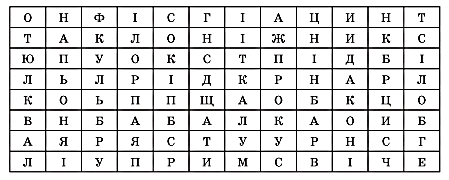 (Тюльпан, конвалія, ряст, пролісок, підсніжник, кульбаба, барвінок, нарцис, примула, крокус, гіацинт)4. Поетична хвилинка. Творча. Складання вірша-сенкана. Робота в групах. Зачитування творівV. Підбиття підсумків. Рефлексія— Які квіти приносять весну?
— Чому їх називають первоцвітами?
— Які квіти розквітають у кінці весни, в травні? (Конвалії, кульбаби, фіалки)
— Багато хто збирає навесні букети весняних рослин. Чи добре це? (Ні)
— Чому не слід рвати квіти?
— Які квіти занесені до Червоної книги?
— Чому потрібно оберігати ці квіти?
— Назвіть причину зникнення первоцвітів.
— Як зберегти первоцвіти?Перші квіти після тривалої зими приносять величезну втіху для душі. Прогулянка до лісу ранньої весни просто спокуса. Руки так і тягнуться до квітів. Але не поспішайте рвати це чудо!ЗВЕРНЕННЯ ПЕРВОЦВІТІВ
Ми б завжди були щасливі,
І пахучі, і красиві,
Якби в полі, в лісі, в лузі
Бачили нас тільки друзі,
Ті, які б нас не топтали,
Без потреби не зривали.
А на клумбах вдома, в школі
Висівали нас доволі,
Доглядали, поливали.
Ми б красу їм дарували!МИРОНЕНКО Л. П.ЛІЧБА В МЕЖАХ 20. ПОБУДОВА ВІДРІЗКІВ ЗА ДАНОЮ ТЕКСТОВОЮ УМОВОЮ. ВПРАВИ НА ЗАСВОЄННЯ ТАБЛИЦЬ ДОДАВАННЯ І ВІДНІМАННЯ(урок математики 1 клас)        Мета: формувати в учнів навички лічби в межах 20; вчити креслити відрізки за даною умовою; вдосконалювати вміння розв’язувати приклади і задачі вивчених видів; розвивати увагу, мислення; виховувати самостійність.       Обладнання: лічильнийматеріал, банка із цифрами, лінійка, смужкидовжиною 1 дм та 1см, сигнальнікартки, цифри, картки для роботи у парах, індивідуальнікартки, цікаві задачі. Хід урокуІ. Організаційний момент    Привітання. Психоформула. І сувора, й солов’їна Математики країна,Праця тут іде завзята, будем спритно рахувати.Ледарів у нас немає,всі все вміють, всі все знають.Вирушаємо у путь, нас цікаві речі ждуть. 2. Оголошення теми урокуІІ. Контроль, корекція й закріплення знаньГра «Дятел» (вчитель назву дії промовляє, а числа вистукує на столі) 2 + 3 – 11 + 4 + 27 – 1 + 3 2. Гра «Хто швидше?» Повторення нумерації чисел другого десятка (робота з цифрами)- Назвати «сусідів» числа 11, 16, 19.-  Число, що стоїть між числами 12 і 14, 15 і 17.- Число, яке передує 18, 20.- Наступні  чисел 11, 13;  1дес.; 1дес. 4од.; 2дес. б) Гра «Знайди пропущене число» 9 11 13 12 14 17 19             10 15 16 18 20в) Гра «Кошик» ( починати рахунок з того числа, яке дістали із кошика )ІІІ. Закріплення вивченого матеріалуПригадайте: - Як називається одиниця вимірювання маси? - Як називаєтьсяодиницяв вимірювання довжини?2. Робота в парах. На партах двісмужки: одна – довжиною 1 дм 6см, друга – 2 см. - Виміряйте довжину більшої смужки. - Виміряйте довжину меншої смужки. 3. «Мозковий штурм»- Якою смужкою зручніше виміряти довжину гумки? А якою смужкою можна виміряти довжину зошита? - На більшій смужці маємо нову одиницю вимірювання, яка називається дециметр.Дециметр з латинської мови перекладається, як «десять». - Скількисантиметрівмістить одна нова мірка?  Каліграфічна хвилинка- Разом із Зайчиком записуємо математичні величини см, дм. Робота над задачею  стор. 90  №2ІV. ФізкультхвилинкаЙшливедмедикималі,Нахилились до землі. Потім встали, руки в боки, І зробили три підскоки. Потімрозминалиплечі. Руки вгору, Опустили І за парти тихо сіли. V. Розвиток і закріплення математичних знань1. ЦікавізадачіПавучок Ниточка проповз 5 дм. До свого будиночка йому залишилось проповзти ще 3 дм. Скільки всього дециметрів треба подолати павучку? Равлик Боб подолав відстань 2 см. Щоб дістатися своєї машини йому треба ще проповзти 1 дм. Скількивсьогосантиметрів треба пройти равлику?Робота у групах (за картками)10 – 4 – 4= 6 – 5–1=8–1–1=2 + 3 + 3=9 – 8 – 0=5 + 3 + 1=VІ. Підсумок уроку. Гра «Мікрофон». Рефлексія.ПОЗНЯ А. І.РІДНА МАТИ МОЯ (урок позакласного читання, 3 клас) Мета: розширити знання учнів про Свято Матері. Розвивати естетичні почуття і смаки. Виховувати почуття любові і пошани до матері.Матеріал до уроку: виставка книг з даної теми, ілюстрацій, малюнки, збірник творів «Позакласне читання», запис пісні «Мамо, вечір догора…».На дошці записано слова:У нашім раї на земліНічого кращого не має,Як тая мати молодаяЗ своїм дитяточком малим.                                        Тарас ШевченкоСлово «мамо» - великеє,Найкраще слово!                                         Тарас ШевченкоВибрать можна друга і по духу брата,Та не можна рідну матір вибирати…                                          Василь СимоненкоЛише матір вміє жити,Аби світитися, немов зоря.                                          Василь СтусХід урокуІ. Робота з виставкою книг.Представити вибрану книгу.Твори яких жанрів представлені на виставці?ІІ. Повідомлення теми і мети уроку.1. Бесіда- Мама! Мати! Матуся! Скільки тепла і ласки таїть це магічне слово! Це перше слово, мовлене нами, дороге серцю на все життя. В хвилини радощі й печалі пташкою надій злітає з наших вуст, гамує біль.Мати! Вона, як дивна музика, хвиля за хвилею змиває з душі тугу й втому. Вона, як молитва, оберігає нас, прощає провини, кличе до життя. Усе прекрасне на землі від Сонця і Матері.2. Пісня на слова Б. Олійника «Мамо, вечір догора…»ІІІ. Робота над темою уроку.1. Повідомлення «Чомусиків».1-й учень:- Немає в світі ріднішої людини, ніж мама. Вона для нас усе: і сонечко лагідне, і дощик журливий, і квітка весняна.2-й учень- Другої неділі травня ми відзначаємо День Матері. Тепер це державне свято.3-й учень- Колись давно маленька американська дівчинка Анна Джервіс втратила маму. Їй було дуже важко жити, не раз вона мріяла про те, щоб пригорнутися до матусі і розповісти про свої труднощі. Тоді й народилася в неї мрія: як би всі люди на нашій планеті в один і той же день вшанували рідну маму, матір-землю, Матір Божу. Її мрія здійснилася. День Матері запроваджено в США з 1915 року. Згодом його його почали відзначати в інших країнах.4-й учень:В Україні День Матері почали святкувати з 1929 року. Це свято почало відроджуватись в нашій країні після того, як вона здобула незалежність. І сьогодні це свято – свято Божої Матері,  Матері України і нашої земної Матері.2. Слухання уривка про маму Яреми Гояна.                                                       ***       «Материнський образ являється дітям з любові, встає з синіх туманів віків, з синяви неба і золотавих  надвечір’їв, з вишневого цвітіння і калинової задуми. То випливає на небо нашої вічності одне-однісіньке слово, як Сонце-Мати! – і купається в сльозі і відроджується з сльози і світиться в сльозі веселковими барвами дитинної ніжності. Мати, Мама, Мамунця, Мамуня, Мамця, Мамочка, Мамонька, Матінка, Матіночка, Матуся, Матусенька, Ненька, неня, Ненечка…»                                                                                                    Ярема Гоян3. Конкурс «Хто більше запам’ятає синонімів до слова «мама».4.Хвилини поезії (учні читають поезії по маму).5.Вікторина А)З якого твору рядки?«І зберіг я тільки, ненечко,Скарб один, що ти дала…» («Швидко, швидко ми побачимось…»)«…Мамо, настала весна,Квітів нарвали ми з татом…» («Любій мамі»)«…І на кухні, і в світлиціПідмела, прибралаІ водиці із криниціДва відра набрала.»  («Я матусю дожидаю»)«Мати – то сонечко рідне…»  («Мати»)Б) Хто автор слів:«Чи є в світі щось дорожче,Як мама кохана…»  (Іванна Блажкевич)«…без пісні, що співала мати,Я навіть дня прожити би не міг.»  (Володимир Вихрущ)В) Слухання вірша «Дороги різні є в житті».                                       ***Дороги різні є в житті,Є – небезпечні, є – прямі,Дороги довгими бувають,Де люди щастя все шукають.Як вберегти дітей своїхВід злих спокусливих доріг?Де може трапитись біда,- Як відвернути від гріха?На це є відповідь одна – Молитва матерів святихПопереду дітей іде.Від лиха Бог їх збереже.Вузькою є дорога правди.Щасливим буде той назавждиХто шлях обрав собі вузький ,Бо ним веде нас Бог святий.                                                       Наталія Диковинко6. Бесіда- День Матері -  це і День ваших бабусь.Бабуся! Яке ніжне, красиве, лагідне і пестливе, тепле слово! А чому?(підготовлена група учнів)1-й учень: А тому, що бабуся – це мамина або татова мама, отже, вона:2-й учень:Прожила на світі удвічі більше моїх мами чи тата, бо  вона  - їхня мама.3-й учень: І я, мабуть, удвічі дорожчий для неї, бо я  - дитина її дитини.4-й учень: Бо я – її онучатко, дівчатко чи хлоп’ятко.5-й учень: Бо я – її пташенятко, голуб’ятко, ластів’ятко, козенятко.6-й учень: Я її дитинчатко-кровиночка. Бо правду кажуть у народі:Всі: Діти – це квіти, а справжні діти – онуки.Вчитель: Мами, бабусі люблять вас, навчають, допомагають вам. А як ви відповідаєте на їхню любов?7. Читання та обговорення творів«Зозуля» за Євгеном ГуцаломА) Словникова робота.Прочитати і пояснити слова: клоччя, радіація, заціпило, чорнобильські переселенці, роззирається, блекота.Б) Читання вчителем (до слів «Зозуля мовчить, як і мовчала»)В) Читання учнями (мовчки) до кінця тексту.Г) Бесіда за змістом оповідання.- Що стурбувало хлопчика?- Що він вирішив зробити?- Чи вдалося йому знайти зозулю?- Як він вирішив потішити бабу Оришку?- Прочитати побажання Миколки бабусі.8. Читання вірша «Матусі»А) Читання учнями мовчки з метою підготовки до читання вголос.Б) Читання вголос (хорове за «диктором»)В) Вибіркове читання.- Яка мама? Прочитати.9. Читання вірша «Молитва за матір»А) Читання вчителем віршаБ) Читання парамиВ) Вибіркове читання- Про що благає дитина у Пречистої?- Від чого просить порятувати маму?IV. Підсумок.А) Скласти коротку розповідь про свою маму.Б) Прислів’я та приказки про маму.В) Декламують вірші                                                        ***Гарна ти, матусю,Люба дуже, милаТи мене ще змалкуЗвичаю навчила                           І щодня навчаєш,                           Як любити родину,                           Мову нашу гарну,                           Рідну Україну.Буду українка,Як і ти, матусю,І за ту наукуЯ тобі вклонюся!                   Катерина ПереліснаСАВЧЕНКО Т. В.ГОСТЮЄ В НАС ЗИМА(урок позакласного читання)Мета. Поглибити знання учнів про пори року та їх прикмети; вчити вдивлятися в навколишній світ; розвивати образну уяву; виховувати любов до рідного краю. Удосконалювати вміння орієнтуватися у книжках.Обладнання. Ілюстрації до даної теми, учнівські малюнки, виставка книг, журналів, збірника  творів "Позакласне читання. 4 кл.".Хід урокуI. Організаційний момент.II. Оголошення теми та мети уроку.—	Перед вами, діти, виставка ілюстрацій, ваших малюнків про зиму. Вони допоможуть нам створити усний журнал з тих творів, які ви підготували, які ми опрацюємо на уроці. До кожної сторінки журналу ви пропонуватимете книги для виставки. Працювати будемо групами.III. Робота за прочитаним матеріалом. Доповнення, розширення читацького досвіду дітей.1. Усний журнал. Сторінка 1. Поетична. Вчитель.—	Зима сувора, але дуже чарівна пора року. Багато поетів, письменників оспівали її у своїх творах.—	Які книги ви дібрали для цієї сторінки нашого журналу?—	Які з творів вам сподобалися?—	Які з творів ви порекомендували б прочитати своїм товаришам? Учень. Наталя Забіла"Випав сніг"—	Які з ілюстрацій відповідають змісту вірша? Чому?—	Про які ознаки зими говориться?Сторінка 2. Музична—	Які пісні про зиму ви знаєте?—	Хто заспіває?—	Послухайте запис музичного твору "Пори року" П. І. Чайковського.—	Які картинки ви уявляєте, слухаючи цей музичний твір?Сторінка 3. Читацька.	Бесіда.—	Які прозові твори видібрали?—	Доповнити нашу виставку книгами про зиму.—	Стислопереказатипрочитані твори.	Читаннявірша ЛесіУкраїнки "Літокраснеє минуло "—	Якийнастрійпередаєвірш?—	Які прикметники вжито до слів?                літо — (краснеє)                зима — (люта)—	Продовжити речення словами вірша "Сніг з морозом”	Читання оповідання Ю.Старостенка "Коли люта зима"•	Читання мовчки.•	Читання "ланцюжком" вголос.•	Вибіркове читання.—	Як живеться птахам взимку?—	Що сказано в оповіданні про лісове птаство?•	Словесне малювання до передостаннього абзацу твору.Сторінка 4. Фізкультурна.Грались довго ми у сніжки і замерзли ручки й ніжки. Щоб нам всім не застудитись — треба добре розігрітись. Зараз ми погрієм ручки... (Розтирають руки)Стрибу-стрибу-стрибунці, скачуть дітки, як зайці. Сторінка 5. Самостійна робота в групах.І група."Ласкавий вітер і холодний вітрюга", В. Сухомлинський              Підготувати відповіді на запитання.•	Якими словами описано дії Вітрюги? ЛаскавогоВітру?•	Чому ласкавий Вітер — хлопець з синіми очима, а холодний Вітрюга — дід з колючою бородою?IIгрупа."Снігур", М. Леденцов. Підготувати відповіді на запитання.•	Звідки прилітають до нас снігурі взимку?•	Чим живляться снігурі?•	Чому снігурі мають таку назву? Звіт групп.Сторінка 6. Фольклорна.	Бесіда.—	Які книги допомогли підготувати вам цю сторінку? (Журнали 'Барвінок", "Соняшник", "Пізнайко".)—	Які сааме номери журналів ви дібрали? Чому?	Народ скаже — як зав'яже.•	Взимкусонцекрізьсльозипосміхається.•	Сніг у грудніглибокий — урожай високий.•	Січеньснігомсіче, а мороз вогнем пече.•	В лютомусонцейде на літо, а зима на мороз.	Загадки.•	Крил не має, а гарно літає. Що то за птиця, що сонця боїться? (Сніг)•	Що росте догори коренем? (Бурулька)         Читання скоромовок.• Тим часом спритний Гриць годував з руки синиць.•	Йде зима в поля, гаї, ми вже бачили її. В неї сніг та хуртовина, довга ніч, коротка днина.Сторінка 7. Святкова.1.	Складання  календаря  зимових свят.Сторінка 8. Підсумкова.а)	Огляд дитячих малюнків про зиму. Визначення найкращихб)	Відзначеннянайактивніших у підготовцісторінок журналув)	Записи у словничок: Заметіль, віхола .ТОПОРЕЦЬ Т. І.СЛОВА, ЯКІ НАЗИВАЮТЬ ДІЇ ПРЕДМЕТІВ(урок української мови, 2 клас) Мета: формувати вміння розпізнавати слова, які називають дії предметів, ставити до них питання, дати поняття «дієслово» на перспективу; розвивати навички зв’язного мовлення, логічне мислення; виховувати уважність та спостережливість, любов до природи, навколишньогосвіту.ХІД УРОКУ І. ОРГАНІЗАЦІЯ КЛАСУ ІI. ПІДГОТОВКА ДО ВИВЧЕННЯ НОВОГО МАТЕРІАЛУ1. Розповідь – вигадка.-  Послухайте, діти, яка дивна пригода трапилася зі мною під час зимових канікул.Одного холодного зимового ранку вийшла я надвір, аж бачу – біля мого будинку старий кущ калини, густо вкритий снігом, ніби ворушиться. Підходжу ближче, дивлюсь, а маленькі сніжиночки то легенько кружляють, підстрибують, то знову лягають на гілки калини. Біля кущика хтось невидимий сумно зітхнув і холодом погладив мене по руці.- Ти хто? – питаю.- Я – вітерець.- Чому такий самотній і сумний?Ще важче зітхнув вітерець і промовив:- Є в мене велика сім’я: один брат – вітер, старший – вітрисько, а над ним – вітрище, батько – вітрюган, дід – ураган, бабуся – віхола. Та я не можу з ними зустрітися. Я забув, що маю робити, яке моє призначення в природі.2. Проблемна ситуація.- Допоможіть вітерцеві згадати його призначення.( Дує, віє, повіває, свище, гуляє, гойдає, розганяє)- Усно поставте запитання до цих слів, запишіть їх.3. Каліграфічна хвилинкаВисновок. Отже, в українській мові є слова, які називають дії предметів, їх ще називають дієсловами.IІI. ПОВІДОМЛЕННЯ ТЕМИ І ЗАВДАНЬ УРОКУСьогодні на уроці ми розпочнемо знайомство зі словами, які називають дії предметів. ІV. ПЕРВИННЕ СПРИЙНЯТТЯ ТА УСВІДОМЛЕННЯ НОВОГО МАТЕРІАЛУ 1. Колективна робота.Я запросила чарівного гостя познайомити вас з новою частиною мови. (Загадка записана на дошці.)     1.Хто співає, свище, плаче, А ніхто його не бачить.2. Крил не має, 
Скрізь літає
Та ще й куряву здіймає3. Крутить, вертить, 
З городу летить.- Ми допомогли Вітру знайти його призначення , а тепер дізнаємось, як називаються слова, що означають дію предмету.2. Робота за підручником— Прочитайте правило на с. 130. Висновок: слова, які називають дії предметів, відповідають на питання що робити? що робить? що роблять? що робив? що зробив? що буде робити? що зробить? Такі слова називаються дієсловами.3. Робота із загадками.— Послухайте і відгадайте загадки.                     Я найперша зацвітаю                     Синім цвітом серед гаю.                     Відгадайте, що за квітка,                     Бо мене не стане влітку.  (Пролісок.)В синім небі голосокНаче крихітнийдзвінок.  (Жайворонок.)— Запишіть відгадкиДоберіть і запишіть слова, які вказують на дію цих предметів.пролісок — …зацвітає, прикрашає, пробивається.жайворонок — … співає. звеселяє.знищує, оберігає.ФІЗКУЛЬТХВИЛИНКА Показ відео-уроку про дієслово з виконанням рухівVI. ПЕРЕВІРКА ЗАСВОЄННЯ НОВОГО МАТЕРІАЛУ 1. Робота за підручником.— Розгляньте малюнки (вправа 339, с. 128). Скажіть, хто що робить.— За кожним малюнком складіть речення з двох слів і запишіть за зразком, наведеним у підручнику.— Усно поставте запитання до слів, які називають дії предметів.— Прочитайте записані речення. Назвіть слова — назви дій.Вправа 340 (с. 129).— Прочитайте прислів’я. Поясніть їх зміст.— Знайдіть слова — назви дій і випишіть їх.(Один учень виконує завдання на дошці.) 2. Гра «Знайди “зайві” слова».— Прочитайте. Знайдіть «зайві» слова в кожному стовпчику:      співав трава легкий            тепло птах летить             малює світлий яскравий3. Самостійна робота.Вправа 341 (с. 129 підручника).— Прочитайте  виразно вірш.— Випишіть дієслова і встановіть зв’язок між словами у першому реченні.(Проводиться  взаємоперевірка робіт.)VІІ. ПІДСУМОК УРОКУЛюдям всім давно відомеДивне слово — дієслово.Дію виконати можеІ в роботі допоможе.Треба з ним завжди дружити,З ним нам веселіше жити.Все, щохочеш,— в дієслові.Це найкраще в нашіймові.ЩЕРБИНА Т. Л.ЗНАЙ, ПАМ’ЯТАЙ, ДОПОМАГАЙ!(заняття гуртка в групі продовженого дня)Тема. Знай, пам’ятай, допомагай!Мета: розширити знання дітей про тяжкий час зими для птахів;ознайомити з технікою торцювання;розвивати  увагу, пам'ять, логічне мислення, дрібну моторику, творчі здібності та уяву;виховувати любов до всього живого, співчуття; акуратність, наполегливість, старанність.Обладнання:картки із зображенням птахів, картон, гофрований кольоровий папір,ножиці, дерев’яні палички, клей, запис співу пташок.Література:Тисяча п’ятсот загадок / Уклад.:Л.Вознюк – Тернопіль: Підручники і посібники, 2016.Хід заняття1.Бесіда.Вихователь.Дорогі діти, щоб дізнатися про що чи про кого ми будемо сьогодні говорити, я вам загадаю загадку.Прилетіли гості,Сіли на помості,Без сокири, без лопатиПоробили собі хати.  (Пташки)Так, ви правильно здогадалися, сьогодні піде мова про пташок. Погляньте за вікно,яка зараз пора року? (Зима). А чи легко пташкам узимку? Хто знає, як вони зимують і чи можуть обійтися без допомоги людини? А які пташки залишаються у нас зимувати?( Синиці, щиглики, горобці, сойки та ін.) Назвіть пташок, які прилітають до нас на зимівлю. (Снігурі, омелюхи). Вони їдять ягоди горобини, глоду, бузини, але насіння у шлунку птахів не перетравлюється, а тому падає на землю і весною проростає. Тому цих птахів називають сіячами.	А зараз послухайте вірш М. Підгірянки «Пташки взимку»Цір - цір, цір – цір,Вийди, Івасю, надвір!Час – час, час – час,Вийди,Марусю, до нас!Цинь – цинь, цинь – цинь,Хлопчику, зернятко кинь!Ціть – ціть, ціть – ціть,Нас рятувати спішіть!Цір – цір, ціть – ціть,Діти, кохані, спішіть!Цинь – цинь, час – час,Подбайте,діти, про нас!На сніданок для пташкиКиньте зерен, киньте кашки.Ми ж все літо працювали – Сади з черви обчищали,Ще й співали всім на втіху,Світ навколо звеселяли!Цір – цір – цір!Вихователь.Про що просять пташки у дітей? Що трапиться, якщо діти не погодують маленьких пернатих друзів? Як ви гадаєте, що страшніше для птахів голод чи холод? (Голод).	Найтяжчими зимовими місяцями для птахів є грудень та січень, бо день тоді найкоротший і птахи не встигають знайти собі поживу, щоб забезпечити свій організм необхідною енергією. Багато пташок залишаються голодними і не доживають до ранку. Тому в цей період вони, як ніколи, потребують нашої допомоги. Я знаю, що ви приносили годівнички до школи, і вони висять на деревах шкільного подвір’я. А чи завжди там є корм для птахів? Давайте нагадаємо, чого не можна давати птахам? (Солоного, смаженого, чорного хліба, продуктів із різними приправами та харчовими добавками). Завжди варто пам’ятати, що якщо ви почали підгодовувати птахів,то потрібно це робити щодня, доки не настануть погожі дні, коли птахи самі зможуть знайти собі корм. У прислів’ї говориться «Підгодуй птахів узимку,вони віддячать тобі влітку».	Сьогодні ми виготовимо колективну аплікацію « З Любов’ю до пташок» у техніці торцювання. Аплікація з паперу знайома всім ще з дитинства. Зараз ви дізнаєтесь,що таке об’ємна аплікація з паперу, або торцювання.Поробки з кольорового паперу можуть приваблювати не тільки дітей, алей дорослих. До того ж, папір у наш час є найдоступнішим матеріалом.Торцювання — це мистецтво виготовлення поробок з паперових квадратиків. Щоб утілити свою фантазію у цій техніці, вам не потрібні складні інструменти та матеріали, стануть у пригоді фантазія, творчість та терпіння.2.Перегляд презентації «Техніка торцювання»3.ФізкультхвилинкаВсі зібрались на зарядку.Руки вгору підняли,До сонечка потягли.В різні боки розвели,Й полетіли, попливли.Потім їх вперед зімкнули,І в долоні всі сплеснули.Як закінчили плескати,Стали долі опускати,Ніжками затупотілиІ за парти тихо сілиДемонстрація та аналіз зразків.5. Інструктаж із техніки безпеки.З ножицями поводитись обережноНе тримати ножиці вістрям догориПід час різання не вставати з місцяПередавайте ножиці закритими і кільцями впередКлей наносити пензликомПри потраплянні клею на одяг його слід негайно змити водоюНе торкайтесь обличчя й очей брудними рукамиКористуйтесь серветкою для витирання рукЗакінчивши роботу, клей щільно закрийте, пензлик помийте і добре вимийте руки.6. Інструктаж вихователя.Діти отримують по одній заготовці пташок із картону (зображення синичок, снігурів). Учні повинні самостійно (у разі потреби вихователь надає допомогу) виконати аплікацію у техніці торцювання.7. Самостійна робота дітей.8. Колективна творча робота.Створення колективної аплікації « З Любов’ю до пташок».(На дошці прикріплена аплікація годівнички, виконаної на ватмані. Діти підходять і приклеюють своїх пташок («садять») до годівнички.9. Підсумок заняття.Вихователь.Бережіть птахів! Не руйнуйте їхніх гнізд, майструйте шпаківні та годівнички, підгодовуйте пташок узимку!Ніколи не зробимо шкодиМи пташці у нашім краю.Ми друзі і вірні, і щирі,Бо ми бережем повсякчасПташок, що літають у вирій,І тих,що зимують у нас. 5.СОЦІАЛЬНО-ПСИХОЛОГІЧНА ТА ВИХОВНА РОБОТАГРИНЬ М. П.МІЙ НАСТРІЙ (Психологічні ігри для дітей молодшого шкільного віку)Мета: Створювати позитивний емоційний настрій в колективі; розвивати координацію рухів і мови, загальну і дрібну моторику, зорове сприйняття (форми, кольору, величин), мислення, увагу, пам'ять.Вправа «Вітання»Діти сідають у коло. Психолог бере іграшку зайчика говорить :До нас у гості прийшов зайчик. Подивіться який він гарний! Давайте привітаємося з ним. (Діти розглядають зайчика, вітаються з ним, називають своє ім’я )Гра – забавлянка «Пропали рученята»Ми плещемо в долоньки - плеск, плеск, плеск.Ми тупаємо ніжками – туп, туп, туп.А тепер ми полетіли, полетіли залетіли (ручки заховали за спинку)Де наші ручки?Ось наші ручки. (Вправу повторюємо 2 – 3 рази)Завдання 1 «Щось тут не так»Допоможіть мені розібратися, що тут не такГра «Щось тут не так»Гарбузи їдять малину,Малюки ростуть під тином,Жабеня летить в ракеті,Космонавт спить в очереті.Грак в пустелі заревів,Крилатий лев гніздечко звив,Тесляр сяє в небесах,Місяць ремонтує дах.Цей поет – справжній дивак!Написав він все не так!Швидко виправляйтеПо місцях все розставляйте!Вправа – фізхвилинка «Частини тіла»Разом з зайчиком відпочинемо і пограємо в гру.Я називаю частину тіла, ви до неї торкаєтесь, я виконую разом з вами, але буду навмисне припускатися помилок, але ви повинні виконувати правильно, не звертаючи увагу на мої помилки. Слухайте тільки те, що кажу.Ноги, голова, рука, вухо, ніс, руки, живіт, очі, волосся тощо.Вправа «Малюнок емоцій»Дітки, зараз я вам роздам листочки, на яких буде зображено майже готовий малюнок. Ваше завдання – домалювати обличчя. Той настрій, який у вас зараз. Не забудьте розмалювати. Готові? Тоді починаймо! (роздатковий матеріал).Раз – два. Діти стоять у колі. Вихователь подає їм команди: " Ніжками потупали, " раз – два ”. Ручками поплескали, " раз – два ” голівкою похитали, " раз – два ” пальчиком посварились. " раз – два ” пострибали, як зайчики. " раз – два ” присіли, як черепахи ”.Кожну команду можна виконувати лише після слів " раз – два ”.Психолог:Діти зараз ми станемо перед дзеркалом, і покажемо як змінюється наш настрій коли:- нам радісно? (посміхаємося)- коли боляче?(плачемо)-  коли раптом побачили зайчика…? (здивування)Злюка-зіронькаХлопчики і дівчатка по черзі сідають на стілець обличчям до всіх. Спочатку зображують “злюку” (дивляться н кожного з невдоволенням, з-під насуплених брів, закусивши верхню губу), потім зображують “зірочку” (дивляться лагідно, усміхнено, доброзичливо).ФізкультхвилинкаСильний вітер до землі гне дерева молоді, (присідають)А вони ростуть, міцніють (піднімаються)Вгору тягнуться, радіють. (встають навшпиньки, руки тягнуть вгору)Ігрова вправа “Невдоволення – Задоволення”. Суть її полягає в тому, що дітям треба розповісти історію, при цьому імітуючи звірів і їхні емоційні стани.Історія про ведмедя. Жив у лісі ведмедик, на вулиці настала пора року весна, стало йому голодно, ось виліз він з барлоги, загарчав, розсердився, нахмурився. (Дітям треба зімітувати ведмедика похмурого, сердитого). А в лісі сніг зійшов, травичка починає де-не-де «прокидатись», пташки починають щебетати, метелики літають. Подивився ведмедик навколо, заусміхався (діти імітують задоволеного, веселого ведмедика.). Повз лисичка бігла, побачила ведмежа, здивувалася (діти зображують лисичку, здивування). А недалеко під кущем зайчик сидів (навпочіпки сідають), прислухався: “ Що за шум?”, Злякався, причаївся (діти зображують зайчика). Підвівся зайчик, побачив ведмедика і лисичку, зрадів – адже це його друзі зібралися на галявині перший раз після довгої зими, і весело застрибав до них. І стали вони разом – як ви думаєте, що робити? – Радіти, веселитися, грати, стрибати, годувати ведмежа. Вкінці можна задати ряд запитань: чи подобається вам на лісовій галявині? Який у вас настрій? Коли у вас гарний, радісний настрій, що вам хочеться робити? Плавно переходимо до наступної ігрової вправи.Вправа «Мій настрій»  А тепер по закінченню нашого заняття я вам пропоную обрати той смайлик, який відповідає вашому настрою після спільної роботи. Ви можете його розфарбувати та залишити собі на згадку.Вправа «Прощання»Діти стають у коло.«До побачення квіточко!» - (присідають донизу)«До побачення сонечко!» - ( тягнуться догори)«До побачення друзі!» - (обіймаються).ГОРБАНЬ Н. С.МОЯ МАМА НАЙКРАЩА(Сценарій свята до Дня Матері,  3 клас)Мета. Розширювати й поглиблюватизнанняучнів про значенняматерів у життілюдини. Формувати у дітей культуру почуттів. Виховуватиповагу та любов до матері.Обладнання: вишитий рушник, відео про маму, пісня « Чорнобривці», пісня «Добрий день, матусюУкраїно!», пісня «Мамина порада»,музичнийсупровід до танцю «Лєтка-Єнка», музичнийсупровід до танцюдівчаток «Модниця», дитячіподарунки для мам.Звучить пісня «Добрий день, матусю, Україно!»Ведуча. Доброго дня, шановні гості нашого свята! Доброго дня, любі наші жінки!Що то є за днина, що то є за святоЩосюдизібралось так гостей багато?Знаю, що за днина, знаю, що за свято Зібрались дітки 3-Б  класу мам і бабусь вітати. Рідні мами, рідні бабці ми вітаєм Вас на святіВсі Вас дітки люблять щиро і бажають щастя й миру.Перегляд відео про маму.Інсценізація вірша Г. Вієру «Мамо, чому?»Син:«Чом у тебе у косі забіліла раптом сивина?Мати: Від любові, від тривог, надійТи ж у мене один, єдиний сину мій.Син. А в бабусі голова біліш – то ж мене бабуся любить більш?Мати. В неї діти – доньки і сини – додають, сердешній сивини.Син.Чом же тьотя біла, як зима – в неї ж діток не було й нема?Мати. Так синочку, біла геть вона, бо нудьгує цілий вік одна.Ведуча: Сонечко і мама зігрівають, пестять нас! Як же не любити нам вас, дорогі, рідні, добрі! Нехай ваші обличчя втомлюються тільки від посмішок, а руки - від букетів квітів! Нехай діти будуть слухняні, а чоловіки уважні. Нехай ваше домашнє вогнище завжди прикрашають затишок, достаток, любов, щастя!Діти говорять про своїх мам.1. Є немало мам на світі,Мами добрі, мами світлі,   Та одна наймилішаХто вона ? Скажу Вам я Рідна матінка моя. 2.У моєї мами руки золоті    Очі карі, вії довгі і густі!    А моя матуся схожа на веселку     Бо така чудова і така весела! 3. А моя як ніжний лісовий дзвіночок     Ніжні в неї руки, ніжний голосочок!    А моя матуся гарна, як калинка    В неї чорні брови, губки, як малинка!4. Моя матінка привітна    Гарна, ніжна, як весна,    І ласкава, і тендітна,     Ніби пролісок вона.5. Ваші мами гарні,   З Вами згоден я    Та найкраща мама    Все ж таки моя!6. І моя красуня!    Ніде правди діти    Мабуть тут зібрались    Всі красуні світу. 7. Кожен любить свою маму,    Бо вона найкраща    Найдорожча нам людина –   Люба матінка єдина!8.Якби сердець я вісім мав    Матусю, всі б тобі віддав! Танок хлопчиків «Лєтка -Єнка»Виконання пісні « Мама й тато»Ведучий: а зараз наші учні класу порівняють  своїх матусь з квітами.Дитина.Моя матуся, немов ромашка-ніжна і тендітна, Така ж чарівна, як любов сама.Вона завжди ласкава і привітна, така-найкраща лиш вона одна. Дитина.Моя матуся-лісовий дзвіночок!І синь небесна у її очах.І ллється срібно мамин голосочокУ ніжній мові, у дзвінких піснях. Дитина.Як незабудки в мами світлі очіІ ніжні руки-пелюстковий цвіт!Вона найкраща, я сказати хочу,Мене веде за руку в білийсвіт! Дитина.А на конвалії краплиночки роси.І стільки ніжності у квітці цій – без меж!І сили, й магії, дитинної краси...Моя матуся схожа з нею теж! Дитина.Моя матуся, мов підсніжник ніжний! В ній дух і сила незборима є.І хоч у квітки колір білосніжний,Та є жага, щоб довести своє!Дитина.Вас із святом ми вітаємНеповторним веснянимІ частівки проспіваємМамам рідним, дорогим. Дитина. Троянда-дивоЩо є красивіше! Погляньте, скільки радості цвіте! Троянда й мама в світі наймиліші,Я хочу, мамочко, щоб знала ти про це! ДитинаТюльпани-дуже гарні квіти,Такі всі різні у саду цвітуть.На маму схожі. Недаремно ж дітиУ свято мами радо їх несуть.  ДитинаГербери - квіти просто дивовижні.Яскраві, кольорові, осяйні.Вони бувають надзвичайно ніжні,На рідну маму схожі так мені. ДитинаА крокуси. Яка краса чарівна!Природи несказанна дивина!Моя матуся, ніби та царівна,Як диво-квітка і сама весна! ДитинаМоя матуся, мов краса-лілея!Що пишно розквітає в квітнику. Пишаюся я мамою своєю,Люблю її, красиву і струнку! ДитинаА ви айстри бачили? Ніби зірочки! Кольорові, радісні, чарівні і світлі!У моєї матінки вигляд теж такийЙ очі в неї лагідні, добрі й привітні! ДитинаНема кращого нічого, як волошки в житі.В них така чарівність і краса своя. Кращої, як мама, то ж немає в світі!На волошку схожа матінка моя.ДитинаНіжні фіалки землю вкривають.Всюди весна і сміх!Ріднуматусю із святом вітаю!Мамочка схожа на них. ДитинаСиненькі проліски! Вони повсюди, Їх сонячні лоскочуть промінці.Їм усміхаються прохожі люди.На маму схожі диво-квіти ці! ДитинаПівонії яскраві, кольоровіУ них життя буяє і цвіте.На маму схожі квіти ці казкові.Я хочу, щоб дізнались всі про це!Ведучий: Інсценізація вірша А.Костецького «Домашній твір»Автор. Вітько-бідак страждає так, аж дригає ногами!Він за столом, він пише твір «Я помагаю мамі».Старанно олівець гризе та супить брови грізно,Але нічого-хоч умри!-до голови не лізе...Та ось тихесенько зайшла в його кімнату мама.Мама. - Вітюнь, будь ласка, в магазин сходи за сірниками.Син. - Ідея!	Автор. Вигукнув син мамі.Син. -Ну й морока!          Сама іди! Я твір пишу – роблю важкі уроки.Автор. І мама вийшла... А Вітько швиденько пише в зошит. Син. (пише) «Я в магазин завжди ходжу, коли мене попросять» Автор. Хвилин за десять мама знов з'являється у дверях. Мама. - Вітюнь, картопельки начисть, а я зварю вечерю.Син. - Сама начисть!Автор. Кричить Вітько. Так, що ледь не лопне.Син. –Я твір пишу! Я – зайнятий! Сама вари картоплю!Автор. Виходить мама ,а синок писати знов сідає.Син.(пише) «Я мамі сам варю обід, вечерю і сніданок...»Автор. Радіє син.Син. Не твір, а люкс! Оцінка буде гарна!Автор. Геть не думає про те, що він радіє марно!Сценка «Наташа»Ведучий: Є в нашій квартиріДівчинка Наташа.Мама їй в коробціПринесла цукерок.І сказала строго:Мама: З'їж зараз небагато.Решта завтра!Поклади в буфет.Ведучий: А Наташа сіла ,Всі цукерки з'їла,З'їла і сміється:Наташа. Мамо не лай!Я не забула.Пам'ятаєш, ти вчила:«Ніколи на завтране залишай те,  що можна зробити сьогодні!»Сценка «Лялька і Катя»Катя: Пора вставати!Ведучий: Сказала лялька Катя.Катя: Іди вмийся, косу заплети,           Сама надінь і черевики, плаття,           Працьовитою дівчиною рости.Ведучий: Тут лялька їй у відповідь пробелькотіла.Лялька: адже Тобі мама косу заплітала!Катя: Не сперечайся зі мною, одягай панчішки ,Потім підеш, поллєш мої квітиЛялька: Я не хочу!Катя: Яка ж ти донька!Лялька: Така ж уперта, як ти!Частівки1.Ой, сьогодні в мами свято І на кухні у нас тато Тато так обід варив,Мало кухні не спалив.2.Я для мами теж трудився У тазок води налив.Наш мобільний забруднився То я з милом його мив.3.Ой відкриті ми хлоп’ята не уміємо тужити. Без частівок веселеньких  Нам і часу не прожити.4.Якби знали наші мами Як ми готувалися То прийшли б усі до школи А не зазнавалися.5. Катя мамі помагала І на кухні прибирала.Так посуду вона мила,Що тарілки перебила.6.Ми салат святковий з татом Готували мамі в свято.Коли котик скуштував, Цілий день і ніч нявчав.7.Шили разом ми із татом Подарунок сестрі в свято Мало бути у нас плаття-Вийшла стрічка в коси Каті.8. Наймиліші, найдобріші Дуже любимо ми Вас. А тепер ловіть скоріше Поцілуночки від нас!9.Раз у рік на свято мами Я у руки віник взяв. Залишилася від нього Три соломинки усього.10.Ось почистити на свято Думав сковороду я А тоді чотири дні Мене мила вся сім'я.11.Ми частівки Вам співали Чи сподобались, чи ні А тепер ми Вас попросим, Щоб поплескали усі!(Звучить пісня «Мамина порада»)Ведуча.  Жінка – величне, дивне, ніжне слово.              Тобі вклоняємось сьогодні знову.              Ти – господиня гарна,              Добра, ніжна мати,              Яка не може жити в світі марно,              Все вміє і все хоче знати…Ведучий. Ми любимо тебе, о добра жінко!                 Бабуся, мама і сестричка-намистика,                 І вчителька моя, найкраща в світі,                 Сьогодні ми тобі даруємо пісні і квіти.                 Краса врятує світ великий.                 Усім відома істина стара –                 Без жінки не прожити чоловіку.Ведучий. Чомусь говорять, що жінки слабкі,                 Та довести я можу щохвилини,                 Що навіть найсильніші світу цього                 Ставали перед нею на коліна.Усмішка П.Глазового «Натякнув». (Звучить пісня «Чорнобривці»)Ведучий. Хай стелиться вам доля рушниками,                  Хай береже від злого майбуття,                  Із всіх доріг вертайтеся до мами,                  Тоді щасливим буде все ваше життя.Дівчатка виконують танок «Модниця»Кожне дитяче свято не обходиться без ігор, то ж і ми давайте зараз пограємо. (Мати і дитина стають спиною один до одного і на мої питання тільки кивають головою. Мені потрібно 2-3 матусі і їхні діти.) Чи любить ваша дитина вставати рано? Чи застеляє постіль? Чи любить їсти манну кашу? Чи любить читати книжки? Чи миє посуд? Чи ходить в магазин? Чи ділиться своїми секретами? Чи любить танцювати? Чи робить зарядку? Чи хоче йти до школи? Чи любить їсти гороховий суп? Чи прибирає в своїй кімнаті?Гра «Впізнай свою матусю»(Дитині зав'язують очі хусткою і підводять до матусь, які зібралися на свято. Мами простягають руки, а дитина на дотик відгадує руки своєї мами)Підсумок свята.1.Милі наші матусі! Ми вам шану складаєм.І признатися мусимЩо без вас нас немає.2.Тож сьогодні я хочуВам спасибі  сказатиЗа недоспані ночіНа тривоги багаті.3.Ми любим за все вас:За строгість, за ласку,Хай буде життя ваше світлим, як казка!4. Наймиліші, найрідніші!Щиро любимо ми вас!А тепер ловіть хутчішеПоцілуночки від нас.5. Хай хоч і в маленькім ділі Та руки в нас уже умілі Для Вас, наші славні мами Ростемо помічниками.І подарунки змайстрували своїми власними руками.                                              (Вручення подарунків мамам)Діти всі разом:Спасибі Вам і за роботу,За руки Ваші і турботу За те, що вдома повсякчас Ви так піклуєтесь про нас.Вчитель. Зі святом рідні, кохані, шановні, прекрасні. Нехай весна живе у вашому серці. Щодня, за будь-якої погоди та при будь-якому настрої. А настрій нехай вам забезпечують ті, хто поряд, хто любить вас і кого любите ви. Хай множиться щастям ваше життя, кохайте і будьте коханими!ДНІПРОВСЬКА С. С.«ВЕСЬ СВІТ ТЕАТР, А ЛЮДИ В НІМ – АКТОРИ»(сценарій літературно-музичної композиції)Ведучий 1. Театр – вид мистецтва, в якому головним засобом самовираження є сценічна дія перед публікою.Ведучий 2. У процесі становлення і розвитку сформувалися певні види театрального мистецтва в яких з’явилися одним з перших твори розмовного жанру (трагедії, драми, комедії), в оперному театрі – вокальні, в ляльковому театрі – всі дію розігрують ляльки, потім з’явився балет, театр пантоміми, в якому дія – сюжет передається пластикою акторів, які танцюють під музику, або рухом міма. На зламі драматичного, вокального та балетного мистецтва народилася опера і сучасний мюзикл.Ведучий 1. Театр – це один з улюблений творів мистецтва усіх часі. І тому освічена людина знайома з творчістю Есхіла, Софокла, Еврипіда, Мольєра, Шекспіра, Й.Гете, Ф.Шиллера, М.Лермонтова, О.С.Пушкіна, Б.Шоу, Б.Брехта.Ведучий 2. А як щодо «театру абсурду»? Ви не проти? Це найбільш знане явище театрального авангарду ХХ століття. Руйнування сюжету, композиції, відсутність часу й місця дії, ірраціоналізм, абсурдні ситуації, словесний нонсенс – це все ознаки даного поняття.                                                     Драми «абсурдистів» шокували глядачів і критиків, нехтували драматичними канонами, театральними нормами, умовними обмеженнями. Це бунт проти будь-якого регламенту.                                                                 Це світ С.Беккета («Чекаючи на Годо», Е.Йонеско («Стільці», «Носроги»), які вважали, що абсурд заповнив собою реальність, і сам здається реальністю. Спробуйте розібратися.Ведучий 1. Усіх поціновувачів театрального дійства запрошуємо на свято митців сцени 27 березня.Ведучий 2. Встановлений цей день як свято у 1961 році ІХ конгресом Міжнародного інституту театру.Ведучий 1. Ви можете доторкнутися до театрального дійства власноруч, якщо виберете одну  із театральних професій. Як щодо драматурга – автора літературного тексту вистави, постановника? Ви маєте змогу наблизитися до самого В.Шекспіра. А може бажаєте стати режисером і перевершити самого К.Станіславського?   Ведучий 2. Ви - актор – володар сцени. Вам підвладне все: голос, міміка, жести, настрій і самі глядачі. Якщо вас цікавлять декорації, освітлення, у вас є фантазія і потреби творити – то для вас шлях художника – декоратора, звукооператора відкритий.Уявіть себе чарівником-гримером, який змінює зовнішність актора або хореографом, що визначає стиль танців та рухи танцюристів.Ведучий 1. Запрошуємо у світ театрального мистецтва.Виразне читання віршів, монологів на тему «Театральне мистецтво»В.Шекспір (п’єса «Як вам це сподобається»)Весь світ – театрУ ньому жінки, чоловіки – усі актори.У них є виходи, відходиІ кожен не одну грає роль.Тетяна Лавинюкова (вірш «Акторська доля»)Акторська доля – сотня інших доль,Натури і характери мінливі,Переживати заставляє роль.Миттєвості журливі і щасливіАкторська доля – вічна боротьба.Марія Новогроцька (вірш «Театр»)Сценарії, образи, жести і трюки,Правильні кроки, правильні звуки.І важко самому часом розпізнатиГраєш, щоб жити, чи живеш,  щоби грати.Кароліна (вірш «Весь світ – театр»)Мені і справді жаль тебе, Ти не затямив головного:Хоч в світі ми й «актори»,Та ціниться лиш той, на мене,Хто зміг майстерно зграть самого себе.Виконання пісні А.Кузьменка «Театр».Використана література:1.https://studme.com/ua/19/1082613653/kulturologija/teorijaistoriyu iskusstv.htm.2.svitppt.com.ua/rizne/teatralni-profesit.html. 3.www.poetryclub.com.ua/getpoet.php-753082ЛОЗА Я. Ф.ЄВРОПЕЙСЬКІ ПЕРЕГОНИ (Гра – вікторина, 8 клас)Мета: розширення знань про Європу і країн, що входять до складу ЄС; розвивати громадянську позицію , почуття відповідальності за спільне майбутнє європейського простору; виховувати повагу до національних, культурних надбань європейських народів.Обладнання: медіакомплекс, презентація.Хід заходуВедучий І	Доброго всім дня!Ведучий ІI	Ми раді вітати присутніх у нашому класі.Ведучий І	21 травня – знаменна дата – День Європи. Саме цій події присвячена наша гра – вікторина «Європейські перегони».Ведучий ІІ	Європа – це багаторічна історія, досвід, політичні, духовні традиції європейських народів.Ведучий I	Європа – найцінніша скарбниця досягнень та пам’ятників культури.Ведучий ІІ	Європа – один із осередків світової цивілізації, батьківщина Великих географічних відкриттів, промислових революцій, великих міст та промислових агломерацій. Вона є колискою міжнародної економічної інтеграції.Ведучий I	У Європи є велика перспектива перетворення її в район миру та міжнародного співробітництва.Ведучий ІІ	Гаслом нашої гри є слова відомого французького філософа Фужере де Монброна : «Світ схожий на книгу, і той, хто знає тільки свою країну, пройшов у ній лише першу сторінку».Ведучий I	Тож, пропонуємо вам більш ближче ознайомитися із культурою, історією, традиціями країн Європи, зігравши в гру «Європейські перегони».Ведучий ІІ	Команда  «Україночки»Ведучий І	Команда №2 «Козаки»	Як і в кожному змаганні у нас теж є своя суддівська колегія. Тож вітайте!	 Ми бажаємо вам гарної гри та успіху.Ведучий I	Отже, розпочинаємо.І тур	А для початку ми пропонуємо зіграти конкурс «Бліц».Команди по черзі відповідають на запитання. Якщо команда не може дати відповідь – іншій команді надається таке право. Кожна правильна відповідь 1 бал.Назви батьківщину Олімпійських ігор та марафонського бігу. (Греція)У якій країні часто стоїть туман та падає дощ? (Велика Британія)У якій країні найбільше вітряків? (Голландія, Нідерланди)Як називається столиця Угорщини? (Будапешт)Яка країна подарувала світового знаменитого казкаря, автора «Снігової королеви» та «Гидкого каченяти»? Як звати письменника? (Г.К. Андерсон, Данія)У якому місті є Ейфелева вежа? (Париж)Які кольори присутні на прапорі Німеччини? (Чорний, жовтий, червоний)Яка найбільш типова страва італійської кухні? (Піца, спагетті)З якої країни походить ансамбль «Бітлз»? (Велика Британія)Що у Венеції заміняє вулиці? (Канали з водою)Про якого лицяря-невдаху розповів світу іспаньський письменник Сервантес? (Дон Кіхот)На цій горі, що знаходиться в Греції, за легендою жили давньогрецькі боги? (Олімп)Столицею якої держави є Рим? (Італія)Столиця якої країни називається Братислава? (Словаччина)Каїна, де відбувалися дії трагедії Шекспіра «Гамлет»(Англія)У якому місті знаходиться Біг Бен? (Лондон)Якого древньогрецького героя прославили 12 подвигів? (Геракл)Які кольори присутні на прапорі Італії? (Зелений, білий, червоний)Найвідоміший датський казкар? (Г.К. Андерсен)Ця невелика країна повністю знаходиться на території Риму? (Ватикан)Друга світова війна почалася з нападу Німеччини на цю країну? (Польща)У якій країні вирощують тюльпани? (Нідерланди)У якій країні проводяться бої биків? (Іспанія)Яка ріка протікає через Лондон? (Темза)Ведучий ІІІІ тур називається «Галопом по Європі».Напевно, ви не один раз дивилися ТВ-передачі про різні міста світу. Зараз ми вам пропонуємо опис декількох міст. Кожна правильна відповідь – 2 бали.  Слухаємо.Ведучий IІ місто	Столиця Сполученого Королівства Великобританії і Північної Ірландії і найбільше місто на Британських островах. Розташований на р. Темзі. Це місто відіграє провідну роль у політичному й культурному житті Великобританії. У ньому знаходяться парламент, уряд і вищі органи правосуддя. Як культурний центр воно набуло популярності завдяки своїм музеям і художнім галереям, театрам і музичному життю. Місто відоме також численними стародавніми церквами, у яких зберігаються національні святині.(Лондон)Ведучий ІIII місто Найромантичніший куточок Європи, розташований на північному узбережжі Адріатичного моря в Італії. Велична архітектура, неповторна атмосфера свободи і легкості, жваві лабіринти вулиць – все це створює унікальний ансамбль, який обов’язково потрібно побачити, почути, відчути. Велика частина “міста на воді” розташована на островах, які з’єднані між собою величезною кількістю мостів. Весь історичний центр Венеції включений в список культурної спадщини ЮНЕСКО, і це не дивно, адже тут збереглися зразки архітектури XIV – XVI століть.(Венеція)Ведучий ІІІІ місто Неймовірна європейська столиця, серце Австрії, пройняте запашною кавою та старовинними королівськими спорудами. Привітні люди та елегантні вузенькі вулички – усе це про нього, столицю країни. Це суміш старовини й сучасності, високого мистецтва й кічу. У столиці культурне життя вливається в оперу і концертні зали. Ресторани міста пропонують багатий вибір – від маленьких місцевих кафе до серйозних ресторанів для гурманів і поціновувачів вишуканої кухні. У Відні безліч нічних клубів, дискотек і казино, які відкриті для відвідин до самого ранку.(Відень)Ведучий ІІІV місто Місто кохання і високої моди, яке утілило в собі усі чари країни. Витончена архітектура або ж звичайні старі будинки, які стали невимушеними пам’ятниками історії, живописні парки в королівському стилі — все пронизано тонкою атмосферою духу. У цьому місті можна просто бродити по вулицях і розглядати вітрини салонів мод або ж магазинів. Від однієї тільки думки, що вулицями цього розкішного міста ходили неперевершені Едіт Піаф і Коко Шанель, їздили по площах, королівські кортежі Наполеона, вселяють незвичайне відчуття.(Париж)Ведучий IІІІ тур «Футбольні фанати».	Демонструються герби, емблеми європейських футбольних клубів, які потрібно швидко назвати, вказати країну. Кожна правильна відповідь 1 бал.«Інтер» Мілан, Італія, « чорно-сині».«Барселона» , Барселона Іспанія, «синьо-гранатові»«Манчестер Юнайтед», Манчестер, Велика Британія«Реал» Мадрид, Іспанія, білі, вершкові, «Мілан» Мілан, Італія, росонері (червоно-чорні) «Марсель» Марсель, ФранціяПФК «Олександрія», Україна«Манчестер Сіті», Манчестер, Велика БританіяВедучийІІВсі ей нни в ей «Третій зайвий». Завданням наступного туру буде знайти зайвий термін, який не характеризує дану країну.	Кожній команді пропонуються по чотири країни. Завдання для команд знаходяться з відповідної ей нни. Учасники повинні ознайомитись з виразами та назвати той вираз, який не відноситься до країни, під якою вони вказані. Скільки правильних відповідей – стільки й балів отримує команда. Та команда, яка швидше справиться – отримує ей  додатковий бал.Ведучий I	Європа – це видатні постаті, цікаві люди, великі науковці. Завданням нашого останнього туру буде відгадати людину, яка зображена на фото (за це ви отримаєте 1 бал), вказати її професію (2 бали) та країну, де вона народилася (3 бали). За повністю правильну відповідь ви отримаєте 6 балів. (Презентація)1. АВВА , музичний гурт, Швеція2. Девід Бекхем, футболіст, Велика Британія3. Леонардо да Вінчі, художник, науковець, Італія4. Монсеррат Кабальє, оперна співачка,Іспанія5. Патриція Каас, співачка, Франція6. Ангела Меркель, канцлер ФРН, ФРН7. Ганс Х. Андерсен, письменник, Данія8. Вольфганг Амадей Моцарт, композитор, Австрія9.Іоанн Павло ІІ, Папа Римський, Польща10. Ванга, ясновидиця, Болгарія11.Жан Рено, актор, Франція12. Раймонд Паулс, композитор, ЛатвіяВедучий І	Ось і закінчилася наша вікторина. Перед оголошенням результату оголошуємо музичну паузу.ПісняВедучий ІI	Просимо шановне журі оголосити результати останнього конкурсу та підсумку гри.Ведучий І	Ми повинні зрозуміти, що Європа є історично сталим регіоном миру. На такій маленькій території розташовано 44 держави, економіка і культура яких тісно переплітаються між собою. І тому Українська держава, маючи великий природний, економічний, культурний, інтелектуальний потенціал, спроможна посісти належне місце серед народів Європи і світу.Ведучий ІI	Ми — європейці настільки, наскільки ми — українці; і лише відчувши себе справжнім українцем, можна збудувати свій український дім за європейськими стандартами.ЛОЗА Я. Ф.СВЯТИЙ МИКОЛАЙ ІДЕ – РІЗДВО ВЕДЕ (Сценарій свята)Ведуча: Нічка-чарівниця... темна і казкова.Розносить по світу дива загадкові.Тільки раз у році нічка ця буває,коли щедрий Миколай дари посилаєВ небі метушня і рух — янголята працю мають.Он одні несуть кожух для святого Миколая.Інші лагодять санки: навантажують дарунки.Світять до шляху зірки, шлють на Землю поцілунки.З’являються ангелиАнгел 1 Яка сьогодні тиха ніч.Ангел 2. Так, тиха і чарівна.Ангел 1. Ще трішки залишилось попрацювати, і прийде Святий Миколай.Ангел 2. В цю ніч ми запалили всі зірочки та місяць на небі.Ангел 1. Ага. Поглянь, який він яскравий став. Буде добре видно Святому Миколаю доріжку до чемних діточок.Ангел 2. Як зорі світять ясно там.Хай сниться милим дітлахам.Чарівна ніч…Ангели сходять зі сцени. З’являються  2 чорти.Чорт 1 Ти бачиш, ти бачиш, що ці ангели затівають?Чорт 2 Вони знову хочуть влаштувати свято для усіх дітей.Чорт 1. Готують подаруночки. Бач які?Чорт 2. От наївні (сміх). Це просто наш володар про це ще нічого не знає.З’являється антипко.Антипко. Як це нічого не знаю. Все я чув. Кожен рік одне й те ж саме. Ми негайно відправляємось на землю, щоб зіпсувати свято.Чорти зникають. На сцені ангели.Ангел 1 Знаєш що, сестронько, я так обожнюю це свято. І взагалі вважаю, що ми з тобою робимо дуже добру справу, допомагаючи всім людям на землі.Ангел 2. Так, на те ми і ангели-охоронці.Ангел 1. Я вже давно приготувала всі листівки від дітлахів. Впевнена, що на землі всі дітки стали хорошими.Ангел 2. А як ти вважаєш, Святий Миколай всі листівки переглянув? Чомусь не хочеться, щоб хтось не отримав свій довгоочікуваний подарунок.Ангели йдуть зі сцени. З’являються чорти.Антипко. Ну і ви це чули? Ми цілий рік вчили цих діточок тільки поганому. А ці Ангелята тільки і мріють, щоб їм подарувати подаруночки.Чорт 1. Антипчику, нам щось потрібно зробити. Чи є в тебе план?Антипко. Так, чи є в мене план? Чи є в мене план? А що ми робили минулого разу?Чорт 2. Ми підкупили привидів, які повинні були навчити дітей тільки поганому.Чорт 1.  Повернули час назад і зробили з казкових героїв злюк і ненависних дітей.Антипко. Так це ж кльово! Який же я розумник!Чорт 2. Схаменися, нічого в тебе не вийшло.Антипко. Чому це?Чорт 1.Тому що з’явився Святий Миколай і все повернув на свої місця.Антипко. Знову цей Святий Миколай нам заважає.Чорт 2.Що ж його придумати?Антипко.Так-так-так...Стривайте. А про що вони там теревенили?Чорт 1.Хто?Антипко.Та ці, ну як їх. Ангели. Що вони там для святого запалювали?Чорт 2.Якісь свічки.Чорт 1.Та ні, якісь вогні.Чорт 2. От бездарі. Місяць. Для Святого Миколая. Щоб він їм доріжку освітлював.Антипко.О! Точно! Вкрадемо місяць! Справді, який я розумний!Крадуть місяць.Антипко. Ну от і все. В темряві ніколи не знайде святий дорогу до дітей.Чорт 1. Чудово, на цей раз нам справді вдалося зіпсувати свято.(сміх)Чорт 2. Так. Забрати то ми забрали. А тепер подумайте, куди ми його подінемо?Чорт 1. ХМ... Додому заберемо.Чорт 2. Ха-ха-ха, прямо Петросян. Хороший жарт. Безголовий. Ти що хочеш його прямо під землю засунути? Це неможливо.Чорт 1. (тримає місяць) І справді, а що робити? Він такий гарячий. Що я вже не можу втримати. (кидає чорту ) На, тримай тепер ти.Чорт 2. А чому саме я? А!!!(кидає Антипку)Антипко. Ах! Гаряче!Антипко. Ну нічого без мене придумати не можуть. Ходіть но сюди. Слухайте уважно. Є у мене один брателло — такий собі шаман Сірко.Чорт 1.Та знаємо ми твого брателло. Ще той брехун.Антипко. Так це ж чудово. Ми в нього і заховаємо цей місяць.Чорт 2.А ти впевнений, що він на нашому боці?Антипко. Звичайно! Я тільки оком моргну — і він все для нас зробить.Чорт 1.Добре, Моргун. Давай зв’язуватися з ним. Чорт 2 А ти що маєш змогу з ним зв’язатисяАнтипко. Звичайно. Зараз вай фай зловлю.  О, ось тут аж три палки ловить. Встановлюється скап -зв’язок.Антипко.Алло, алло, прийом. Шаман Сірко! Ми на зв’язку.Шаман. Алло! Алло! Зачекайте. Зараз вийду з астралу. Хто мене турбує?Антипко. Привіт шаман сірко. Як справи? Чим займаєшся?Шаман. А,це ти,Антипко? Привіт. Невже про мене згадали?Антипко. А ми про тебе ніколи й не забували. Згадуємо завжди. Який у нас був Сірко злючий.Шаман.Запам’ятай. Я тепер не просто Сірко. Я — знаменитість. В передачі «Битва екстрасенсів» знімався. А вам що потрібно від мене? Невже тобі на твою долю по шаманити?Антипко. Та ні. Розумієш, скоро ж свято. А ми, як завжди, хочемо його зіпсувати.Шаман. Пам’ятаю, сам таким займався.Антипко. Так-от, ми викрали місяць і святий не зможе знайти доріжку до дітей.Шаман. Непогана ідея. А до чого тут я?Антипко. Забрати його до себе неможливо. Ми вирішили в тебе його заховати.Шаман. А скільки за це даси? Розумієш, бізнес в першу чергу.Антипко. Та розрахуємось, не хвилюйся. Ти скажи, як швидше до тебе потрапити? Ми зможемо якось зиму обійти?Шаман.Ха-ха, а що, холоду боїтеся?Антипко. Та ні, там десь дітлахи до неї пішли. Зараз вона як розлютується, то нам погано стане.Шаман. Добре, спробую вам чимось допомогти.Антипко. А чим?Шаман. Зараз зателефоную своїй сестричці мольфарціКсеніїї хай спробує в них щось дізнатись. Вона в мене і мольфарка, і актриса, і журналістка – на всі руки майстриня. Попрошу нехай затримає їх, а ви біжіть до мене швидше. Бувай. Чекаю.Антипко. Ну все. Зараз він все порішає, а ми ходімо швидше до нього.Разом. ХодімоНа сцені мольфарка Ксенія в навушниках.Мольфарка. Нарешті є час підготуватися до новорічних корпоративів. Тож зустрічайте, народна артистка всієї Чернігівської  області неперевершена потомственна  мольфарка Ксенія. Поїхали.Пісня МольфаркиЮрасик. Цікаво, куди це ми потрапили?Даринка. Погляньте, он якась жіночка стоїть.Марічка Це, напевно, якась артистка.Данилко. Хоч одна нормальна людина.Разом. Люба жіночко, допоможіть нам.Юрасик. Здається, вона нас не чує.Даринка. Можливо ще голосніше потрібно?Юрасик на вухо. Тітонько.Мольфарка (знімає навушники). Що таке? Чого кричите? Я що глуха? О, нарешті пішла клієнтура, а то мені вже скучно стало.Данилко. Вибачте, а ви хто?Мольфарка Будемо знайомі. Я – потомственна гадалка, королева карт Таро  - мольфарка Ксенія. Привіт, діти, сідайте, в ногах правди нема.Разом. Дякуємо вам.Мольфарка Зараз все подивимось, допоможемо, підкажемо.(розкладає карти). Ну розказуйте, ви хто?Марічка Мене звати Марічка.Данилко. Я – Данилко, а це –ЮрасикДаринка. А я – Даринка. Ми хочемо запитати у вас дорогу до матінки Зими.Данилко. Розумієте, нам потрібно знайти місяць.Юрасик. Його вкрали чорти.Даринка. І якщо ми його не знайдемо..Марічка Діти не отримають подарунки.Мольфарка Стоп, стоп, стоп. Чудово. Я вас не чула, ви мені нічого не говорили. Зараз вам сама все розкажу. Карти розкажуть. Так, ви в нас світленький. Зараз карти таро все розкажуть, бо вони ніколи не обманюють. Значить так, ти Даринка (дає карту), ти Юрасик, Ти –Данилко, а ти Марічка. Це не я кажу – карти кажуть. Ви шукаєте місяць, який поцупили чорти. Бачите, карти правду говорять.Марічка(до Даринки) Нічого, що ми це все їй розповіли.МольфаркаТак, бачу. Бачу, бачу. Ах… порча. Все  - у вас порча.Данилко. А на що в нас порча.Мольфарка Порча у вас на добро. Дуже ви добрі. Потрібно знімати. І стане вам набагато краще жити.Даринка. А мама казала, що потрібно робити більше добрих справ.МольфаркаХто сказав? Мама? Ой, в мами теж порча ще та.Пісня «Святий, Святий Миколай» В кінці пісні діти дають шаманці кульки.Мольфарка(крізь сльози) Мені ще ніколи стільки подарунків не дарував. Дякую вам, діточки. Ідіть до мого брата шамана. Там чорти заховали місяць.(діти йдуть). Що вони зі мною зробили? Я ж ніколи не плакала. Прости мене брате, я не втрималась. (йде зі сцени).На сцені ЗимаПісня «Зима»Зима. Мої донечки, сніжинки. Довго вам було летіти.Тому вам, мої маленькі треба трішки відпочити.Ляжте тихо ви на землю, на дорогах біля гаю,На дахи в містах і селах. Й я із вами спочиваю. З’являються діти.Даринка. Не засипай, будь ласка, матінко ЗимаМарічка. Допоможи нам.Зима. Привіт, малята, що у вас трапилось? Вам не сподобався мій пухнастий сніг?Юрасик. Ні, дуже подобається.Зима. Не всі річки я вам заморозила, щоб ви мали змогу кататися на ковзанах?Данилко. Ні, всі ми чудово гралися.Зима. Тоді, що ж у вас трапилось?Даринка. Минулої ночі, коли ми всі спали, на землі з’явилися чорти і викрали місяць. Зима. Навіщо?Марічка. Щоб до нас не прийшов святий Миколай і не подарував нам подарунки.Зима. Це дуже погано. А ви вже дізнались, куди вони поділись?Юрасик. Так. Нам мольфарка Ксенія усе розповіла.Данилко. Вони пішли до її брата шамана Сірка.Зима. Знову вони за своє. Я залюбки допоможу вам і всім малюкам. Ходімо зі мною в моє царство. Щось вигадаємо.Йдуть. На сцені чорти та шаман.Антипко. Нарешті ми до тебе прийшли.(обнімається з шаманом).Чорт 1. А ти нічого так виглядаєш. Як тобі тут на землі.Шаман. Непогано. У мене тут свій бізнес налаштувався.Всі. Який?Шаман. Та, такий собі. Ви все по дітях бігаєте, а я тут за дорослих взявся.Чорт 2. Клас, а тобі помічники не потрібні?Шаман. Я подумаю. Ти своє резюме приготуй. Буде час, я його перегляну.Чорт 1.Ха-ха, то ти тут крутий став?Шаман. А то. Зараз вам розповім.Антипко Так, в тебе тут чудово, але нам пора зникати, ну різочки діточкам готувати. Цієї ночі ми повинні добре попрацювати. Залишаємо в тебе місяць. Бережи його. (віддають місяць).Звук завірюхи.Чорт 2. Ой, щось мені холодно стає. Чорт 1. І мені.Чорт 2. І я також з-з-амерз-заю.Шаман. Здається у нас гості.Антипко Невже зима прийшла?Посмію нагадати тобі, господарю, що ми знаходимось на півночі.Що ж нам робити?Антипко Друже, допоможи нам.Шаман.Чим я вам допоможу?З’являються діти.Даринка. Ось ви де!Данилко.Поверніть нам місяць. Ми дуже вас благаємо.Антипко Ні, ні, ні. Ми вже зникаємо. А ви чекайте на свої заслужені різочки. А-ха-ха-ха…Марічка. Стійте, ви не можете так вчинити з нами. Ми вас не відпустимо.Чорт 1. І як ви нас збираєтесь затримати, малеча?Зима. Вони не зможуть, але я їм допоможу.Чорт2. Зима! Ось яка вона!Зима. Так. Це я. А ви знову намагаєтесь зіпсувати свято дітям? І в мене немає вибору, як заморозити вас до приходу Святого Миколая.Антипко Ти не можеш нас заморозити. Ми ж із пекла. Та й вже починає смеркати. Ти не встигнеш нічого зробити. Навіть якщо і заморозиш. Місяць все-одно у нас і ми тобі його не віддамо. Святий Миколай до дітлахів не прийде. Доріжку не знайде . А-ха-ха-ха.Данилко. Знайде. Ми вирішили допомогти Святому Миколаю. Освітили йому стежку до матінки Зими.Антипко. От чорт!Чорт 1. Ти що, сам на себе кричиш?Чорт 2. Володарю, що нам робити?Антипко. Сам не знаю. Напевно потрібно тихенько тікати.Розвертаються, щоб іти.Зима. Стояти! Лети, моя завірюхо до мене хутчіш! І палицею чарівною їх заморозь. Укрий їх крижиною льодяною.Не дай їм зігрітись цією зимоюЗавірюха морозить чортів.Чорт 1. Ой, щось мене ноги не слухаються.Чорт 2. І й-й-а поворухнутись не можу.Зима. Ну от і все, готово.З’являється Святий МиколайСвятий Миколай. Вітаю вас, любі мої. Привіт, матінко Зима.Дуже вдячний тобі я.Спасибі вам, друзі браві, що дорогу показали.Ангел 1.Дякуєм вам, любі діти.Чом тепер нам не радіти?В світ казковий із чудесМи спустились із небес.Ангел 2.Радо з святом привітатиХочемо вам побажати у хвилини ці казковіЩоб були ви всі здорові.Зима. Привіт, Святий Миколаю. Поглянь, які дітлахи до мене прийшли. Вони дуже хвилюються, що усі дітлахи не отримають свої подарунки.Данилко. Отче Миколаю, не пусти на діток злої ти пригоди.Дай рости на користь рідному народу.Дай рости на щастя України мами.Будь завжди із нами.Марічка. Святий Миколаю, ми тебе дуже благаємо.Не залиш всіх діточок без подарунків.Ми дізнались, що чорти поцупили місяць і ти не зможеш потрапити на землю.Святий Миколай. Не переймайтесь, мої дорогенькі. Навіть якщо всі ліхтарики на світі перестануть світити, дорогу на землю освітять ваші чисті серця, які випромінюють добро. А місяць ми обов’язково повернемо. Де ж ці злодії?Зима. Я їх заморозила, отче.Діти разом (підбігають до чортів). Ось вони, ось вони, отче.Шаман. Я ж казав, що це погана ідея. Я ж казав, що це погано закінчиться. От сидів би зараз в лісі і горя не знав.Святий Миколай. Моліться люди скрізь і повсюди.Молитва силу вам дає. Лише молитва, щира молитваВ житті наснаги надає.Зі святою молитвою і Божою поміччю я прошу вас повернути місяць.Чорт 1. Так, так. Ми все зробимо, що скажете, тільки розморозьте нас. Я вже ніг не відчуваю.Повертають місяць та зникають.Святий Миколай.  Мир вам діти в цій оселі.Будьте радісні й веселі.Всім здоровя вам бажаю. Щастя й долі нашім краю.Мир вам, любі наші діти.Хай вам сонце волі  світить. Марічка. Святий небесний отче  Миколаю.До тебе діти прибігають і просять щироНас ти не забуть.І в ніч чудес з дарунками прибуть.Даринка. Святий і добрий Миколаю.Чекаємо на тебе ми давно.Юрасик. Що нам даси – про це не знаєм.Та просимо тебе одно:Марічка. Ти нам в здоровї дай зростати.Данилко. Завзяття й сили нам надай.Щоб ми завжди могли підняти і звеселити рідний край.Пісня «З Новий роком, Україна»                             Під кінець пісні виходять всі учасники свята.Святий Миколай. От і прийшов прощатись час.Залишаю вже я вас.Будьте добрі й завжди щирі.Живіть в злагоді і мирі.Мамі й тату помагайте.Менших себе не чіпайте.Вчителям у поміч будьте.І мене ви не забудьте.Швидко мчиться часу лік.Знов прийду я через рік.На велике світле свято.З Миколаєм вас, малята!Даринка. З прийдешнім Новим роком і Різдвом Хрестовим. Всі. До зустрічі.МАЧАЧА І. М.ДЕНЬ ЗАХИСНИКА УКРАЇНИ – ДЕНЬ КОЗАЦТВА(виховна година-змагання у 6 класі)Мета: пригадати з учнями події виникнення історичного явища – козаччини; на основі дослідження козацького життя, побуту, традицій сприяти формуванню здорового способу життя, толерантності;розвивати комунікативні навички учнів, формувати вміння логічно, аргументовано висловлювати власну думку,  розвивати допитливість; виховувати почуття гідності, шани до України-неньки, повагу до українських захисників землі, до історичного минулого своєї держави, формувати почуття патріотизму, толерантності, національної свідомості та гордості за свою Батьківщину;Обладнання: рушники, комп’ютер, презентація, проектор, музичний супровід,  ручки, коробка, аркуші паперу, ложки,  яйця, клей-олівець, пазли.Хід виховної годиниІ. Організаційна частина. Вступ.Вчитель: Добрий день вам, люди добрі! Щиро просимо до господи, раді ми вас привітати, щастя і добра бажати!(Звучить гімн України)Вчитель: Сьогодні ми з вами зазирнемо у світ минулого і спробуємо його відтворити за допомогою гри-змагання.ІІ. Основна частинаПрезентація: Свято Покрови – Пресвятої Богородиці.Учень 1.То не вітер лине з поляВ придніпровській стороні,То летить козацька воляНа буланому коні.Учень 2. Славна Січ ворогам ішла навстріч,Рідну землю захищалаІ народ наш прославляла!Лиха ж отчий край зазнав…(Пісня «Гей ви, козаченьки»)Гра-змагання: «Козак – хвалькуватий гультяй чи відважний лицар»Учні діляться на дві команди. Обирають назву команди та записують на аркуші паперу.  Вибирають капітанів.Учень 3. Козаки у бій ідуть,
Побажаєм добру путь,
Хай удача стріне їх,
І хоробрих й молодих,
Наче сталь характер в них,
Козак –наче чарівник.1 конкурс: Запитання(1 бал за правильну відповідь)1 команда
1.Що означає слово «козак»? (Вершник, вільна людина.) 
2.Кого вважали козаки батьком, матір'ю, дружиною та товаришем? (Батько — степ, мати — Січ, дружина — шабля, товариш — кінь.) 
3.Найважливіша ознака влади в козацькому війську. (Булава.) 
4.Що означає для козака слово «чайка»? (Човен.) 
5.Найвідоміший козацький танок. (Гопак.) 
6.Де розташовувались козацькі табори? (Запорозька Січ.) 
7.Народний співець, оспівувач подвигів козаків. (Кобзар.)2 команда
1.Голова козацького уряду. (Гетьман.) 
2.Про яку деталь козацького вбрання казали: «широкі, як чорне море»? (Шаровари.) 
3.Найвідоміша козацька страва. (Куліш.) 
4.Кому не дозволялося заходити на територію Запорозької Січі? (Жінкам.) 
5.Центральний орган управління Січі. (Кіш.) 
6.Козацьке чотирикутне укріплення зі скріплених возів. (Табір.) 
7.Яке церковне свято козаки вважають своїм і коли воно відзначається? (Покрова, жовтня). Журі підраховує кількість балів, зароблених командами, й оголошуєрезультат.2 конкурс: «Передай далі» (5 балів)Першому учню дається ложка в якій лежить яйце(можна дерев’яне), необхідно передати ложку по колу наступному гравцеві, так, щоб воно не впало. Виграє та команда в якої яйце не впало і передана ложка до кінця кола. (Якщо впало – мінус 1 бал).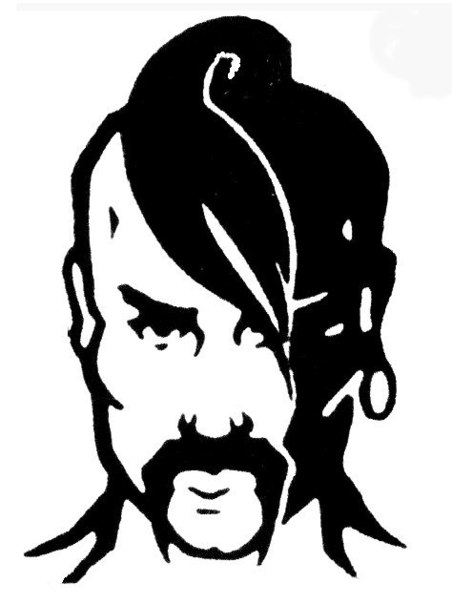 Журі підраховує кількість балів, зароблених командами, й оголошує результат.3 конкурс:«Мудрий отаман»Склади продовження прислів’я  (1 бал за правильну відповідь)Попередньо приказки надруковані на папері і розрізані на дві частини. Одна частина приказок прикріплюється на дошку, а другу учні підбирають і приклеюють за допомогою клею-олівця навпроти правильної першої частини1 командаЗа рідний край ... (і життя віддай). 
2. Або перемогу добути, ... (або вдома не бути). 
3. Кров не водиця, ... (проливати не годиться). 
4. До булави треба ... (голови). 
5. Де козак, ... (там і слава). 
6. Степ та воля — ... (козацька І 
2 команда
1. Козацькому роду ... (нема переводу). 
2. Береженого Бог береже, а козака ... (шабля стереже).
3. Хочеш спокою — ... (готуйся до бою). 
4. Терпи, козаче, ... (отаманом будеш). 
5. Коли стелиться доріжка, козакові... (не до ліжка.) 
6. Хліб та вода — ... (козацька їда.)          Журі підраховує кількість балів, зароблених командами, й оголошує результат.4 учень.Перемогу здобули,
Козаки наші орли.
Не злякались ворогів,
Не піддались під панів,
Хай буде їм лиш удача,
Козакам бажаєм вдачі.4 конкурс:Склади пазл (5 балів)Вибрати малюнок  до теми. Розрізати його на частини.  Команди складають його і приклеюють за допомогою клею-олівця на аркуш паперу. Хто перший і правильно та якісно отримує максимальний бал.Журі підраховує бали командІІІ. Заключна частина.Діти пишуть листи.А зараз наші дівчата напишуть листа. Кілька слів побажань  хлопцям – майбутнім захисникам України. Листи запакували і поклали у коробку. А хлопці по черзі кожен виймає листа та читає приємні побажання. Журі оголошує загальні результати гри, визначає 
команду переможців.Звучить весела українська музикаОт і добігає кінця сьогоднішня гра. Наші команди показали, що вони —гідні нащадки славного козацького роду, справжні козачки.
І за це ми урочисто нагороджуємо їх почесним званням «Козак». Ведучі та журі вручають пам'ятні сувеніри гравцям обох команд, відзначають переможців.Нехай ніхто не половинить, твоїх земель не розтина,Бо ти єдина, Україно, бо ти на всіх у нас одна.Одна від Заходу й до Сходу, володарка земель і вод –Ніхто не ділить хай народу, бо не поділиться народ.Нехай ніхто не половинить, твоїх земель не розтина,Бо ти єдина, Україно, бо ти на світі в нас одна.ПАВЛОВА А. І.УКРАЇНА – КРАЇНА НЕСКОРЕНИХ (Сценарій до Дня гідності і свободи)Мета: вшанувати патріотизм і мужність громадян, які восени 2004 року та у листопаді 2013 року-лютому 2014 року постали на захист демократичних цінностей, прав і свобод людини і громадянина, національних інтересів України та її європейського вибору,  прищеплювати любов до Батьківщини, зберегти та донести до учнів об’єктивну інформацію про доленосні події в Україні початку ХХІ століття,  розвивати бажання стати гідними громадянами України.Обладнання: презентація; книжкова виставка; герб та прапор України; плакат «Україна гідна свободи!»Звучить голос за сценоюУчень:Обирай Свободу рідному народу!Обирай Свободу і добро ідей!Обирай Свободу Заходу і Сходу,Обирай Свободу для усіх людей!Ведучий 1:Україна – це територія гідності й свободи. Такими нас зробила не одна, а дві революції – наш Майдан 2004 року, який був Святом Свободи, і Революція 2013 року, Революція Гідності. Це був надзвичайно важкий іспит для України, коли українці продемонстрували свою європейськість, гідність, своє прагнення до свободи. Ведучий 2: Указом Президента України від 13 листопада 2014 року, з метою утвердження в Україні ідеалів свободи і демократії, збереження та донесення до сучасного  та майбутніх поколінь об’єктивної інформації про доленосні події в Україні початку ХХІ століття, а також віддання належної шани патріотизму й мужності громадян, які восени 2004 року та у листопаді 2013 року-лютому 2014 року постали на захист демократичних цінностей, прав і свобод людини і громадянина, національних інтересів України та її європейського вибору, установити в Україні День Гідності та Свободи, який відзначати щорічно 21 листопада.Ведучий 1: Революція відбулася не лише в політичному житті країни. Вона відбулась у нас самих, у нашій свідомості. Адже, Україна – це територія гідності і свободи.Ведуча 2: Захід з нагоди відзначення Дня Гідності і Свободи оголошується відкритим.Звучить Гімн України.Ведуча 1: Після Майдану і до цих пір на території нашої держави немає спокою, розпочалися і продовжуються військові дії на Сході України, в ході яких було втрачено вже кілька тисяч життів солдат та мирних жителів.Ведучий 2: Тим, хто в боротьбі за волю і кращу долю України не дожив до сьогоднішнього дня, спить у незнаних і безіменних могилах – присвячується!Ведуча 1: Цвіту нашого народу, його славним синам і донькам, які у розквіті сил віддали свою молодість, і, найдорожче, життя – присвячується!Ведучий 2:Я дивлюсь на світлини бійців,Щирі посмішки, втомлені очі, Сиві скроні та безліч рубців….А мій розум сприйняти не хоче:Це не сон, не синдром маячні,Ця війна не в далекій країні,Не в Іраку чи десь там в Чечні,А в вишневій моїй Україні.Ведуча 1:Саме зараз її воякиСхід країни від зла захищають.Б’ються на смерть мої земляки,Кров’ю землю святу поливають.Щоб країна ввійшла в майбуттяВільна, сильна, без чвар і війни.Віддають саме цінне – життя,України найкращі сини!Відеоролик про АТОВедучий 2: Лоза Наталія, учениця 11 класу Козелецької гімназії №1, склала вірш про найріднішу людину – її тата, коли його забирали на війну.Душа кричить…Душа кричитьІ серце розривається.За мужніх воїнів на СходіЩо із життям прощаються.Гримить земля, свистять у небі гради,Триває бій, іде клята війна!Підводься, чуєш, прошу тебе, вставай, солдатеХай ворог знає чия це сторона!Хто взагалі придумав цю війну,Боже, зупини прокляту біду.На війну забрали найріднішу людину,Мого тата який воює в цю днину.Йшов на війнуІ тихо крізь сльози сказав: -Я повернуся, доню, мила,І міцно-міцно обійняв.З моїх очей лилися сльозиА він все далі у дорозі.Пішов, залишивши родинуІ став на захист України.Минають дні, минають ночі,А він все там, все досі на війні.Так щемно серцю і слів ніяк не подберуСкажіть, чому так сталося? Чому?!Ведучий 1: Ми закликаємо вас сьогодні згадати у ваших молитвах усіх Героїв, які поклали свої голови за наше майбутнє. Хай пам’ятьвсіх невинно убитих згуртує нас, живих, дасть нам силу та волю, мудрість і наснагу для зміцнення власної держави на власній землі. У жалобі схилимо голови.Хвилина мовчанняВедуча 2: Ми - українці - свідомий і відповідальний народ, здатний відстоювати свій вибір. Ми подали історичний приклад того, як солідарність, братерство і взаємоповага між сотнями тисяч людей згуртовує їх довкола спільної мети. Український народ відчув потребу в єднанні, повірив у своє майбутнє і довів, що у нації, яка вийшла на Майдан і заявила, шо спроможна на захист своєї свободи, є велике серце і високий дух.Виходять 4 учні1. Для чого люди вийшли на Майдан?Що їхні сонні душі розбудило?Розвіявся густий-густий туман,Що прикривав всю правду так грайливо…2. Для чого мерзнем, нащо стоїмо?Бо хочем Україну ми підняти!ЇЇ «Європою» ми гордо назвемо,Бо вона гідна статус такий мати.3. У всіх містах великих і малих,У всіх куточках неньки УкраїниВсі люди, всі – від юних до старих –Пророчать позитивні й стрімкі зміни.4. Тож не сидіть тихенько в стороні,Не будьте ви до цих подій байдужі!Бо знайте, ви сьогодні не одні!А разом ми нестримні й справді дужі!Ведучий 1: Революція Гідності кардинально змінила напрямок розвитку держави та суспільства, згуртувала свідомих, зрілих громадян - справжніх патріотів Батьківщини. Але шанс на зміни дістався нам дорогою ціною - ціною людських втрат. Вічною раною на серці кожного українця буде пам'ять про героїв Небесної Сотні та воїнів АТО, кожен з яких віддав за свої переконання найвищу ціну власне життяУчень: А сотню вже зустріли небеса…Летіли легкою, хоч майдан ридав.І з кров’ю перемішана сльозаА батько сина ще не відпускав! Й заплакав Бог, побачивши загін:Спереду – сотник, молодий, вродливийІ юний хлопчик в касці голубійІ вчитель літній – сивий-сивий. І рани їхні вже не їм болять.Жовто-блакитний стяг покрив їм тіло,Як крила ангела, злітаючи назад,Небесна Сотня в вирій полетіла…Ведуча 2: Інсценізація «Мати і син»Мати:Синочку, вже тебе нема, закрилися навіки очі твої,Душа у вічність відійшла, Ти так хотів добра й свободиЙ за це поклав своє життя.А ти не гасни, нам весь час світиЯсним вогнем, на промінь сонця схожим Я вірю – ти серед святих Перебуваєш там у Царстві Божім.(Голос сина із-за сцени)Син: Мамо, не плач. Я повернусь весною.Ушибку пташинкою вдарюсь Твою.Прийду на світанні в садочок із росою,А, може, дощем на поріг упаду.Голубко, не плач. Так судилося, ненько,Вже слово, матусю, не буде моїм.Прийду і попрошуся в сон твій тихенькоРозкажу, як мається в домі новім.Мені колискову ангел співаєІ рана смертельна уже не болить.Ти знаєш матусю, й тут сумно буваєДуша за тобою, рідненька, щемить.Мамочко, вибач за чорну хустинуЗа те, що віднині будеш сама.Тебе я люблю. І люблю Україну Вона, як і ти, була в мене одна.Ведучий 1:23 листопада 2004 року, через два дні після другого туру президентських виборів, у містах Західної України, Києві й ряді інших міст і обласних центрів почалися масові мітинги в підтримку кандидата від опозиції. Основною ареною народного невдоволення став Майдан Незалежності, де зібралося, за різними оцінками від 100 до 300 тисяч протестувальників з усієї країни.Ведуча 2:Пізніше це зібрання назвали Помаранчевою революцією. Протестувальникам вдалося змусити владу України дочекатися рішення Верховного суду і на його підставі повторно провести тур голосування на президентських виборах. В результаті повторного голосування перемогу здобув Віктор Ющенко.Ведучий 1: Бій під Крутами належить до однієї з найтрагічніших сторінок нашої історії. Під Крутами загинув цілий студентський Курінь – триста студентів – цвіт української молоді, цвіт української Нації. Трагедією було те, що під Крути пішли лише триста і лише молодь.Ведуча 2: Гімназисти і студенти. Найстаршому 21 рік. А наймолодшим – 14-16 років. Вони пішли, щоб затримати ворога, який був майже під Золотими Воротами Києва… І полягли … Вони принесли в жертву Батьківщині своє молоде життя. Ця найтрагічніша сторінка стала нашою гордістю.Сценка «Зустріч» (Сергія Нігояна та Героя Крут)ВедучаМені наснилось, що вони зустрілись:Убитий в Крутах й вірменин Сергій.В саду едемськім на травичці всілись:Герой Крут“За що тебе? ”Сергій Нігоян“За Україну, друже мій.”Герой КрутТи знаєш і мене за неї вбили,Та це було вже років майже сто.Тоді померли ми, щоб ви нам жили.А вас вбивають… Вас тепер за що?”Сергій Нігоян“Ти пам’ятаєш, друже. Звісно, пам’ятаєш,Як біло-біло в нас цвітуть сади.І ти цей запах п’єш. І ти його вдихаєш …Я б все віддав, щоб хоч на мить туди.”Герой Крут“А я ще ввечері узяв дівча за рукуЙ тихенько так до серця притулив.Тоді не знав, що Бог уже розлукуНавіки на землі нам присудив.Під Крутами стояли ми стіною.В очах не страх, а злість до ворогів.Більшовики готовились до бою,Я йшов на смерть… а жити так хотів.”Сергій Нігоян“Мені твій попіл стукав, брате, в груди.Я вірменин, а теж Вкраїни – син.Не мав у серці й крапельки облуди,За те й убив мене проклятий поганин.”Ведуча… Мені наснилось, що вони зустрілись.Убитий в Крутах й бородач Сергій.В саду едемськім на травичці всілись:Разом” За Україну нас вбивають, брате мій.”Пісня «Маки червоні»Ведучий 1: Дивлячись на нинішнє становище нашої країни, впевнені, що немає такого українця, який би не бажав миру і спокою Україні. Весь народ нашої держави об’єднався нині проти агресора. Багато чоловіків та жінок мужньо захищають кордони нашої країни. Багато хто із людей працює в тилу для підтримки солдатів. Ведуча 2: Без усякого сумніву, мине зовсім небагато часу і про захисників нашої держави писатимуть книги, зніматимуть кінофільми, на прикладах беззавітного служіння рідній Батьківщині, беззаперечного виконання священного обов’язку – стати на захист кордонів держави, коли в цьому є гостра потреба, – виховуватиметься не одне покоління українців. Бо вони – справжні герої, які у нерівному двобої протиставили  свій патріотизм, відповідальність, безмежну любов до країни, яку ототожнюють зі своїм рідним краєм, найдорожчими людьми. І саме за це їм наша людська вдячність і низький уклін.Ведучий 1: Кожного дня, щогодини Україна завдяки таким чоловікам-героям, серед яких і наші славні земляки, виборює право бути суверенною, єдиною державою. Тож молімося за наших мужніх захисників і просімо у Бога одного: аби вони живими і здоровими і  якнайшвидше повернулися додому, до своїх матерів, дружин та дітей.Учні зі свічкамиЗапалимо свічку Пам’ятіЗапалимо свічку ЄдностіЗапалимо свічку ЛюбовіЗалалимо свічку НадіїЗапалимо свічку МируПісня «Ми за мир»Ведучий 2: Дякуємо за увагу!УДОВИЧЕНКО В. М.ІНТЕРНЕТ ОЧИМА ДІТЕЙ(година спілкування, 9 клас)Мета: розширити й поглибити знання про безпечний Інтернет та соціальні мережі, сприяти обізнаності учнів про небезпеки, які існують в Інтернеті та соціальних мережах і про шляхи їх подолання, мотивувати поширювати цю інформацію у своєму середовищі, розвивати уважність, спостережливість, мовленнєві навики, пам’ять, виховувати любов до родини, навколишнього світу, етичне спілкування між товаришами, дорослими, молодшими друзями.Хід заняттяІ. Організаційний моментІІ. Вступне слово  Доброго дня! Сьогодні поговоримо про Інтернет, про безпеку дітей в Інтернет. У лютому цього року вже вкотре відзначають День безпечного Інтернету завдяки ініціативі компанії «Microsoft Україна». Ця організація є засновником веб-ресурсу «Он-ляндія – безпека дітей в Україні». Спочатку домовимось про декілька правил для успішної роботи: мобільні телефони відключити;говорити все, що думаєте;слухати інших, поважати себе та інших;бути активним учасником ІІІ. Актуалізація опорних знань.Оголошую мозковий штурм «Про користь Інтернету» (учні називають позитивні можливості Інтернету, роблять записи на дошці або на плакаті)ІV. Сприйняття нового матеріалу, осмислення зв’язків і відносин в об’єктах вивчення.Прогрес інформаційно-комунікативних технологійСьогодні ми з вами поговоримо про Інтернет та соціальні мережі, про їх переваги та існуючи небезпеки. Чи можете ви сказати, що таке Інтернет? (Відповіді дітей.) А що таке соціальні мережі? (Відповіді дітей.)Інформаційне повідомлення №1.Сьогодні майже кожен комп’ютер підключений до мережі Інтернет. Шоста частина світу користується мережею, а через 2 роки, за прогнозами аналітиків, це робитиме кожен третій житель планети. У давні часи, щоб отримати якусь інформацію про країну, життєвий статус про її народ та інше, люди використовували листи. А листи відправляли човном, пароплавом. «Доставка» інформації тривала місяць – півроку. Потім стільки ж люди чекали відповіді. З появою літаків на відправку листа і відповіді чекали вже не 2 місяці, а 2 тижні. З появою Інтернету лист відправляється і відповідь отримується через кілька секунд.У наш час сучасна молодь вільно володіє можливостями Інтернету та мобільними телефонами, а школярі, можливо, не розуміють, як без цього жив світ 20 років тому. Сьогодні Інтернетом користується 710029070 людей. У всьому світі діти та підлітки є найбільшими користувачами інформаційно-комунікативних технологій (ІКТ). Вони широко користуються мобільними телефонами, включаючи пересилки ММS і SМS, шукають інформацію на Інтернет-сторінках, спілкуються «онлайн» в соціальних мережах, створюють свої блоги, спілкуються в чатах, обмінюються музикою та фільмами, обговорюють проблеми на форумах, використовують веб-камеру, skype та грають в онлайнові ігри.Ніколи раніше не було так легко, швидко та зручно знайти людей будь-якого віку, соціального статусу, статі, національності, рівня досвіду й дискутувати з ними на які завгодно теми, що є цікавим для певних груп. Інформаційне повідомлення №2.У 2011 році у рамках програми Microsoft «Партнерство в навчанні» кафедрою превентивної роботи та соціальної політики ЮНЕСКО в Україні було проведено Всеукраїнське широкомасштабне дослідження «Рівень обізнаності українців щодо питань безпеки дітей в Інтернеті». Детальне дослідження вперше було проведено в Україні. Ключові результати: З 96% дітей-користувачів Інтернету віком від 10 до 17 років 51% не знає про небезпеки в мережі. 52% дітей виходять в Інтернет передусім для спілкування у соціальних мережах, де залишають свій номер мобільного телефону (46%), домашню адресу (36%), особисті фото (51%). 44% дітей знаходяться у потенційній зоні ризику (розміщують особисту інформацію) і 24,3% вже були в ризикованих ситуаціях (ходили на зустріч з віртуальними знайомими). У віковій групі від 15 до 17 років цей показник досягає 60,3%. 72,5% дітей хочуть отримувати більше інформації про те, як убезпечити себе в Інтернеті. 77% батьків також висловили бажання більше дізнатися про безпеку Інтернету для дітей. У сім’ях діти краще за батьків розбираються у комп’ютері та Інтернеті. З 81% батьків, у яких на домашньому комп’ютері є антивірус, 95% зазначили, що його установкою і налаштуванням займалася дитина. Дослідження показало: що дорослішою стає дитина, то більш безтурботно вона починає поводити себе в Інтернеті. Так, на реальну зустріч з людиною, з якою знайомі лише віртуально, вже ходили майже 12% опитаних дітей віком 10-11 років та більше ніж 60% підлітків 15-17 років (графік 1). Дані про своїх батьків у мережі (місце роботи, посада) залишили 0,4 дітей віком 10-11 років та 6,5% 15-17-річних (графік 2). 3 Найпопулярніші за відвідуваністю серед дітей ресурси в Інтернеті – соціальні мережі – містять найбільшу загрозу з точки зору доступності особистої інформації для сторонніх осіб. У соціальних мережах свій особистий номер телефону вже залишили 46% дітей 10-17 років, вказали домашню адресу – 36%, розмістили особисті фотографії – 51%. На які ризики діти наражають себе в Інтернеті?Виступи учнів із повідомленнями про Інтернет-загрози Слово вчителя. Інтернет – дуже потужний ресурс, який значно полегшує життя людини та відкриває майже необмежені можливості для самореалізації та саморозвитку юної особистості, спілкування, навчання, дозвілля. Але разом з тим, в Інтернеті приховано досить багато небезпек як для дітей, так і для дорослих. Знання цих небезпек дозволить їх уникнути. Наші експерти підготували чималий список. Прислухайтесь і зробіть доповнення. 1 учень Віруси. Комп’ютерний вірус – це невелика програма, яка написана програмістом високої кваліфікації, здатна до саморозмноження й виконання різних деструктивних дій. На сьогоднішній день відомо понад 50 тис. комп’ютерних вірусів. Дія вірусів може проявлятися по-різному: від різних візуальних ефектів, що заважають працювати, до повної втрати інформації. Основними джерелами вірусів є: - дискета, на якій знаходяться заражені вірусом файли; - комп’ютерна мережа, в тому числі система електронної пошти та Інтернет; - жорсткий диск, на який потрапив вірус у результаті роботи з зараженими програмами; - вірус, що залишився в оперативній пам’яті після попереднього користувача. Основними ранніми ознаками зараження комп’ютера вірусом є: - зменшення обсягу вільної оперативної пам’яті;- уповільнення роботи комп’ютера та завантаження;- незрозумілі (без причин) зміни у файлах, а також зміни розмірів та дати останньої модифікації файлів; - помилки під час завантаження операційної системи; - неможливість зберігання файлів у потрібних каталогах; - незрозумілі системні повідомлення, музичні та візуальні ефекти тощо. 2 учень Кібер-хуліганство. Кібер-хуліганство – термін, який використовується для того, аби описати інформаційні атаки на дитину через Інтернет. На відміну від традиційного хуліганства, якого дитина може уникнути, знаходячись вдома, стати жертвою кібер-хуліганства можна й у власній оселі на очах у батьків. Варіанти кібер-хуліганства досить різноманітні. Основними їх різновидами є наступні. Кібер-булінг. Одна із форм переслідування дітей та підлітків за допомогою ІКТ. Для цього можуть створюватися сайти, на яких розміщуються матеріали, що компрометують дитину (фото, відеозйомки тощо). З метою кібер-булінгу використовуються сервіси миттєвих повідомлень, електронна пошта, соціальні мережі, ігрові та розважальні сайти, соціальні мережі, форуми та чати.Кібер-грумінг. Цей термін розкриває суть ще одного різновиду кібер- хуліганства – входження у довіру до дитини з метою використання її у сексуальних цілях. Шахраї дуже добре ознайомлені з особливостями вікової психології дитини і досить легко можуть встановлювати з нею контакт у соціальних мережах, форумах. Починаючи із віртуального спілкування та входячи у довіру до дитини, злочинці пропонують потоваришувати, а потім поступово переходять до розмов про зустріч у реальному житті та переводять тему спілкування у сексуальну площину. Як варіант, виділяють ще один вид кібер-грумінгу – наполегливе чіпляння в мережі із сексуальними пропозиціями, розмови на теми сексу, насильства та (або) виготовлення, розповсюдження і використання матеріалів зі сценами насильства над дітьми (у більшості випадків – сексуального).3 учень Грифери. Інтернет-шахраї, які заважають учасникам он-лайн-ігор спокійно грати. Вони періодично пошкоджують ігрових персонажів, блокують певні функції гри та викрадають як персонажів, так і їхнє віртуальне життя. Виманювання інформації  про дитину та її сім’ю з метою подальшого пограбування, шантажу. Це відбувається завдяки використанню певних Інтернет-технології. Шпигунське програмне забезпечення. Це комп’ютерні програми, які збирають інформацію без відома власника комп’ютера. Зібрана інформація може містити: - список рекламних сайтів, на які переходить користувач під час серфінгу в Інтернеті; - особисту інформацію: ім’я, адресу та номер телефону; - Web-сторінки, які відвідує користувач, та відомості форм, які він заповнює на цих сторінках (треба пам’ятати про обережність при повідомленні паролів своєї електронної пошти та акаунтів у соціальних мережах; не слід називати дівоче прізвище матері – подібна інформація використовується при оформленні банківських документів у якості ключових слів); - перелік файлів, які завантажує користувач на свій комп’ютер;- інформацію, необхідну для доступу до Інтернету: номер з’єднання модему телефонної лінії, ID та інше. Інтернет-шахраї можуть використовувати шпигунське програмне забезпечення, аби одночасно встановити контроль над великою кількістю комп’ютерів та використовувати їх у якості зомбі. Такі комп’ютери утворюють велику та потужну мережу, до якої можуть входити до 100 000 комп’ютерів. Ця мережа використовується шахраями для розсилання спаму, вірусів та здійснення атак на інші комп’ютери та сервери.4 учень. Фішинг – технологія Інтернет-шахрайства, розроблена з метою крадіжки конфіденційної інформації. Різновидами її є поштовий фішинг (отримання листа від «державної установи» або «банку» із вимогою повідомити особисті 7 дані) та он-лайн-фішинг (створення ідентичної копії відомих сайтів Інтернет-магазинів з метою обманювання покупців). 5 учень Фармінг. Різновид шахрайства в Інтернеті, коли оманливим шляхом користувач потрапляє на ідентичну копію відомих сайтів. Потім відбувається зараження комп’ютера вірусами та шпигунським програмним забезпеченням. 6 учень Он-лайн-хижаки «Хижаки» встановлюють контакт із дітьми шляхом розмов у чат-кімнатах, обміну миттєвими повідомленнями, електронною поштою або через дошки повідомлень. Багато підлітків користуються он-лайн-форумами підтримки ровесників з метою вирішення власних проблем. Хижаки часто відвідують такі зони в он-лайні, щоб знайти вразливих жертв. Он-лайн-хижаки виявляють по відношенню до них увагу та турботу, пропонують подарунки і таким чином намагаються поступово спокусити своїх жертв, не шкодуючи для цього ні часу, ні грошей, ні енергії. Вони в курсі найостанніших музичних новинок і все знають про хобі, які найчастіше цікавлять дітей. Вони вислуховують дітей і «співчувають» їхнім проблемам. Вони намагаються позбавити комплексів молодих людей, поступово вводячи у свої розмови сексуальний контекст або показуючи відверто сексуальні матеріали. Деякі «хижаки» працюють щвидше, одразу ж втягуючи дітей у розмови на сексуальну тему. Цей більш прямолінійний підхід може включати і сексуальне домагання. Хижаки також можуть спонукати дітей, з якими вони знайомляться в он-лайні, до контакту віч-на-віч. 7 учень Спам. Це масова розсилка комерційної, політичної та іншої реклами (інформації) або іншого виду повідомлень (у тому числі й підроблених) особам, які не висловлювали бажання їх отримувати. Фішинг також іноді може вважатися спамом. Метою розповсюдження підроблених повідомлень є отримання від споживачів таких особистих відомостей: власного імені та імені користувача; номера телефону й адреси; пароля або PIN-коду; номера банківського рахунку; номера дебетової або кредитної картки; коду валідації кредитної картки (CVC) а бо ідентифікаційного значення картки (CVV); коду соціального страхування. Таке повідомлення, зазвичай, маскується під офіційний лист від адміністрації банку. У ньому говориться, що одержувач повинен підтвердити відомості про себе, інакше його рахунок буде заблоковано, і наводиться адреса сайту, що належить спамерам, з формою, яку треба заповнити. Серед даних, які просять повідомити, є ті, що потрібні шахраям. Для того, щоб жертва не здогадалася про обман, оформлення цього сайту також імітує оформлення  офіційного сайту банку чи установи.8 учень. Недостовірна інформація. Вчителі загальноосвітніх навчальних закладів помітили, що якість шкільних рефератів протягом останніх років погіршилася: інформація, яка міститься у більшості рефератів, є недостовірною, неповною або застарілою. І це не дивно, адже учні завантажують вже готові реферативні повідомлення з Інтернету та роздруковують їх. Це займає часу максимум 1 годину. Проте часто користувачі не замислюються над достовірністю отриманої інформації, не вміють аналізувати та узагальнювати її, тому що у них відсутнє або недостатньо розвинуте критичне мислення. Якщо при підготовці рефератів недостовірна чи неправдива інформація до життєвого ризику не призводить, то у випадку пошуку інформації, що стосується здоров’я, ризик істотно збільшується. Проблеми, що стосуються здоров’я, як фізичного, так і психічного, повинні обговорюватися лише у родині, із дорослими та фахівцями. В Інтернеті на різноманітних форумах досить легко знайти (і ми знаходили) інформацію, яка є не лише антинауковою, а й життєво небезпечною, якщо нею скористатися.V. ТренінгОбговоримо , як правильно та безпечно використовувати Інтернет «Нікнейм» в інтернет-спілкуванні Чи знайоме вам слово «Нік»?  «Нік» – це вигадане ім’я, прізвисько, яке вживають користувачі Інтернет-форумів, не називаючи своє справжнє ім’я. Вправа «Квітка» Перед початком вправи вчитель малює квітку без пелюстків на аркуші ватману або дошці. Потім роздає кожному учню стікери та дає завдання учасникам вигадати собі прозвисько («нікнейми»), якими вони користуються при спілкуванні в Інтернет-просторі або хотіли б використовувати, та написати їх на стікерах. Кожний учень виходить до квітки, називає нікнейм, своє реальне ім'я і наклеює стікер із нікнеймом на квітку, так щоб стікер став пелюстком квітки. Аркуш з квіткою розміщується на стіні. Якщо квітка намальована на дошці, то вона залишається для наступної вправи. Запитання для обговорення. Навіщо потрібен Нік?Що може приховувати Нік?Чи є переваги у використання Ніку? Які? Чи не йдуть вони врозріз з моральними нормами суспільства?Сутність соціальних мережВправа «Хто більше?»Вчитель пропонує учасникам об’єднатися у дві групи та за 1 хвилину написати якомога більше назв соціальних мереж. Кожна команда по черзі зачитує по назві, якщо ця назва є в обох групах назви закреслюють. Перемагає та група, у якій залишиться більше не закреслених назв.Запитання для обговорення.1. Навіщо створюються соціальні мережі?2. Скільки часу в день вони забирають?3. Назвіть альтернативи сидінню у мережі?Вправа «Колаж»Учасників об’єднують у дві (три)  групи та пропонують зробити колаж за темою, пов’язаною з соціальними мережами. Наприклад: «Соціальні мережі – «ЗА» і «ПРОТИ», «Соціальна мережа сьогодні». Учні презентують свої колажі на ватманах.3. Роздуми про зміст віртуального світуПовідомлення від НевідомоїСьогодні, сторінка Вконтакті, Facebook чи іншої соціальної мережі сприймається чимось на кшталт свого другого Я. Але тільки на відміну від життя, цю віртуальну особистість можна редагувати за мить, чим штучно підвищити свою самовпевненість: покращити світлину в фотошопі, написати драматичні цитати «Страдая, я развлекаюсь», зробити декілька альбомів «Моя любовь», створити статус «всі навколо вівці», послати всім кому треба і не треба «привет!))))))как дела?:))))», намалювати графіті із купою сердечків та цьомиків, підняти свій рейтинг до 100000 і написати я «VIP-чік» або «Мажорчик с района» і відчувати себе найкрутішим з усіх. Останнім писком моди стали відеозвернення по типу «Вы все ничтожества, а я такая популярная, что даже не пробуйте добавляться ко мне в друзья». Адже, як правило, більшість із тих «VIP-чіків» і «Мажорчиків із району», коли виходять з мережі, виявляються, так би мовити, «сірими мишками», яких ніхто  не помічає, а їхня сторінка на сайті виявляється своєрідним «самозахистом» перед високою загальною конкуренцією, яку диктує суспільство. Такі люди неприємні. Цілком зрозуміло, що сказати в очі образливе слово, збрехати і т.д., особливо тому, кого ти психологічно сприймаєш як кращого за себе - набагато важче, ніж це написати в електронному вигляді і натиснути кнопку «вийти». Отож, давайте бути вихованими і людяними! Будемо собою, без використання масок і штучно створеної  популярності!Обговорення листа. Чи розділяєте ви думку Невідомої? З чим не погоджуєтеся? Над чим раніше не замислювалися?VІІ. Узагальнення, систематизація і застосування знань.1. Правила користування соціальними мережамиІснують певні правила користування соціальними мережами:1. НЕ ПОВІДОМЛЯЙ ПРО СЕБЕ І БАТЬКІВ ПРИВАТНУ ІНФОРМАЦІЮ (домашню адресу, номер домашнього телефону, робочу адресу батьків, їхній номер телефону, назву й адресу школи), НЕ ВИСИЛАЙ НЕЗНАЙОМИМ ЛЮДЯМ ФОТО. 2. НЕ ВІР ВСЬОМУ, ЩО КАЖУТЬ ПРО СЕБЕ ВІРТУАЛЬНІ ЗНАЙОМІ. Дівчинка познайомилась в соціальній мережі з своїм однолітком, хлопчиком, якого звати Войтек. Вони почали спілкуватися в мережі. Аня пише: «Привіт, я Аня, мені 13 років, я шукаю друзів».Хлопчик їй відповідає: «Привіт, Аня, я Войтек, мені також 13 років і я хочу зустрітися з тобою». А на справді, цей Войтек дорослий чоловік, який обманює дівчинку, переслідуючи інші цілі, і не тільки її. Дуже часто, спілкуючись в мережі уявляєш собі одну людину, а насправді вона зовсім інша.3. НЕ ПОГОДЖУЙСЯ НА ЗУСТРІЧ З ВИПАДКОВИМ ЗНАЙОМИМ. АБО РОБИ ЦЕ В ЛЮДЯНИХ МІСЦЯХ І ЗА УЧАСТЮ БАТЬКІВ.4. ОБМЕЖУЙ СВІЙ ЧАС ПЕРЕБУВАННЯ В СОЦІАЛЬНІЙ МЕРЕЖІ.5. БАТЬКИ МАЮТЬ ЗНАТИ, ЧИМ ТИ ЗАЙМАЄШСЯ, КОЛИ СИДИШ БІЛЯ КОМП’ЮТЕРУ!6. НЕ ОБРАЖАЙ ІНШИХ, НЕ ЛАЙСЯ, БУДЬ ЧЕМНИМ.7. ТРИМАЙ ПАРОЛЬ КОМПЮТЕРА У ТАЄМНИЦІ.8. ЯКЩО ОПИНЯЄШСЯ В СКЛАДНІЙ СИТУАЦІЇ ПОГОВОРИ З БАТЬКАМИ.2. Вправа «Хто надіслав тобі листа?» Для цієї вправи вчитель використовує «Квітку» з попередньої вправи. Педагог видає учням стікери і просить кожного написати позитивне побажання або просто хороші слова на стікері. А потім наклеїти їх поряд з будь-яким зі стікерів з нікнеймами на аркуші з квіткою. Кожен учень має наклеїти побажання до чужого нікнейму так, щоб власники нікнеймів не бачили, хто надає їм побажання. Учасники отримають побажання до свого нікнейму і намагаються вгадати, хто надіслав їм це «повідомлення». У 99% учасники не можуть вгадати відправника повідомлення. Вчитель робить висновок, що так само відбувається і зі спілкуванням в Інтернет просторі. Дуже складно перевірити, хто саме пише тобі листи, спілкується з тобою. Якщо учасники групи добре знайомі між собою, вони можуть вгадувати відправника за почерком. У такому випадку вчитель робить висновок, що в Інтернет просторі не існує почерків, тому ти ніколи не знаєш хто знаходиться по той бік комп'ютера або мобільного телефону.Вправа «Термінатор» Кількість учасників гри повинна бути кратна трьом. Вчитель пояснює правила. Всі учасники беруть участь у грі. Вони отримують стікери різного кольору і наклеюють їх на свій одяг. Завдання полягає в тому, щоб не загубити і не втратити ці стікери. Тренер буде показувати на будь-кого з учасників та давати команди: «міксер!», «пральна машинка!», «слон!», «тостер!». На кожну команду всі учасники повинні виконати відповідні дії. Наприклад, вчитель показує на одного учасника та промовляє: «Міксер!» Учасник, на якого показав тренер, піднімає руки та ромовляє голосно звук «вжик», а учасники зліва та справа рухаються навколо своєї осі під його руками. Усі інші пропорційно розміщуються по троє і також виконують ці дії. Якщо лунає команда «пральна машинка!», учасник, на якого показав вчитель, починає крутити головою, а ті, що знаходяться зліва та справа, руками роблять велике коло, в якому і крутить головою їхній партнер по грі. Всі інші учасники пропорційно розміщуються по троє і також виконують ці дії. Команда «слон!», і учасник, на якого показав тренер, витягує вперед складені руки («хобот»), а учасники зліва та справа імітують руками великі вуха слона. Решта пропорційно розміщуються по троє і також виконують ці дії. Звучить команда «тостер!», і учасник, на якого показав вчитель, починає підстрибувати на одному місці, а учасники зліва та справа складають руки та піднімають їх вгору. Між цими руками і плигає «тост». Всі інші учасники пропорційно розміщуються по троє і також виконують ці дії.Вчитель повідомляє тільки 2-3 обраним учасникам їхнє особливе завдання. Як тільки тренер скаже «термінатор!», ці учасники повинні якомога швидше забрати стікери в інших учасників. Коли учасники добре зрозуміли правила гри і швидко орієнтуються після кожної команди, вчитель несподівано для всіх дає команду «термінатор!». Звісно, більшість учасників не розуміє, яку саме дію треба виконувати. Але в цей час 2-3 учасники, які знають нюанси гри, користуючись розгубленістю решти учасників, швидко забирають стікери, які всі, згідно з правилами, повинні пильно берегти. У результаті більшість із них втратить свої стікери – їх заберуть «термінатори», яким із самого початку були відомі всі правила гри. Обговорення. - Чи сподобалася вам гра? Чому? (учасники не знали всіх правил). - Чому ви не зберегли свої стікери? Що вам заважало? - Чи незнання правил гри може виправдати той факт, що ви не зберегли стікери, адже ви чітко знали умову гри: берегти стікери? Аналогія з мережею Інтернет. У більшості випадків діти, відвідуючи сайти із дорослим або небажаним для них контентом, не усвідомлюють тих небезпек, на які можуть наразитися. Мета авторів цих сайтів – ввести дітей у такий психологічний стан, щоб вони втратили пильність. Оскільки діти не знають справжньої мотивації авторів цих сайтів, вони досить легко можуть потрапити у халепу. VІІІ. Підведення підсумків уроку. Слово вчителя.Життя людини – це найдорожчий Божий дар на Землі. Будьте обережними з безпечним Інтернетом! ЦИГАНЕНКО Т. М.ДЕНЬ МАТЕРІ(виховний захід для учнів 3 класу)Мета: Розширити й поглибити знання учнів про значення матері в житті людини, формувати у дітей культуру почуттів, виховувати в них повагу та любов до своїх матерів. Розвивати комунікативні навички при вивченні англійської мови.Виховувати любов, турботу, увагу і повагу до близьких та рідних людей, емоційно-ціннісне ставлення до сім'ї. Сприятизгуртуванню колективу через залучення всіх учнів в спільну діяльність, удосконалювати навички роботи в групахХід заходу:Mother means KindnessMother means PatienceAnd Happiness, too,Mother means Sharing andMother means CaringMother means all this...For Mother means you!Dear boys, girlsandour guests. Today’s day is very special. Today we celebrate mother's day. 
   -This holiday is the time of all mothers of the Universe. It's time of family gatherings and crayon scribbled "I love you Mother".  - Дорогі хлопчики, дівчатка та наші гості! Сьогоднішній день – дуже особливий! Сьогодні ми з вами відзначаємо День Матері. Це свято всіх мам у всесвіті. Це час, коли вся родина збирається разом і каже «Я люблю тебе? мама».       Мама - найрідніша на світі людина. Скільки всього вкладено в слово «МАМА» і не перелічити. Але найголовніше те, що своїм життям ми зобов`язані їй, мамі.    "Що в світі найкраще?" - таке запитання поставив один часопис у Швеції. Читачі часопису надіслали тисячі відповідей, але нагородою відзначено тільки дві відповіді. Першу нагороду дано за відповідь: "Найкраще в світі - це мамині очі".My Mother’s FaceР1:   I know a face, a lovely face As full of beauty as of grace, A face of pleasure and of smile. In darkness it gives me much light. A face that is itself like joy, To see it I’m a happy boy. And I have a joy that has no other: This lovely woman is my mother.Р2:   Ще в колисцi немовля
Слово "мама" вимовля.
Найдорожче в свiтi слово
Так звучить у рiднiймовi.
Мати, матiнка, матуся,
Мама, мамочка, мамуся.
Називаю тебе я,
Рiдна ненечко моя!Р3:  Let it always be sunshine Let it always be blue sky Let it always be mummy Let it always be me      А чи знаєте ви звідки пішло це свято? Ні? То вмощуйтесь зручніше, я вам розповім. За часів королеви Вікторії діти в досить ранньому віці працювали далеко від дому, а гроші, які вони заробили, пересилалися до сімейного бюджету. Тоді один день в році дітям дозволялося провести вдома разом з батьками. Зазвичай вони приносили матерям і бабусям невеликі подарунки - букетики квітів або свіжі яйця. Сьогодні британські діти в цей день дарують матерям квіти і виконують за них домашню роботу.
    На початку 17 століття в Англії в четверту неділю Великого посту люди стали святкувати Неділю матері (Mothering Sunday). Це було свято всіх матерів Англії. У міру поширення християнства в Європі, ця неділя стало святом Матері Церкви - духовної сили, що дає життя і захищає від зла.
   З часом церковне свято злилося воєдино зі святом світським. Так як це був час багатих аристократів і величезних особняків, велика частина прислуги працювала і жила в будинках своїх господарів. У MotheringSunday всі слуги отримували вихідний, вони повертались в свої сім'ї, щоб провести цей день зі своїми матерями. Святкову атмосферу цьому дню надавав спеціальний торт, так званий «материнський торт». У цей день потрібно відвідувати матерів і приносити їм у подарунок такий торт в обмін на материнське благословення.
   В наші дні День матері проходить досить спокійно. Жінки відпочивають, а їх чоловіки займаються роботою по будинку і готують вечерю. Традиційно в цей день прийнято подавати той самий торт Сімнела (simnelcake), прикрашений 12 кульками марципана. Традиція 12 кульок почалася в ще дохристиянські часи, вони символізують 12 знаків зодіаку. Назва цього торта пов'язана з латинською назвою борошна тонкого помелу (simila).
   Такі торти і тістечка пеклися і продавалися в Англії і Франції по неділях під час Великого Посту. У Франції за цим рецептом частіше випікалися тістечка, прикрашені хрестом з цукрової глазурі.   Діти дарують квіти, листівки та інші подарунки мамам. Привітати свою маму треба обов'язково, і в якій би частині світу не знаходилися в цей день дочки і сини, вони подзвонять своїм єдиним і рідним, відправлять їм листівку, лист або електронне послання в День матері. День матері  відзначається щорічно в Україні  у другу неділю травня.Діти виконують пісню Р4: Матусю кохана,
Мов сонечко ясне,
Яка Ти нам люба,
Яка Ти нам красна!Все молимо Бога
За Тебе й за Тата,
Щоб дав Вам здоров'я
І сили багато.За матірне серце,
За щиру опіку
Будь благословенна
Віднині довіку!Р5: My mother is very nice. 
She'sgotbeautifuleyes. 
She'sgot a tosmilecharmus. 
She'sgot a songtocalmus.А зараз давайте трішки розважимось і пограєм в груГра «Лопни кульки»Для гри знадобиться від 3-5 спритних учасниць. Їм надається безліч надутих повітряних кульок. По команді мами беруть по одному з них і намагаються луснути будь-яким способом. Хтось може наступати каблуком, хтось- колоти нігтями, головне – знищити якомога більше кульок. На доказ своєї перемоги над черговим гумовим суперником необхідно підібрати його залишки. За кількістю колишніх кульок і обчислюється переможниця.Гра«Вгадай сина (дочку)»Двом-трьом мамам зав’язують очі і ставлять перед шеренгою дітей. Учасниці повинні на дотик знайти свою дитину. Для ускладнення завдання перед мамами хлопчиків ставлять лише чоловічу частину групи. З дівчатками простіше – батьки можуть орієнтуватися на зачіски, банти і шпильки, коли стосуються голови дитини. Тому вчитель може внести інтригу в конкурс, знявши найбільш видатні деталі вбрання маленьких модниць.Р6: Happy Mother’s Day
I like the way you look,
I like the way you cook;
Now what I really want to say
Is: “Happy Mother’s Day!”
Р7: One, one, one,
I love the sun.
Two, two, two,
I love my Mummy too.
Three, three, three,
My Mummy loves me.
Four, four, four,
I love her more and more.
I count from one, 
I love the sun.
I count to four,
I love my Mummy more!Діти виконують пісню на вибір вчителяР8: Матусю, дай ручки твої поцілую,За шийку тебе обіймуІ щічки погладжу.Ти знаєш, матусю,Як дуже тебе я люблю! І ти мене любиш, хоч я неслухняна,Частенько і шкоду роблю.Та ти все пробачиш, мене поцілуєш,І я тебе дуже люблю!Шановні наші матусі! Ми вдячні Вам за все, що маємо!!!!За недоспані ночі, за ваші щирі переживання… і, як подарунок, ми маємо для вас ще декілька конкурсів, але трішки незвичайних…..Перший конкурс називається:«Пізнай себе»Це випробування не тільки покаже самих уважних і чуйних мам, але і дозволить їм дізнатися про себе щось новеньке. Суть конкурсу полягала в тому, що діти в класі завчасно складають словесний портрет головної в їх житті жінки, після чого листочки з описами перемішуються і ведучий зачитує текст. Яка мама дізнається себе – та й перемогла. Чим більше переможниць, тим краще! Ну, а другий – як логічне завершення першого. Ви маєте знайти свій портрет серед кількох десятків чужих.Р9: Якщо говорити 
Між нами,
То все починається 
З мами.І казочка перша 
У світі,
І сонячна подорож 
В літо.Найперші легенькі 
Сніжинки 
І сяюче диво — 
Ялинка.Від мами — і літери, 
Й слово,
І зроблена разом 
Обнова...Якщо говорити 
Між нами,
То все починається 
З мами.Р10: Today is Mother's Day
Today is Mother's Day.
Let's help Mama.
I'll make breakfast.
You make lunch.
I'll wash the dishes.
You do the shopping.
Let's help Mama.
It'sMother'sDay.
Today is Mother's Day.
Let's help Mama.
I'll sweep the bedrooms.
You make the beds.
I'll clean the kitchen.
You do the laundry.
Let's help Mama.
It's Mother's DayА на завершення нашого чудового свята дозвольте, дорогі мами, подарувати вам наші невеличкі сувеніри.
( діти дарують мамам сувеніри, зроблені власними руками)ЦИГАНЕНКО Т. М.THE ABC-PARTY(позакласний захід для учнів 1 класу)Мета:- перевірити як учні засвоїли англійський алфавіт, уміння розповідати про свою сім’ю описувати тварин, називати кольори, називати пори року та шкільні речі;   -розвивати навички говоріння таслухову пам'ять,уяву, образне мислення,-прививати учням інтерес до вивчення англійської мовиОбладнання:- англійський алфавіт, тематичні картки, улюблені  іграшки  дітей, записи пісень.Хід заходу:Welcome too ur ABC-party. Today you’ll show your knowledge which youhave got this year.  You will recite rhymes, play the games and do many other things.Сьогодні у нас з вами буде дуже незвичайний урок. Ми помандруємо сторінками нашого підручника. Ми уже цілий рік вивчаємо англійську мову і багато всього знаємо і вміємо. Отже, ми вирушаємо. І  зупинка “My family”Повторення лексичного матеріалу до теми : «Моя родина» з використанням друкованої лексики та тематичних малюнків. Діти наспівують пісню “Thefamilysong”.
Декілька учнів розповідають про свої родини демонструючи свої «Родинні дерева»ІІ зупинка називається “Mytoys”1.  Гра «Хто (що) на малюнку?» (Показуємо дитині картинку з кількома іграшками протягом якогось періоду часу (близько 7-10 секунд, якщо їх не багато). Потім дитина закриває очі, а вчитель прибирає картинку. Через 3-5 секунд дитина повинна назвати всі іграшки, що були на малюнку. 2 Гра. Вчитель показує картку із зображеннями іграшок. Учні називають букву з якої починається назва іграшки, записують велику і малу літери на дошці. Після цього декілька учнів демонструють свої улюблені іграшки та розповідають про них.ІII зупинка  “Animals”Учні розповідають віршики про тварин1.Butterfly, butterfly, Where do you fly,So quick and sohighIn the blue, blue sky?2.One, two, three, four, five, 
Once I caught a fishalive, 
six, seven, eight, nine, ten, 
Then I letitgoagain.3.Look at Black Cat. He’s on his mat. He’shappy, fat, and glad. 4.A little green frog once live din a pool 
The sun wash аt and the water cool.5.Pretty little gold fish 
Never can talk. 
All it does is wiggle - А тепер відгадайте, про яких тваринок іде мова1.I am a pet.I like mice.I have nine lives.I purr and meow.A cat2.I live in the house.I eat everything.I am small and grey.Cats eat me. A mouseI oink.I give you bacon.I like mud and dirt.I am pink. A pigI’m a pet that has four legsAnd a tail at the endYou might hear me barkingAnd I’m known as man’s best friendA  dog
IV зупинка “Seasons”Гра. Учням необхідно зібрати малюнки по класу та поділити їх відповідно на 4 пори року. Потім всі дітки діляться на 4 команди, кожна команда отримує пазл з малюнком пори року, який необхідно скластиV зупинка “My school things”1.Учитель по черзі виймає з портфеля різні речі, а учні їх називають.It’s a book. It’s a pencilcase. It’s a pen. It’s a ruler.  It’s a pencil. It’s a eracer. It’s a clock. It’sscissors. It’s a sharpener.  It’s a stapler2. Учні розповідають вірш та виконують відповідні рухи Point to the window
Point to the door
Point to the ceiling
Point to the floor.3. Гра.“Wordsroad”
        На килимі розкладаються картки одна за одною, з невеликими проміжками. Дитина йде по "доріжці", називаючивсі слова та літери, що там зображені.Ви молодці! Ми з вами сьогодні, здійснили подорож сторінками підручника, але забулидещоповторити. Як видумаєте без чогонеможливовивчитижоднумову? Так, правильно, без алфавіту!Lets sing the song!!Учні співають The ABC songШАЛЯПІНА О. Г.,  ОНІШКЕВИЧ Л. М.BRAIN RINGDear Friends! We are very glad to see you here. Today we are having a competition, an English quiz and each of you will take part in it as a member of one team or fans. Today we are going to have a kind of intellectual game between two teams. We hope it'll be rather interestingfor you and you'll have a good time. So, be attentive, listen to all the questions and try to give, the right answers. We wish you good luck and hope for your active participation. Yes, you'll have to work together to make the common decision and it's possible only when you are united, when you are real friends. Teams present their members, their motto. Presentation the members of the jury.Warming –up Teacher: I think the first task will be easy for you. Which word is different from the others? Find it and circle.1. Road          River   Bottle         Street                      Square2. Book        Magazine                Television             Newspaper                                                3. Arm              Hand                   Head                      Hat                                                                                                                                                                                                                         4. Eggs                Salt                 Pepper                    Mustard                                                                                                                             5. Gallon                    Littre               Pint                Bottle 6. Boss         Son               Wife      Daughter7. Doctor      Medicine    Taxi         Ambulance8. Postcard     Stamp     Letter          TicketQuiz on Great Britain1. What does the United Kingdom consist of?a) England, Scotland, Wales and Northern Irelandb) England, Scotland and Walesc) Scotland, Wales and Northern Ireland d) England, Scotland and Northern Ireland 2. The name of the clock in the Clock Tower of the Houses of Parliament is …a) Big Samb) Big Nedc) Big Bend) Big Mac3. What river is London situated on? a) Thamesb) Tynec) Clyded) Severn4. What are the oldest universities in Great Britain?a) Edinburgh and London universitiesb) Oxford and Cambridge universitiesc) Reading and Glasgow universitiesd) Harvard and Yale universities5. From the European Continent the British Isles are separated by …a) the North Sea and Irish Seab) the North Sea and the English Channelc) the English Channel and the Atlantic Oceand) the Irish Sea6. The United Kingdom is a …a) parliamentary monarchyb) constitutional monarchyc) parliamentary republicd) constitutional republic7.  The climate of Great Britain is generally … a) mildb) frostyc)  coldd) freezing8. Which is the most popular drink in Britain?a) teab) coffeec) juiced) vine9. Where are the Metropolitan Police headquartered in London?a) Westminster Abbeyb) the Houses of Parliamentc) the Towerd) Scotland Yard10. Who founded the waxwork museum in London? a) Madam Bovaryb) Madam Tussaudc) Madam Curied) Madam Butterfly11. The official residence of Queen is …a) Whitehallb) the BarbicanCenterc) Buckingham Palaced) St. James’s Palace12. What is one of the two oldest universities cities of Great Britain?a) Readingb) New Havenc) Princetond) Oxford13. What is the longest river of the Great Britain?a) Thamesb) Tynec) Clyded) Severn14.What is the deepest river of Great Britain?a) Tyneb) Thamesc) Clyded) Severn15. What is the highest peak in Great Britain?a) McKinleyb) Ben Nevisc) Ai-Petrid) Scafell16. What is the capital of Wales?a) Cardiffb) Birminghamc) Oxfordd) Dublin17. What is Heathrow?a) the largest industrial center in Great Britainb) the airport near Belfastc) the largest London airportd) the biggest seaport in Great Britain18. What is the unit of currency in the UK?a) eurob) poundc) dollard) franc19. Many banks and offices are located in …a) Westminsterb) the West Endc) the East Endd) the City20. What is the capital of Northern Ireland?a) Cardiffb) Belfastc) Edinburgd) Dublin21. What is the capital of Scotland?a) Liverpoolb) Manchesterc) Leedsd) Edinburg22. What is the Union Jack?a) flag of Englandb) flag of the UKc) flag of Walesd) flag of the USA23. Where are the Highlands situated?a) Irelandb) Scotlandc) Englandd) Wales24. Who built London?a) the Britonsb) the Romansc) the Anglesd) the Celts25. … washes the west of the British Isles.a) the Indian Oceanb) the Atlantic Oceanc) theRed Sead) the Pacific Ocean26. What English poet and dramatist was actor of the theatre “The Globe”?a) Oscar Wildeb) William Shakespearec) Rudyard Kiplingd) Robert Burns27. Who wrote the novel “Jane Eyre”? a)William Shakespeare b) Oscar Wilde c) Robert Burns d) Charlotte Bronte28. What was Charles Chaplin?a) singerb) writerc) actord) scientistSights of Great Britain (presentation)Captains’ contest “Go on!”It is called “Go on!” The task is to answer the questions at high speed. If you don’t know or don’t remember the answer, you should say “Go on!”, because your time is limited.TOPIC: “HOLIDAYS TRADITION”1. The day when sweethearts say beautiful and pleasant words to each other (St. Valentine’s Day)2. The most important religious holiday (Easter)3. During this holiday we honour the memory of those people who defeated our land against the fascists (Victory Day)4. Where is the biggest Christmas Tree situated in London every year? (Trafalgar Square)5. When do English people celebrate Halloween? (on 31 of October)6. The day when the Ukrainians proclaimed their independence (The Day of Independence of Ukraine)7. Where does Santa Clause put the presents to the children in Great Britain? (the stockings)8. When is Christmas celebrated in Great Britain?1. In this holiday ghosts and witches come out (Halloween)2. What is Easter connected with? (With the feast of Christ resurrection)3. In what month do we celebrate Women’s Day? (March)4. When do we celebrate Independent Day? (On the 24th of August, 1991)5. What are traditional dishes at Christmas dinner? (Stuffed turkey and Christmas pudding)6. What do we celebrate on the 1st of September? (The day of knowledge)7. Who comes together with Father Frost? (Snow Maiden)8. What do the Ukrainians decorate before the New? (The New Year Tree)The games for the captains Name 10 animals. Name 10 articles of clothing. Name 10 part of body and face. Name 10 professions. Name 10 holidays. Name 10 vegetables.Quiz TOPIC: EDUCATION IN UKRAINE AND ABROAD1. At what age do Ukrainian children start going to school? (At the age of 6)2. What kind of school do English pupils live and study at? (Boarding school)3. What education is compulsory in Ukraine? (Secondary)4. What age do English children start going to school? (At the age of 5)5. What two stages is children’s education divided in Great Britain? (Primary and secondary)6. How many terms does a school year consists of in Ukraine? ( 2 terms)7. Until what age do the pupil stay at secondary school in Ukraine? (Until 16)8. After finishing what form do Ukrainian pupils have their first exams? (The 9th form)9.  Name two types of secondary schools in Great Britain? (Grammar and comprehensive schools)10. How long are summer holidays in Ukraine? (Tree months)11. What school in Great Britain are for those children whose parents are rich people (Private school)12. How long are summer holidays in Britain? (Six or seven weeks)13. What language do we have to speak at our school? (Ukrainian)14. Is the comprehensive system selective or non- selective? (Non – selective)15. What do pupils have between every lesson? (Breaks)16. When do Ukrainian pupils go to school after their summer holidays? (On the 1st of September)World of Books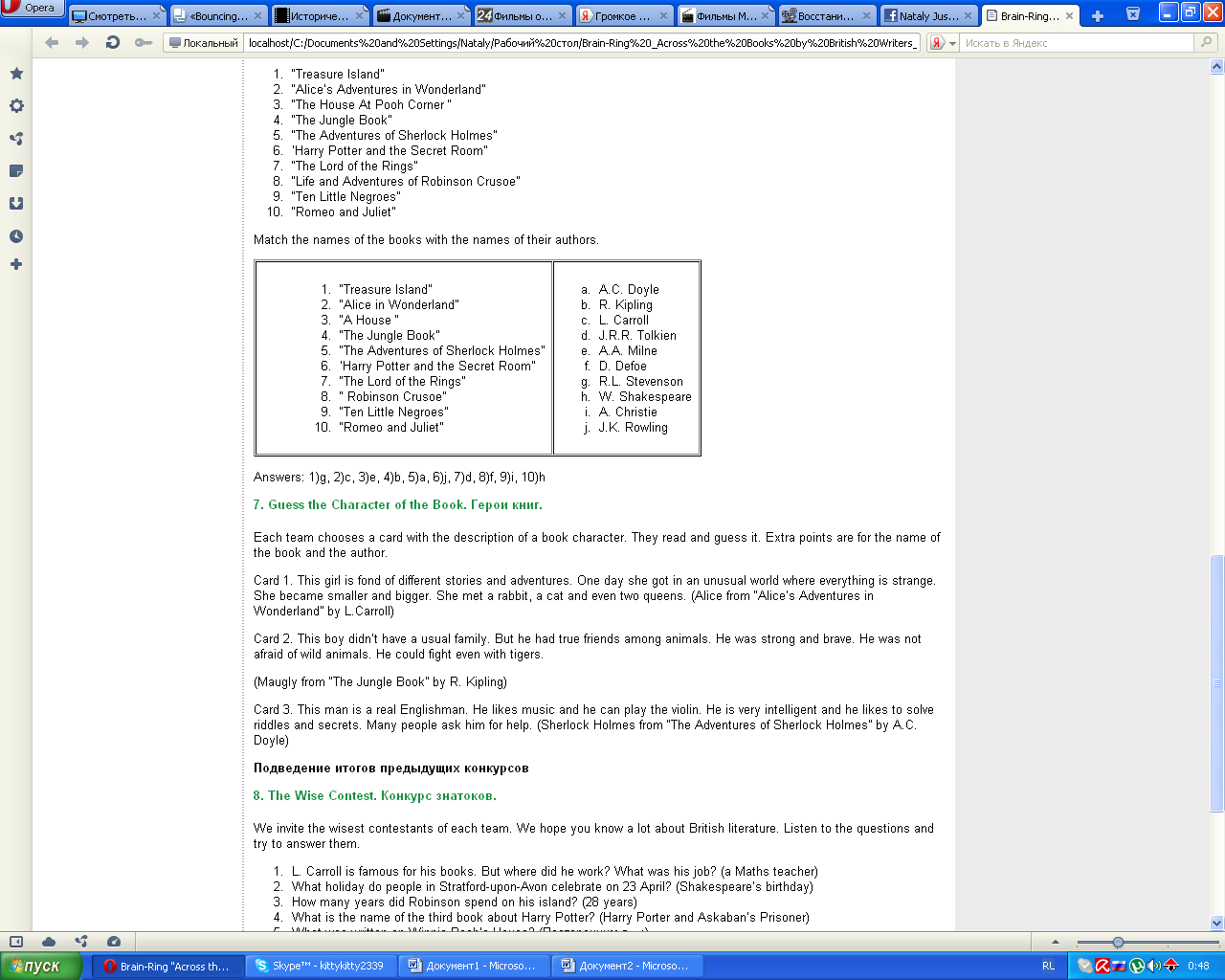 Х. The resultsВІДОМОСТІ ПРО АВТОРІВАндряник Т. А. – заступник директора з навчально-виховної роботи, учитель української мови	та	літератури,	спеціаліст	вищої	категорії, вчитель-методист, Заслужений учитель УкраїниБурда Т. І. – вчитель образотворчого мистецтва, спеціалістВульвач Т. М. - вчитель історії та правознавства, спеціаліст вищої категорії, «Старший вчитель»Галепа Н. П.- вчитель початкових класів, спеціаліст вищої категорії, вчитель-методистГорбань Н. С. - вчитель початкових класів, спеціаліст ІІ категоріїГринь М. П. – практичний психолог, спеціалістГринько Л. М. - вчитель географії, спеціаліст І категоріїГрицаненко С. М. - вчитель початкових класів, спеціаліст вищої категорії, Дніпровська  С.	С.  -  вчитель   зарубіжної  літератури, спеціаліст вищої  категорії, вчитель-методистЛоза Я. Ф. - вчитель музичного мистецтва, спеціалістМачача І. М. - вчитель інформатики та трудового навчання, спеціаліст ІІ категоріїМироненко Л. П. - вчитель початкових класів, спеціаліст вищої категоріїНімець О. В. - вчитель математики та інформатики, спеціаліст вищої категорії, «Старший вчительОнішкевич Л. М. - вчитель англійської мови, спеціаліст ІІ категорії Павленко Л. І. –директор Козелецької гімназії № 1, учитель української мови та літератури, спеціаліст вищої категорії, вчитель-методистПавлова А. І. - вчитель біології та хімії, спеціаліст І категорії Пенська І. В. - заступник директора з виховної роботи Козелецької гімназії № 1, вчительбіології та основ здоров’я, спеціаліст І категорії, «Старший вчитель»Позня А. І. - вчитель початкових класів, спеціаліст вищої категоріїПриліпко Н. М. – вчитель української мови та літератури, спеціаліст вищої категорії, вчитель-методистСавченко Т. В. - вчитель початкових класів, спеціаліст І категоріїСорока В. В. -  заступник директора з навчально-методичної роботи, вчитель математики, спеціаліст вищої категорії, «Старший вчитель»Топорець Т. І. - вчитель початкових класів, спеціаліст І категоріїУдовиченко В. М.- вчитель математики та фізики, спеціаліст ІІ категорії Циганенко Т. М. - вчитель англійської мови, спеціаліст ІІ категоріїШаляпіна О. Г.- вчитель англійської мови, спеціаліст вищої категорії, «Старший вчитель»Щербина В. С. - вчитель біології, екології, хімії, спеціаліст ІІ категоріїЩербина Т. Л. – вихователь групи продовженого дня, спеціаліст ІІ категоріїЮрченко Т. О. - вчитель української мови а літератури, спеціаліст І категоріїАБВГ1234АБВГ1234АБВГ1234Назва географічного об’єктуГеографічний об’єктДе розташований об’єкт1.ГеклавулканОстрів Ісландія2.ЮконрічкаПівнічна Америка3.ОнтаріоозероПівнічна Америка. Великі озера4.АтакамапустеляПівденна Америка5.ЕребусвулканАнтарктида6.ЛаперузапротокаРозділяє о.Сахалін і Японські  о-ви          7.СулавесіострівТихий океан, Великі Зондські о-ви8.ДарданеллапротокаЗ’єднує Мармурове море і Середземне море9.ЮкатанпівострівПівнічної Америки10.Руб-ель-ХаліпустеляАравійський півострів№п\пПослідовність операційЗображення1Беремо полотно розміром| 25х25 см. Всередину кладемо|, скручений| в кружельце| поролон, вату чи|шматитканини|. Обмотуємознизу|, роблячи| «голову».2Беремо полотно розміром| 15х15 см. Згинаємо один кут|. Робімохустку3Одягаємо хустку| на голівку|, обмотуємо| знизу4Підгортаємо залишки| тканини|, міцно| обмотуємо|, утворюємо| постать|.5Загортаємоляльку в клапоть - простирадло|. Перев’язуємоїїстрічечкою|.6Лялька готова. Зовнішнімвиглядом|нагадує|немовля|. Від цього| і назва| «Пеленашка»Зміст Вправи Крапля в подорож зібралась,У валізу речі склала.Сіла в дощовий експресЙ без зупинки із небесПолетіла до Землі.Її рідні прийняли,У воді її зустріли,Танцювали і раділи.А як крапля накупалась,Знов у подорож зібралась.Сонечко згори пригріло,В паро потяг крапля сілаІ додому попливла,Вдома справа вже була.Руки в замок, долонями назовні, потягнутися.Кисті рук до плечей, колові почергові рухи плечима.Стрибки на місці з обертанням на 360 °.Руки на поясі, колові рухи тазом.Руки на поясі, стрибки на місці на одній нозі.Імітація рухів плавця («Млин»).Почергово плечі вверх-вниз, руки прямі.Руки розслаблені, потрусити пальцями.Навприсід, гребкові рухи руками.Стати рівно, руки на пояс.1.В2.О3.Д4.А40-92-35-8-43-712-6-11-1-511-6-0,4-5,5-3,4Розв’язку немає-9 і 9- 4,7812-5МАТЕМАТИКАБельгіяСвятий Миколай, вафлі, мереживоАвстріяДунай, Моцарт, БрюссельФранціяПариж, Ейфелева вежа, ОлімпГреціяКорида, Кріт, ЗевсІспаніяТореадор, Мадрид, Ван ГогНімеччинаРейн, святий Патрик, Брати ГріммІталіяЛісабон, Сардинія, 119 острівківВеликобританіяВенеція, Анна Болейн, Шотландія